望政发〔2021〕48号长沙市望城区人民政府关于印发《长沙市望城区国民经济和社会发展第十四个五年规划和二〇三五年远景目标纲要》的通知各街道办事处、镇人民政府，区直机关各单位：《长沙市望城区国民经济和社会发展第十四个五年规划和二〇三五年远景目标纲要》（以下简称《纲要》）已经长沙市望城区第二届人民代表大会第六次会议第三次全体会议审查批准，现印发给你们。请按照《纲要》的总体要求，做好本单位、行业的专项规划，并结合实际认真组织实施，确保《纲要》提出的各项目标如期实现。长沙市望城区人民政府2021年11月24日目  录第一章  全面建成小康社会，开启全面现代化新征程	5第一节  “十三五”发展成效	5第二节  “十四五”发展环境	15第二章  深入践行新发展理念，绘就赶超跨越新蓝图	17第一节  指导思想	17第二节  基本原则	17第三节  战略定位	19第四节  目标愿景	21第三章  坚持联动协调发展，构建一江两岸新格局	26第一节  优化国土空间开发保护格局	26第二节  高质量建设望城经开区	32第三节  高标准建设滨水新城片区	35第四节  高起点打造高铁西城片区	37第五节  高水平提升铜官片区	39第四章  构建现代产业体系，打造智能制造高地	43第一节  优化现代产业空间布局	43第二节  做优做强“两主一特”支柱产业	44第三节  培育壮大三大新兴产业	47第四节  积极发展六大现代服务业	48第五节  提升产业链现代化水平	51第五章  提升城市功能品质，建设美丽幸福家园	53第一节  建设新型智慧城市标杆	53第二节  提高城市规划建设水平	56第三节  提升城市精致管理水平	58第六章  优先发展农业农村，全面推进乡村振兴	63第一节  建设望城区特色小城镇	63第二节  树立现代都市农业典范	64第三节  打造“美丽乡村”升级版	66第四节  大力推进乡村建设行动	69第五节  全面夯实乡村振兴保障	70第七章  坚持改革创新引领，构建开放合作高地	73第一节  建设高水平创新型城区	73第二节  构筑对外开放合作高地	77第三节  深化重点领域改革创新	80第八章  实施扩大内需战略，积极融入新发展格局	83第一节  加快培育强大消费市场	83第二节  建设综合立体交通体系	84第三节  完善现代基础设施体系	86第九章  坚持绿色低碳发展，构筑生态文明高地	89第一节  优化生态空间格局	89第二节  提升生态系统质量和稳定性	91第三节  加快推动绿色低碳发展	92第四节  推动环境质量持续改善	93第五节  健全生态文明制度体系	95第十章  持续增进民生福祉，改善人民生活品质	98第一节  实现更高质量的就业	98第二节  建设现代化教育强区	100第三节  打造高品质健康望城	105第四节  积极应对人口老龄化	107第五节  织牢社会民生保障网	109第六节  提升公共文体服务水平	111第七节  提高社会文明程度	113第十一章  提高社会治理水平，共建共享平安望城	115第一节  创新社会治理方式	115第二节  推进平安望城建设	116第三节  打造依法治区典范	118第十二章  保障规划全面实施，奋力谱写精彩华章	121第一节  加强党的全面领导	121第二节  加强规划实施保障	122第三节  健全规划落实机制	123名词解释	124长沙市望城区国民经济和社会发展第十四个五年规划和二〇三五年远景目标纲要（2021年2月2日长沙市望城区第二届人民代表大会第六次会议第三次全体会议批准）“十四五”时期，是我国全面建成小康社会、实现第一个百年奋斗目标之后，乘势而上开启全面建设社会主义现代化国家新征程、向第二个百年奋斗进军的第一个五年；是望城贯彻落实习近平新时代中国特色社会主义思想和考察湖南重要讲话精神，大力实施“三高四新”战略的关键时期，是开启全面建设社会主义现代化望城新征程的重要历史阶段。《长沙市望城区国民经济和社会发展第十四个五年规划和二〇三五年远景目标纲要》根据《中共长沙市望城区委关于制定长沙市望城区国民经济和社会发展第十四个五年规划和二〇三五年远景目标的建议》编制，是望城未来五年乃至更长一段时期经济社会发展的总体谋划和战略部署，是望城开拓创新、奋力前行的重要指引和行动纲领。第一章  全面建成小康社会，开启全面现代化新征程第一节 “十三五”发展成效“十三五”以来，面对错综复杂的国内外环境和艰巨繁重的改革发展任务，全区上下坚持以习近平新时代中国特色社会主义思想和党的十九大精神为指引，认真贯彻落实国家和省市决策部署，积极应对新冠肺炎疫情影响，不忘初心、砥砺奋进、攻坚克难，加快推进现代化新望城建设，全区经济社会发展取得新的重大成就，为“十四五”发展打下了坚实基础。1.综合实力迈上新的台阶。经济总量实现新突破。地区生产总值（GDP）由2015年的520.42亿元提高到2020年的857.04亿元，年均增长8.8%，分别高出全国和全省平均水平，位居全省前列。一般公共预算收入迈上百亿元新台阶，连续跻身中国工业百强区，连续上榜全国综合实力和投资潜力百强区。发展质量取得新成效。2020年城镇居民人均可支配收入达到53876元，年均增长7.75%，农村居民人均可支配收入达到37738元，年均增长8.05%，位居全省先进行列；固定资产投资年均增长12.9%，高于全省增速；社会消费品零售总额年均增长15.5%；规模以上工业增加值年均增长10.8%，单位地区生产总值能耗下降率完成市下达指标要求。园区发展能级加快提升。园区优化整合全面完成，铜官片区、乌山中小企业园与望城经开区深度融合。望城经开区主要经济指标增速位居全市园区前列，园区规模以上工业增加值占全区规模工业增加值的比重达74.62%，呈现出持续增长强劲态势，先后荣获国家新型工业化产业示范基地、国家知识产权示范园区、中国物流示范基地、国家级绿色园区四张“国字号”新名片。2.产业转型升级成效显著。产业结构调整取得重大进展。三次产业结构由2015年的7.6:72.2:20.2优化为6.6:38.1:55.3，第二产业占比回落34.1个百分点，第三产业占比提高35.1个百分点，服务业呈现跨越式发展，服务业增加值年均增长45.21%，稳稳撑起经济增长“半壁江山”，产业支撑加快向二、三产业并驾齐驱转变。新旧动能加速转换。以加快推进产业链建设为抓手，落实落细“八大推动”工程和20条产业政策，初步形成智能终端、有色金属新材料、食品医药三大主导产业集群。京东、国美、苏宁、唯品会等电商头部企业相继落户，总部经济点燃发展新引擎。专业市场提质增效，湾田国际位列“中国商品市场综合百强”第20位。全域旅游呈现蓬勃发展的良好态势，成功创建国家4A级景区1个、3A级景区5个，成功创建首批省级全域旅游示范区、第二批国家全域旅游示范区，全区接待游客量、旅游收入年均分别增长16%、20%。创新驱动加力提速。国家可持续发展实验区、省科技成果转移转化示范县建设取得阶段性成效，全社会R&D支出占GDP比重由2015年的1.9%提高到2020年的2.9%，高新技术产业增加值占GDP比重达到19.1%，科技创新对经济增长贡献率超过60%。创新平台建设稳步推进，成功创建国家级实验室4个、国家级科技企业孵化器1个，建成市级及以上“双创”示范基地及平台11个。科技成果转化成效显著，组建产业技术创新战略联盟1个，技术合同交易额达17.01亿元。3.三大攻坚战成绩斐然。高质量完成脱贫攻坚任务。8个贫困村全部脱贫出列，5475户16239人贫困人口全部脱贫，贫困发生率从4.28%实现清零。污染防治取得突破性成效。蓝天保卫战、碧水攻坚战、净土防御战扎实推进，生态环境质量持续好转，主要污染物减排超额完成省市下达目标，成功创建国家生态文明建设示范区。建成覆盖重点区域、重点企业智慧环保监管平台，扬尘污染、工业废气污染精细化管控水平显著提升，2020年空气质量优良率达84%。截污治污及雨污分流改造加快实施，综合整治河湖水系99.3公里，建成污水管网128.9公里，望城污水处理厂及12个乡镇污水厂提质改造全面完成。“河长制”“湖长制”全面落实，“一江七河两湖库”水质稳定达到Ⅲ类标准，沩水水质实现从Ⅴ类到Ⅲ类蜕变，集中饮用水源水质达标率100%。土壤环境质量保持稳定。固废清洁焚烧与环保主题公园建设加快推进，生活垃圾焚烧发电项目荣获“鲁班奖”。重大风险防控纵深推进。融资平台整合全面完成，市场化融资运营能力持续提升。打击和处置非法集资工作成效显著。牢牢守住了隐性债务不新增、借新还息不发生、“三保”资金不断链底线，债务风险总体可控。4.城乡功能品质稳步提升。综合交通枢纽地位凸显。长株潭城际铁路与石长铁路联络线建成运营，常益长高铁、长沙高铁西站动工建设，跻身“高铁时代”；地铁4号线载客运营，迈入“地铁时代”；长益复线连接线、桥汨公路加快建设，织密“干线公路网”；铜官港一期工程建成运营，铜官港区二期工程及水运物流园启动建设，打通“黄金水运通道”，公铁水多式联运的综合交通体系日益完善，对接长沙、融入全省、辐射全国的交通枢纽作用日益彰显。城市品质稳步提升。全面实施扩容提质战略，滨水新城、高铁西城等新兴片区加速建设，城市社区和老旧小区提质提档有序实施，新型智慧城市建设加快推进，城区“15分钟生活圈”基本实现全覆盖，城市建成区绿化覆盖率达40.07%，城市承载力和集聚力显著提升。海绵城市试点建设顺利推进，城区防洪排涝能力提升至50年一遇标准。城乡统筹展现新面貌。新型城镇化建设向纵深推进，乔口镇获批全国第二批特色小城镇，靖港镇、铜官镇获批市级特色小（城）镇。农村环境综合整治突破战全域推进，在全市率先实现无害化卫生厕所全覆盖、农村垃圾分类减量全覆盖，成功入选全国首批“农村垃圾分类减量和资源化利用示范区”，农环整治“望城模式”、垃圾分类“白箬模式”“乔口模式”等经验在全国推介。农村生活垃圾无害化处理率达100%，集镇污水处理设施覆盖率达100%。5.民生社会事业全面进步。就业形势总体稳定。就业创业政策不断完善落实，就业状况持续改善，就业结构不断优化，新增城镇就业39639人，农村劳动力转移就业15689人，城镇登记失业率控制在3.04%以内，零就业家庭保持动态清零，两次荣获省政府颁发的促进就业工作成效明显地区奖。城乡教育均衡发展。学前三年教育毛入园率达96%，普惠性幼儿园覆盖率达85%。实施中小学校建设五年行动计划，新建中小学校15所，新增中小学学位3.9万个。义务教育标准化学校建设全面完成，义务教育“大班额”全面消除。职业教育一次性就业率保持在98%以上。健康望城加快建设。医疗卫生服务体系不断完善，与省、市医院搭建医联体12个，基本公共卫生服务均等化水平稳步提高。城乡居民医保实现“应参尽参”，门诊统筹报销比例提高至70%。社会保障更加有力。城乡居民养老保险、城乡低保实现一体化，企业、城乡居民养老保险待遇实现九连调。100%的城市社区、70%以上的农村社区建有居家养老服务设施，基本养老覆盖率达100%。文体事业蓬勃发展。人均拥有公共文化体育设施面积达3.05平方米。成功举办国际铁人三项赛、ITF世界女子网球巡回赛等国际赛事，长沙铜官窑遗址入选“海上丝绸之路﹒中国史迹”预备名单，黑石号文物亮相国家博物馆，望城知名度美誉度明显提升。社会治理能力明显提升。率先成立全省首个智慧型社会治理服务中心，构建了民情全掌握、信息无遗漏、服务零距离、管理无盲区的信息收集体系，信访件办结率和群众满意度实现双提升。安全生产形势持续稳定向好，2017年获评省级安全生产示范区（县）。6.改革开放取得重大进展。重点领域改革深入推进。新一轮政府机构改革和公车改革全面完成，驻望央企、省企“三供一业”分离移交及退休人员社会化管理工作全面完成。“放管服”改革和“一件事一次办”改革统筹推进，99%政务服务事项实现“最多跑一次”。全面落实商事制度改革，率先全省组建商事服务中心，创新工程建设项目集中审批模式，“极省”型营商环境建设取得阶段性成效。24小时“不打烊”雷锋政务超市享誉全省，望城经开区获评中国经济营商环境十大创新示范区。开放合作成果显著。引资总量不断增长，2020年实际利用外资37803万美元，较2015年增长66.94%。引资质量不断提升，伟创力、华为、比亚迪、中信戴卡、益海嘉里等一批世界500强和国内知名企业纷纷落户。对外贸易形势较好，进出口总额从2015年的31969万美元增长到2020年的148101万美元，年均增长35.88%。“十三五”规划共设定了38项主要指标（预期性指标26项、约束性指标12项），其中21项指标已达标，3项指标因统计口径调整无数据反馈，但从关联数据看，其发展情况较好，GDP、固定资产投资、城镇居民人均可支配收入等14项指标略低于预期目标。主要原因：一是随着国际政治经济秩序加速演变和深刻调整，外部经济环境相继遭遇美国加息减税、中美贸易摩擦等诸多新挑战，上述经济指标普遍呈减速态势；二是我国经济已由高速增长阶段转向高质量发展阶段，政府债务化解、减税费、控地产等宏观政策的调整变化给望城经济增长、财政增收带来一定影响；三是出现不可抗力因素，受突如其来的新冠肺炎疫情影响，2020年部分主要经济指标未及预期。在总结过去五年成绩的同时，也要清醒地认识到我区经济社会发展仍然存在诸多问题和挑战：全区经济总量偏小，占全市GDP比重仅为7.0%，地区生产总值和规模工业产值均未过千亿元；产业结构不优，产业链现代化水平不够高，战略性新兴产业和高端制造业规模不够大，生产性服务业对制造业的支撑力不够；城市规划建设层次和品位不够高，精细化管理水平有待提升，资源要素聚集能力不强，城市融合发展步伐有待加快；生态建设保优争先压力较大，环境设施承载能力的建设滞后于城市发展速度，敏感区域环境保护任务艰巨；教育、医疗、养老、文体等民生保障与群众期盼仍有差距。专栏1   望城区“十三五”经济社会发展主要指标表第二节  “十四五”发展环境1.国内外宏观经济形势。从国际来看，世界正处于百年未有之大变局，后疫情时代下逆全球化、单边主义和保护主义愈演愈烈，国际格局加速演变，以中美为代表的贸易摩擦趋于长期化常态化，世界经济增长不确定性不稳定性显著增强。与此同时，新一轮科技革命和产业变革席卷全球，全球产业链、供应链、服务链、价值链面临深度调整，新产业、新业态、新模式有望加速孕育突破。从国内来看，“十四五”时期是“两个一百年”奋斗目标的历史交汇期，将开启全面建设社会主义现代化国家新征程。虽然正处于新旧动能转换攻坚克难的关键期，经济面临较大下行压力，但我国经济稳中向好、长期向好的基本趋势没有改变，以5G、大数据、人工智能、区块链等为代表的新技术支持下的新动能将保持引领发展态势，超大规模市场优势和内需潜力为产业高质量发展提供了广阔发展空间，将加快形成以国内大循环为主体、国内国际双循环相互促进的新发展格局，后疫情时代我国有望拥有更多的话语权和主动权。从省内来看，习近平总书记湖南考察重要讲话精神为湖南发展锚定新坐标、明确新定位、赋予新使命，为推动湖南“十四五”乃至更长时期发展指明了方向，提供了根本遵循，增加了前进动力。“十四五”时期，湖南将进一步放大“一带一部”区位优势，着力打造国家重要先进制造业、具有核心竞争力的科技创新、内陆地区改革开放的高地，在推动高质量发展上闯出新路子，在构建新发展格局中展现新作为，湖南发展面临巨大机遇、蕴含巨大潜能。从全市来看，长沙作为湖南省会城市，将是湖南打造“三个高地”、践行“四新”使命任务的先行者和排头兵，仍处于大有作为的发展战略期。“十四五”时期，“一带一路”、“一带一部”、中部崛起、长江经济带、粤港澳大湾区等国家战略优势叠加，长株潭一体化加速推进，湘江新区、湖南自贸区长沙片区建设等引领开放新格局，强大内需市场成为经济发展新引擎，长沙发展将迎来更广的发展空间、更多的政策机遇。2.望城“十四五”时期发展新特征。未来五年望城经济社会发展将迈入全新阶段。一是迎来进位赶超发展黄金期。望城作为省会长沙最新最大城区，怀抱35公里湘江黄金岸线及“山水洲城垸”独特资源，发展空间、经济腹地十分广阔。“十四五”时期，望城交通区位条件将发生质的飞跃，将阔步迈入前所未有的高铁时代和湘江时代，人流、物流、信息流、资金流等要素加速集聚，将成为全球资本聚焦的热土，必将助推望城经济社会发展迈入追赶超越快车道。二是进入双轮驱动发展新阶段。望城已步入工业化中后期，加快先进制造业和现代服务业双轮驱动将是望城推动经济高质量发展的必然选择和紧迫任务。“十四五”时期，随着创新驱动发展战略和“产业强区”战略深入推进，加快培育一批具有全国竞争力的先进制造业产业集群将是望城提升产业竞争力的关键，大力推动生产性服务业与先进制造业深度融合发展也将成为望城推动产业高质量发展的战略新选择。三是迈入区域协同发展新时期。“十四五”时期，随着国家区域发展战略纵深推进，望城作为长沙融入长江经济带和辐射湘西北的桥头堡，将更全面、更深入地参与“一带一路”、粤港澳大湾区、长江经济带等国家战略，加快由内陆“洼地”转变为开放“高地”。同时，随着“沿江建设、跨江发展”战略深入推进，望城将加快深度融入长江经济带、洞庭湖生态经济区、国家级湘江新区，加快构建一江两岸协调发展、一园三区协同并进、四大功能合理分区、三大战略高位对接的发展新格局。第二章  深入践行新发展理念，绘就赶超跨越新蓝图第一节  指导思想高举中国特色社会主义伟大旗帜，深入贯彻党的十九大和十九届二中、三中、四中、五中全会精神，坚持以马克思列宁主义、毛泽东思想、邓小平理论、“三个代表”重要思想、科学发展观、习近平新时代中国特色社会主义思想为指导，全面贯彻党的基本理论、基本路线、基本方略，深入落实习近平总书记对湖南工作系列重要讲话指示精神，统筹推进经济建设、政治建设、文化建设、社会建设、生态文明建设的总体布局，协调推进全面建设社会主义现代化国家、全面深化改革、全面依法治国、全面从严治党的战略布局，坚持稳中求进工作总基调，立足新发展阶段，贯彻新发展理念，构建新发展格局，以推动高质量发展为主题，以深化供给侧结构性改革为主线，以改革创新为根本动力，以满足人民日益增长的美好生活需要为根本目的，统筹发展和安全，推进治理体系和治理能力现代化，践行“三高四新”战略，坚持创新引领开放崛起，努力将望城打造成为智能制造新高地、创新开放新窗口、智慧城市新标杆、乡村振兴新样板、文旅融合新示范、美丽幸福新家园，奋力谱写现代化新望城建设的崭新篇章。第二节  基本原则1.坚持党的全面领导。牢牢把握坚持党的全面领导这个根本，切实增强“四个意识”，做到“两个维护”，确保政令畅通，推动中央、省委、市委决策部署在望城落地生根。充分发挥区委总揽全局、协调各方的作用，把党的领导落实到全区经济社会发展的各个方面，为望城高质量发展和现代化建设提供根本保证。2.坚持以人民为中心。把增进人民福祉和促进人的全面发展作为望城高质量发展的出发点、落脚点，聚焦群众所急所需所盼民生实事，在幼有所育、学有所教、劳有所得、病有所医、老有所养、住有所居、弱有所扶上不断取得新进展，推动改革发展成果更多更公平地惠及全区人民。3.坚持稳中求进总基调。增强战略思维和底线思维，积极应对形势变化和风险挑战，做好“六稳”工作，落实“六保”任务，全力保持经济社会平稳健康发展。强化争先意识和进取精神，在“稳”和“保”的基础上抢抓机遇、主动作为、拼搏赶超，培育壮大新的增长点增长极，推动望城发展向更高层次、更高质量迈进，在湖南打造“三个高地”、长沙建设“三个中心”中彰显新担当、展现新作为。4.坚持新发展理念。把新发展理念贯穿发展全过程和各领域，加快转变发展方式，大力实施创新驱动发展战略，积极构建开放发展格局，突出区域协调发展、城乡协调发展和经济社会协调发展，持续擦亮国家生态文明建设示范区的金字招牌，不断满足人民群众日益增长的美好生活需要，努力实现更高质量、更有效率、更加公平、更可持续、更为安全的发展。5.坚持供给侧结构性改革。坚持以科技创新为核心，以智能制造为引领，着力培育壮大新动能，改造提升传统产业，提高供给体系质量和效率，注重需求侧管理，全力打好产业基础高级化和产业链现代化攻坚战，着力推动经济发展质量变革、效率变革、动力变革，增强经济竞争力、创新力、抗风险能力。第三节  战略定位1.智能制造新高地。在打造国家重要先进制造业高地中彰显望城新担当，坚定不移把先进制造业作为经济发展的第一选择，依托华为、比亚迪、澳优、中信戴卡、晟通科技、华腾制药、永杉锂业等重点企业，以工业新兴优势产业链建设为抓手，统筹推进战略性新兴产业培育、高新技术产业发展和传统优势产业转型升级，推动先进制造业与现代服务业、信息技术与实体经济深度融合发展，持续壮大智能终端、新材料、食品医药、先进装备等先进制造产业集群，加快打造中部地区智能制造高地。2.创新开放新窗口。在打造具有核心竞争力的科技创新高地中彰显望城新作为，坚持创新在现代化建设全局中的核心地位，坚持“四个面向”，统筹推进创新主体增量提质、创新平台建设、创新生态优化、科技成果转移转化，加快建成高水平创新型城区。在打造内陆地区改革开放高地中彰显望城新突破，主动融入国家发展战略，积极融入全省“一核两副三带四区”区域经济格局，抢抓长沙市“北进”战略和湘江新区“北拓”战略机遇，统筹推进重要领域和关键环节改革，持续优化营商环境，加快建成长沙融入“一带一路”新枢纽、长沙对外开放第一港，奋力打造对外开放新门户。3.智慧城市新标杆。按照国家关于建设网络强国、数字中国、智慧社会的战略部署，坚持以数字产业化、产业数字化、城市数字化为主线，大力推进5G、数据中心、工业互联网等新型基础设施建设，丰富拓展智能应用特色场景，构建数字经济产业生态，深入推进数字赋能产业发展、社会治理、城市管理、民生服务等领域，打造数字政府和数字孪生城市，加快建成国内首个鲲鹏体系区县级新型智慧城市，推动城市智慧化程度走在全国前列。4.乡村振兴新样板。坚持农业农村优先发展，坚持把解决好“三农”问题作为全党工作重中之重，全面实施乡村振兴战略，强化以工补农、以城带乡，加快构建工农互促、城乡互补、协调发展、共同繁荣的新型工农城乡关系，促进全面脱贫与乡村振兴有效衔接，加快农业农村现代化。统筹推进特色小城镇和美丽乡村建设，科学推进村庄规划建设，大力推动特色小镇、美丽乡村建设扩面提质，全面推进农村基础设施提档升级，加快补齐农村公共服务短板，推动城乡公共服务均等化，持续推进农村人居环境综合整治，持续深化农业农村改革，着力打造农业强、农村美、农民富的乡村振兴样板。5.文旅融合新示范。坚持“以文促旅、以旅彰文、文体结合、和合共生”的理念，以市场为导向、服务为核心、项目为支撑、整合资源为抓手，以成功创建国家全域旅游示范区为契机，充分发挥望城红色文化、生态文化、文旅资源和区位交通优势，着力构建现代公共文化服务体系、现代旅游业体系、全民健身公共服务体系和文旅融合高质量发展保障体系，实施一批文旅融合IP示范项目，加快提升文旅产品供给质量，提质增效文旅公共服务，努力打造公共文化服务样板区、全域旅游高质量发展示范区、全民运动健身模范区，努力建成全国文旅融合样板区。6.美丽幸福新家园。坚守省会主城区定位，坚持“一江两岸、一园三区”总体布局，紧扣“四精五有”要求，统筹规划建设产业集聚区、人口集聚区、综合服务区和生态功能区，精准高效推进城市有机更新，塑造“山、水、洲、城、垸”独特城市风貌，提升城市功能品质和服务能级，持续改善人居环境，促进城市内涵式高质量发展，加快建成生态智慧活力的宜居城市。贯彻以人民为中心的发展思想，以增进民生福祉作为出发点和落脚点，加快构建城乡一体、优质均衡的社会公共服务体系，促进基本公共服务均等化，促进社会公平正义，全面提升人民群众获得感、幸福感、安全感。第四节  目标愿景1.经济发展提质增效。地区生产总值年均增长8.0%以上，到2025年突破1400亿元；财政总收入突破180亿元，社会消费品零售总额年均增长9%，先进制造业和现代服务业双轮驱动成效显著，制造业增加值占GDP比重达30%，产业投资占固定资产投资比重达40%，努力建成两千亿级产业园区和千亿级智能终端产业集群，高端高质高效现代产业体系基本建立。2.创新驱动显著增强。研发经费投入年均增长10.5%，数字经济核心产业增加值占GDP比重达15%。高新技术产业增加值占GDP比重达35%，每万人口有效发明专利拥有量达18件。良好的创新生态环境基本形成，科技支撑引领经济社会发展能力大幅提升，建成创新驱动发展示范引领高地。3.城市品质不断提升。基础设施支撑保障能力进一步增强，城市管理精细化水平明显提升，建成生态智慧活力的宜居城区，常住人口突破100万，常住人口城镇化率达70%，建成区绿化覆盖率达45%以上，建制镇生活污水处理率、农村黑臭水体治理率、农村生活污水处理率均达到90%以上。4.生态环境持续改善。“山水林田湖草”一体化生态治理深入推进，生态安全屏障更加稳固，国家“两山”理论实践创新基地初步建成，空气质量优良率达88%以上，国、省控地表水质量达到或好于III类水体比例达100%，森林覆盖率达到34.3%，主要污染物减排量完成省市下达任务。5.改革开放走在前列。重要领域和关键环节改革取得决定性成果，国家综合交通枢纽和国际门户城市核心支点建设不断加快，基本建成国际一流营商环境，形成内外并举、量质齐升的高水平开放新格局，进出口总额占GDP比重12.6%以上。6.民生福祉显著增强。社会治理特别是基层治理体系和治理能力现代化水平不断提高，基本公共服务便利共享水平显著提高，文体事业繁荣发展，群众获得感、幸福感、安全感明显提升，城镇居民人均可支配收入年均增长6.5%，农村居民人均可支配收入年均增长7%；学前教育毛入园率达98%，高中教育毛入学率稳定在98%以上；城镇登记失业率控制在3.5%以内；每千常住人口医疗卫生机构床位数达到6.57张，每千名老人拥有养老床位数达45张。在实现上述目标的基础上，再经过十年努力，即到二〇三五年，望城率先达到现代化水平，成为全市具有重要影响力、竞争力和带动力的强劲活跃增长极之一。展望2035年，望城经济实力、科技实力、人民生活水平实现大幅跃升，成为先进制造业高地、科技创新高地、改革开放高地和城市建设标杆。率先实现新型工业化、信息化、城镇化、农业现代化，建成现代化产业体系。实现政府治理体系和治理能力现代化，人民安居乐业，社会环境安定有序，建成更高水平的平安望城；擦亮望城文化名片，全民健康素养提升新水平，建成充满文化底蕴和充满健康活力的新城区；生态环境质量显著改善，建成更具魅力的生态智慧活力的宜居城市；对外开放能级不断增强，成为双循环新发展格局重要节点、对外开放新高地；公共服务水平实现优质均等化，城乡深度融合发展格局基本形成，全区人民生活更加美好，基本建成具有全国影响力的社会主义现代化高品质新城区。专栏2   望城区“十四五”规划主要指标表第三章  坚持联动协调发展，构建一江两岸新格局尊重城市发展规律，严守生态、土地、安全底线，充分利用35公里湘江黄金岸线和“山水洲城垸”要素，统筹优化生产、生活、生态空间布局，加快构建一江两岸协调发展、一园三区协同并进、四大功能合理分区、三大战略高位对接的发展新格局。第一节  优化国土空间开发保护格局1.构建“一江两岸、一园三区”空间结构。“一江”即主动融入“一带一路”、长江经济带、洞庭湖生态经济区建设，延续长株潭湘江综合服务带，加快过江通道规划建设，加快沿江建设、跨江发展，沿湘江由南向北布局发展滨水新城、高铁西城、望城经开区、铜官片区四大重点片区，推动湘江两岸联动协调发展，打造服务湘江两岸的湘江综合服务带。“两岸”即湘江的东岸和西岸。“湘江东岸”即丁字湾街道、铜官街道、桥驿镇和茶亭镇所属范围，重点推进高新技术产业加快发展、文旅产业高质量发展、基础设施完善和旅游配套项目开发，提升全省文旅特色小镇品牌影响力，加快打造全省产镇融合示范区、城乡统筹样板区和生态文旅高地。“湘江西岸”即黄金园街道、金山桥街道、白沙洲街道、大泽湖街道、月亮岛街道、乌山街道、高塘岭街道、靖港镇、乔口镇、白箬铺镇所属范围，突出望城经开区、高铁西城、滨水新城三大片区引领示范，重点发展先进制造业、高技术服务业、总部经济、现代商贸物流业，加快推进老旧城区更新改造和乡村建设行动，提升城市功能品质，全力打造城市发展核心区。“一园三区”即高起点、高标准、高水平规划建设望城经开区、高铁西城片区、滨水新城片区、铜官片区，全力打造引领全区高质量发展核心增长极。望城经开区作为全区科技创新和发展实体经济的主战场，着力打造先进制造集聚区、科技创新引领区、改革开放示范区、产城融合新城区。滨水新城片区即湘江以西、雷锋北大道-腾飞路-金星大道以东、沩水桥以南、三汊矶大桥以北区域，以及黄桥大道以南、湘江大道两厢丁字湾街道所属范围，打造国家级湖南湘江新区副中心、长沙产城融合新型城镇示范区。高铁西城片区即北至普瑞大道、西至黄桥大道、东至三环线、南至岳麓大道，打造城市“对外新门户”和湖南湘江新区商贸商务副中心，建成立足中部地区、具有湖湘特色的“协创智汇谷、活力未来城”。铜官片区即铜官街道范围，打造产业强镇、文旅小镇、城乡统筹示范区，建成长沙北部发展新引擎和长沙-岳阳协同发展先导区。2.优化布局打造四大功能区。落实主体功能区战略及区域国土规划分区管控，遵循城市化地区、农产品主产区、生态功能区三大空间用途准入原则和相关控制要求，合理配置生产、生活、生态三类空间，推动形成四大功能分区。城市发展核心区。以高塘岭、月亮岛、大泽湖、白沙洲、金山桥、黄金园、乌山街道、丁字湾、铜官为核心区域，着力推动城市扩容提质，优化综合服务功能，提升城市品质，积极融入长沙内五区和湘江新区，打造生态智慧活力的宜居城市。先进制造聚集区。以望城经开区、高铁西城片区、滨水新城片区、铜官片区为主阵地，重点发展新材料、食品医药、智能终端、电子信息、先进装备制造等先进制造业，以及科技创新、商贸物流、总部经济、金融服务、电子商务等现代服务业，打造智能制造高地、科技创新引领区和产城融合示范区。生态涵养保护区。以大众垸、苏蓼垸、千龙湖、黑麋峰、乌山等片区为主要载体，持续提升生态系统质量，构筑望城重要的生态安全屏障，推进生态资源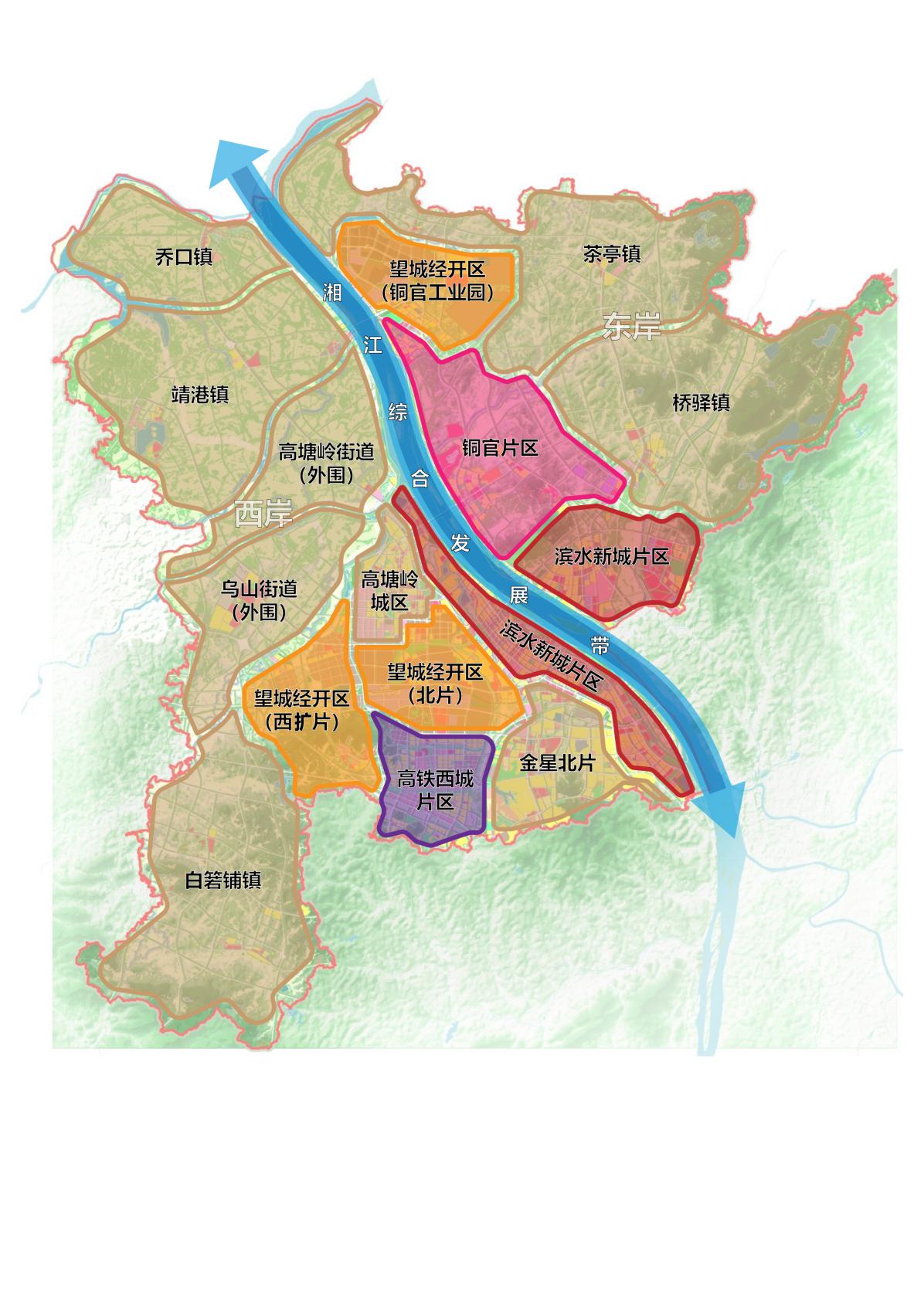 图1  望城区空间布局结构图与旅游、教育、文化、康养等产业深度融合，全力打造生态文明建设高地。农旅融合发展区。以铜官、靖港、乔口为载体，优化整合茶亭、桥驿、白箬铺等特色村镇资源，积极发展绿色种养、都市农业、文化旅游、乡村旅游等业态，着力打造现代都市农业高地和全域旅游胜地。3.构建现代化大交通格局。依托长沙高铁西站、铜官港，打造链接全国、辐射全省的公铁水联运综合交通一体化大枢纽。按照区域融合发展理念规划形成“九纵九横两环”干线路网布局，辐射湘北，链接东西，强化北向与湘阴、汨罗的交通联系，强化西向与宁乡、益阳的交通联系；强化与长沙中心城区、湘江新区的交通联系，加快形成畅通、高效、安全的区域路网体系。积极构建以“轨道+中运量”为骨干的绿色公共交通系统。4.融入区域协调发展格局。主动对接“一带一路”、长江经济带、“三高四新”、长株潭一体化等重大区域战略，充分发挥国家综合交通枢纽和国际门户城市的核心支点功能，积极融入区域协调发展新格局。一是打造长沙融入长江经济带的桥头堡。加快建设长沙高铁西站、铜官港等综合交通一体化枢纽，提升铜官港-岳阳城陵矶航道等级，构建湘江-长江水上“高速航道”，推动铜官港与城陵矶港、虞公港联动发展，深度参与港口经济分工协作，强化长沙与长江经济带的联系，着力将望城打造成为长沙对外开放新门户和融入长江经济带的桥头堡。二是争当实施“三高四新”战略排头兵。聚焦智能终端等六大重点产业链延链条、强龙头、育生态，举全区之力做大做强国家级望城经开区，在打造国家重要先进制造业高地上争当领头雁。强化新一代半导体研究院等创新平台支撑，深化产学研合作和企业协同创新，加快推进大泽湖·海归小镇等创新人才平台建设“筑巢引凤”，在打造具有核心竞争力的科技创新高地上取得新突破。深层次推进改革攻坚，优化“极省”营商，依托铜官港等载体扩大对外开放，在打造内陆地区改革开放高地上做好新示范，奋力打造现代化新湖南先行示范区。三是争当长株潭一体化建设生力军。抢抓长株潭都市圈建设上升为国家战略重大机遇，充分发挥产业集聚和科创智造优势，推动望城经开区联动长沙高新区、湘潭经开区、湘潭高新区等区域，共同打造长潭创新智造走廊；推动湾田国际物流园联动长沙金霞物流枢纽、长沙空港物流园、株洲清水塘综合国际物流园、荷塘现代综合物流园等物流基地共建国家物流枢纽；推动铜官港区联动霞凝港区、铜塘湾港区和铁牛埠港区等重要港区，打造区域性港口群；发挥优质文旅资源优势，联动沿湘江文化产业资源，共建长株潭都市精品旅游环线；加快湘江风光带规划建设，共同打造长株潭“百里滨水走廊”，着力打造长株潭城市圈高质量发展的核心区。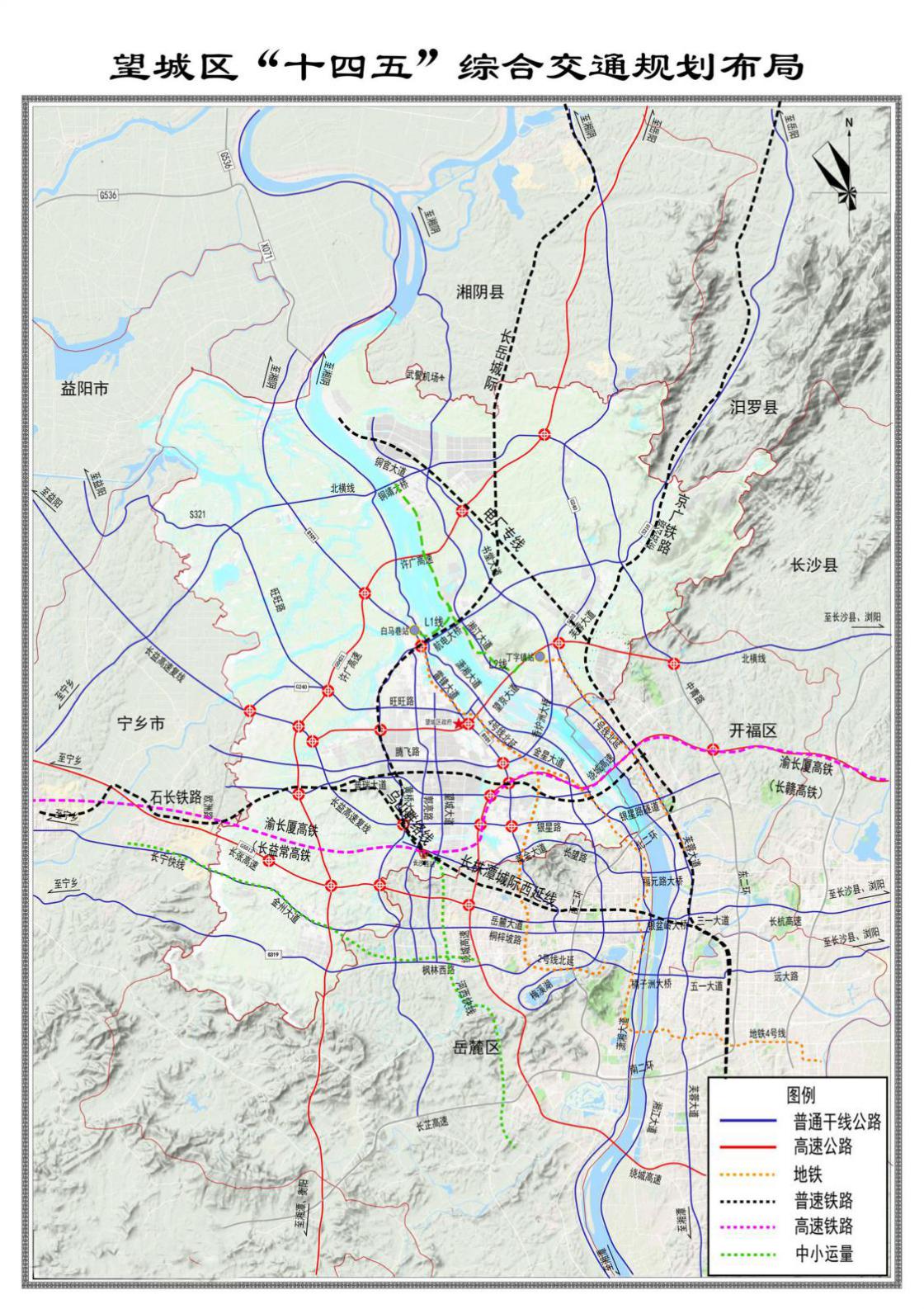 图2   望城区“十四五”综合交通规划布局图第二节  高质量建设望城经开区加快构建“一江两翼、一核五区”发展新格局。构建“一江两翼”整体空间格局，即湘江两岸的西翼核心区和东翼铜官片。西翼核心区：作为园区发展的核心区，已初步形成以新材料先进制造、食品医药为主导产业、以智能终端为特色产业的“两主一特”产业。“十四五”期间，着力以乌山森林公园为生态绿心，以高铁西城建设为发展契机，着力推进建设先进制造及功能配套核心区、南部高铁西城商务区、北部食品医药产业区、西部智能终端产业区、西南部科技创新孵化区，将西翼核心区打造成先进制造集聚、科技创新引领、产城融合的高质量发展示范园区。东翼铜官片：抢抓长沙、湘江新区对接融入国家“一带一路”、长江经济带发展战略的重大机遇，依托铜官港区提升为长沙核心港区的契机，打造水运、公路和铁路运输的立体大交通格局，积极融入湖南自贸区建设，深入落实长沙市“北进”战略布局，将铜官港打造成长沙通江达海第一港，大力建设临港现代产业基地。推进“一核五区”重点片区建设。先进制造及功能配套核心区，加快发展新材料先进制造产业，大力建设科创平台，实施创新驱动技术升级，推动先进制造产业链提质提档，实现向新材料终端产品制造、高端装备制造、医疗器械制造延伸，打造创新能力强、数字化程度高、集聚优势明显的新材料先进制造产业集群。立足产业发展需求，加大园区生活配套、社区服务中心、文化、体育、教育、卫生等配套设施建设，提升功能配套核心区的承载能力和服务水平。南部高铁西城商务区：将长沙高铁西站通过“站、景、产、城”融合，定位为长株潭城市群西枢纽、长沙市城市“对外新门户”和湖南湘江新区商贸商务副中心，构建以高端商务商贸、高技术服务业、总部经济、新媒体数字经济和现代电商为主导，集文化旅游、生态休闲等功能于一体的综合性城市功能和现代服务业集聚区，打造山清水秀的生态空间、宜业宜居的城市空间。北部食品医药产业区：进一步优化土地布局，盘活存量空间，加快实施“退二优二”、“退二进三”，加快高端食品产业、医药产业的提质升级，推动产业转型升级，建设北部食品医药产业升级示范区。西部智能终端产业区：加大望城经开区西扩片开发力度，重点发展智能终端产业，加快建设亿达智造小镇，加快导入智能终端产业重大项目，打造具有国际竞争力的中部智能终端引领区。西南部科技创新孵化区：加快向白箬铺镇空间拓展，近期规划面积2平方公里。聚焦科技成果转移转化这一主攻方向，通过实施一批岳麓山国家大学科技城重大科技成果转移转化引导项目，建设一批科技成果孵化平台，打造科技创新孵化区。东部铜官生物医药与新材料产业区：加快铜官临港现代产业打造，依托铜官港的发展平台优势，建设铜官港水运物流园，重点推进原辅料药、生物医药、先进储能材料产业、石墨烯材料产业发展，补足商业、教育等配套短板，大力发展铜官工业园生物医药与新材料产业区。到2025年，园区技工贸总收入突破2000亿元、规模工业产值突破1500亿元，实现规模效益倍增，挺进全国百强园区。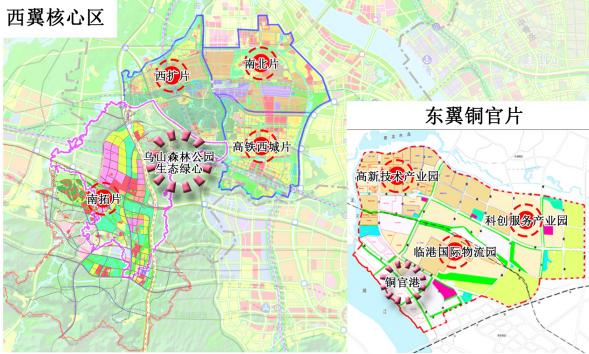 图3   望城经开区空间布局结构图第三节  高标准建设滨水新城片区坚持“生态+创新”发展思路，突出临江优势、山水洲城特色，构建高低错落、层次丰富、进退有序的城市天际线，塑造形神兼备、空间协调融合、风格简约明快的建筑特色，营造显山、露水、见林、透气的城市景观，积极构建“一带三轴五片区”空间结构体系，加快布局形成“生产性服务业+生活性服务业”产业体系，按照“集中集约优势资源、成片推进”总体思路，加速推进“两城两岛一港”建设，着力打造“生态、智慧、活力”的宜居城区。大泽湖生态智慧城构建沿江沿湖开敞空间，以大泽湖湿地公园为中心，打造融合湿地涵养保育、绿色主题休闲、花园智慧办公等为一体的国际知名绿色生态核，大力发展国际社区、国际学校，加快推进建设湘江海归小镇，打造成为望城城市客厅；丁字智慧大学城加强周边高校资源共享，打造配套服务业后备智慧库；月亮岛文旅乐游岛依托月亮岛文旅新城塑造江岛岸一体、产城景融合的靓丽名片；斑马湖健康乐活岛依托湘江洲岛、黄金河水系塑造现代化公园式高尚社区典范；腾飞湖创新商务港着力建设服务湘江新区、面向长株潭的滨水总部经济商务核。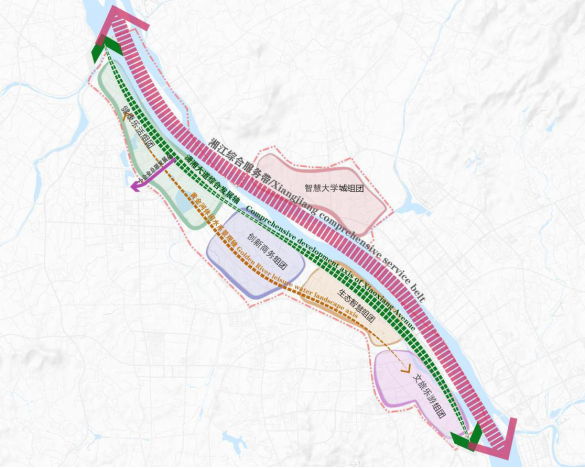 图4   滨水新城空间布局结构图第四节  高起点打造高铁西城片区着力构建“两心、两轴、三片、多廊”空间结构体系，“两心”即结合高铁枢纽打造总部、金融、展示功能混合的复合枢纽主中心以及北部商贸服务副中心，“两轴”即串联枢纽南北向的中央绿轴“发展主轴”和东西向沿黄金河的生态服务轴，“三片”即南部文创休闲片区、站前综合服务片区及北部创新产业片区，“多廊”即沿马桥河、月亮河、马鞍山以及黄桥大道的多条生态廊道。构建“双井字、三圈层、立体化”枢纽集疏运体系，外“井”由银星路、岳麓大道、三环线、黄桥大道4条高快速路组成，内“井”由黄金大道、马桥河路、郭亮路、青山路4条主干路快捷路组成，“三圈层”的第一圈层为快速路将交通集散至全市高快速路网，第二圈层为主干路衔接快速路与高架落客系统，第三圈层为高架落客系统使旅客快速到达、车辆即停即走，“立体化”即构建高架道路、地面道路以及地下4线轨道的交通立体系统，打造汇集“高铁、城际、普铁、地铁、长途、公交、旅游巴士”七位一体的国家级综合交通枢纽。以高端商务商贸、现代物流、高技术服务业、科创型、生态休闲型产业为主导，在紧邻长沙高铁西站以北区域发展以创新体验式城市综合体、科技体验式购物中心、双创展示交流中心、创新产业孵化园、旅游服务中心等为主导的高端服务产业示范区；在马桥河东组团区域发展以国际生态社区、邻里中心、社区公园及配套中小学为主导的生态宜居示范区；在黄金河北组团区域发展以市民文化中心、跨境电商体验中心、医养产业园、邻里中心及配套中小学为主导的文创教育示范区，构建综合性城市功能区，打造成为立足中部、具有湖湘特色的“协创智汇谷、活力未来城”。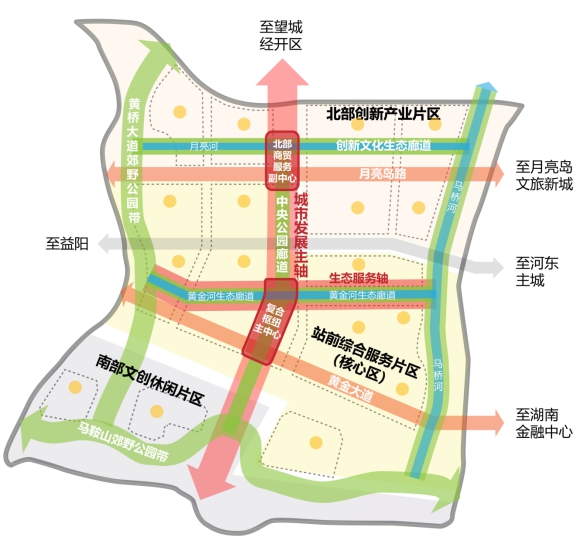 图5   高铁西城空间布局结构图第五节  高水平提升铜官片区总规划面积76.7平方公里，着力构建“一带两轴三廊四区”空间结构，“一带”即湘江水岸经济带，“两轴”即湘江大道产业发展轴、书堂大道城乡融合轴，“三廊”即北横线生态廊道、太丰垸生态廊道、书堂山生态廊道，“四区”即铜官高新产业区、太丰垸城乡统筹示范区、新华联古镇-航电新城综合服务区、丁字古镇-书堂小镇田园生态区。坚持文化先行、守正创新、生态优先、城乡融合的发展理念，着力打造成产业强镇、文旅小镇、城乡统筹示范区。加快构建“一魂、两核、多点”文旅产业发展新格局，即以长沙铜官窑、“黑石号”的历史文化内涵为基石，整合文化、旅游、产业资源，以长沙铜官窑遗址文物古迹为“魂”，以新华联铜官窑古镇、铜官古镇及生活小镇为“双核”，带动湘江沿线、太丰垸、书堂山、郭亮纪念园等“多点”发展，将长沙铜官窑文化旅游区创建为国家级旅游度假区。铜官高新产业区依托港口码头，重点发展新材料、生物医药、现代物流等产业，推动园区开发与城镇建设全面融合，着力打造全省产镇融合示范区。延伸城区轨道线路，建设小运量轨道交通，构筑“四纵九横”主次干道网络，加快形成城乡有别、等级有序、水陆联运、快达慢游的立体交通网络。规划建设铜官金钩寺港区，开通水上游线，推动港产城一体化联动发展。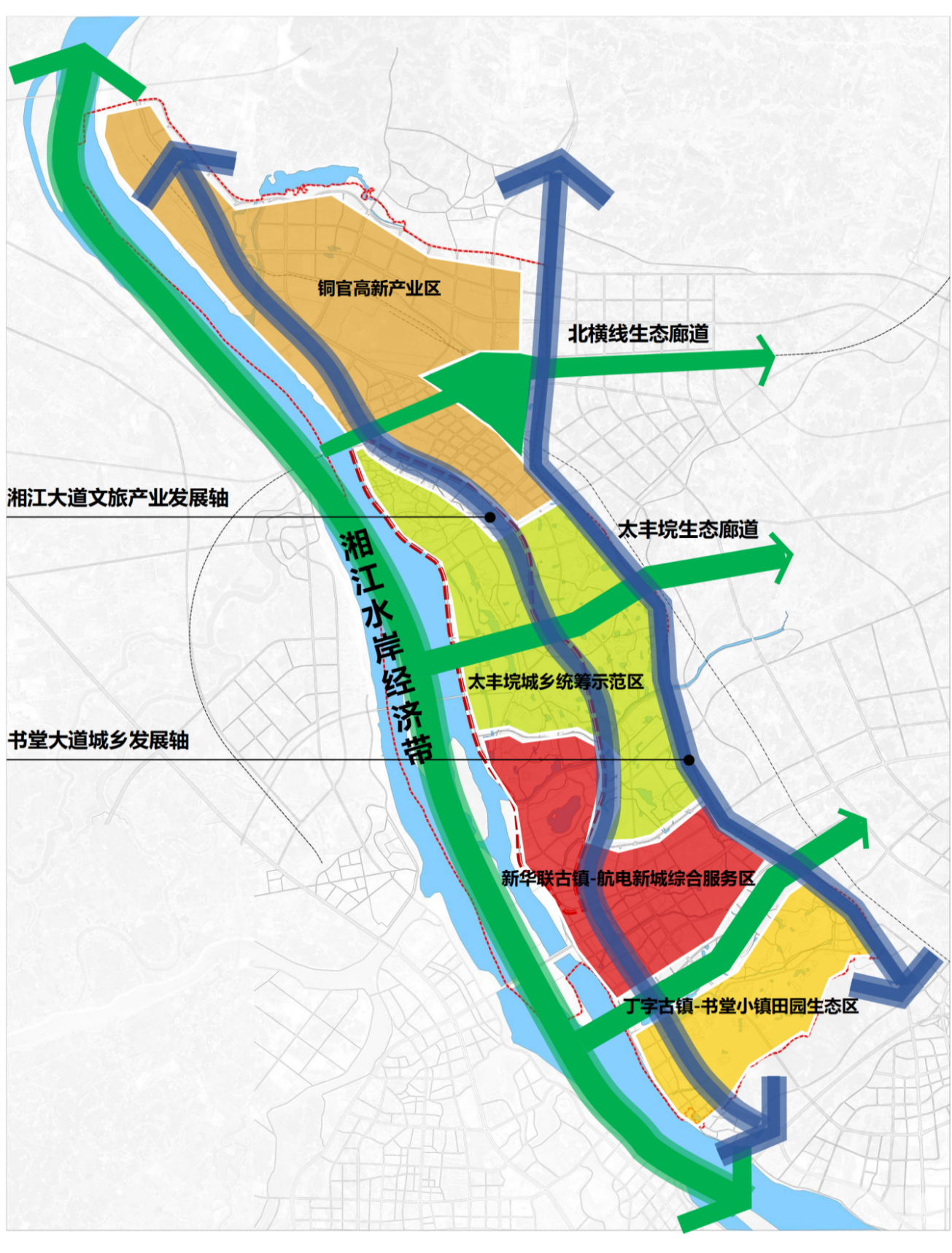 图6   铜官片区空间布局结构图第四章  构建现代产业体系，打造智能制造高地坚定不移把先进制造业作为经济发展的第一选择，以科技创新和智能制造为引领，提质升级传统优势产业，培育壮大新兴产业，大力发展“四新”经济，着力推动三次产业融合发展，打好产业基础高级化和产业链现代化攻坚战，全面提升产业综合竞争力，着力打造中部地区智能制造新高地和区域性现代服务业中心。第一节  优化现代产业空间布局按照“产业集群、用地集约、产城融合”总体思路，突出望城经开区核心载体作用，注重现代服务业集聚区协同发展，支持街镇因地制宜发展特色产业，加快形成“一园两城多点”先进制造业发展格局。一园：即望城经开区的西翼核心区和东翼铜官片，按照望城经开区“两主一特”产业发展定位，构建“3+1”现代产业体系：智能终端产业、新材料先进制造产业、食品医药产业、现代服务业，加快打造先进制造高地，挺进全国百强园区。以现有智能终端产业园为核心引擎，以推动智能产业发展及智能化应用为主攻方向，搭建“平台+赋能+数据+设备+科研者”的智能创新大平台，着力发展以智能终端产业为主导的新一代信息产业集群，打造智能终端“引领区”。依托现有的晟通科技、金龙铜业主导的铜铝产业，艾维富虹、航天磁电主导的锌、钴、锂稀有金属产业集群，黑金刚、泰嘉新材料为重点先进硬质材料，金驰能源、永杉锂业为核心的先进储能源材料产业，以及下一步布局的高端合金材料、石墨烯、3D打印等新型材料，打造新材料“集聚区”。依托澳优、旺旺、蓝河营养品、合生元等龙头乳制品企业以及华纳大药厂、华腾制药、新汇制药、振兴中药等医药企业，发展高端食品产业和生物医药、医药医美产业，打造食品医药“示范区”，实现园区高质量发展走在前列。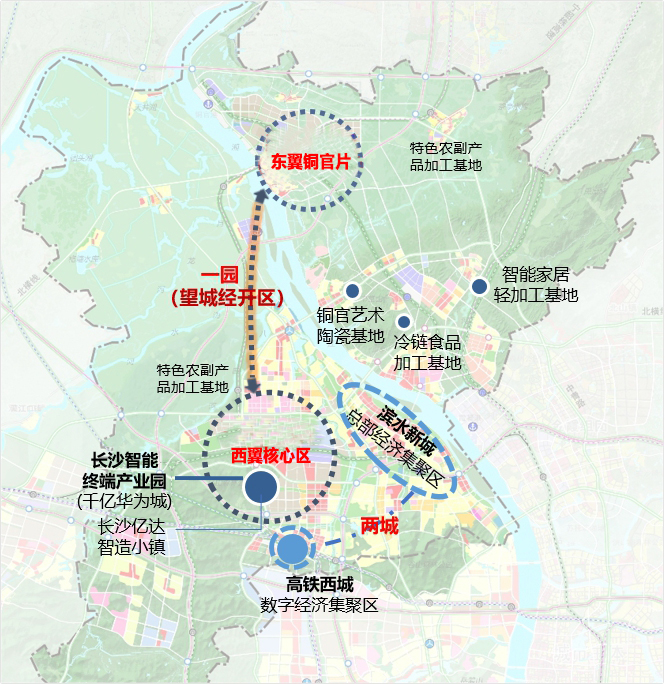 图7   望城区“一园两城多点”产业布局图第二节  做优做强“两主一特”支柱产业集中力量提升新材料先进制造、食品医药、智能终端两主一特支柱产业，推进高端化、品牌化、特色化发展，全面提升产业层次和核心竞争力，努力将智能终端打造成为千亿级产业集群，将新材料、食品医药打造成为五百亿级产业集群。1.新材料先进制造产业。以战略性新兴产业、“新基建”等下游应用为牵引，重点发展金属新材料（新型轻合金）、先进硬质材料、先进储能材料、特色高分子材料、石墨烯材料及先进装备制造，前瞻布局前沿新材料，着力打造中部地区最具竞争力的新型功能材料产业基地。到2025年，力争新材料产业产值突破600亿元。金属新材料。依托晟通科技、金龙集团、恒飞电缆、泰嘉新材料等龙头企业，提质发展铝模板及维护板、铝合金、镁/钛合金等新型轻合金，中高端电线电缆、电磁线、电子铜箔等铜精深加工，高性能汝铁硼、高端靶材等稀有金属新材料，前瞻布局石墨烯、3D打印材料、增材制造材料等前沿金属新材料，打造全国金属材料精深加工产业高质量发展示范区。先进硬质材料。依托黑金刚实业、泰嘉新材料等企业，加快实现先进硬质材料产业特色集聚和转型升级。先进储能材料。依托金驰能源、永杉锂业、美特新材等企业，提质发展储能电池正极材料、负极材料、隔膜、电解液等四大主材，以及电池组件、动力电池能量包、储能电源等高值部件，培育发展固态电池和氢燃料电池等新型储能电池，积极探索动力电池回收及梯级利用。特色高分子材料。依托湘江涂料、晟通科技、中信戴卡等企业，积极发展金属铝涂料、家居涂料、建筑涂料、食品包装涂料等新型涂料产品。石墨烯材料。依托望城经开区三类工业用地优势和水运交通优势，吸引石墨烯优势企业入驻，补足湖南省石墨烯深加工产业链条，重点发展石墨烯粉体、石墨烯纤维和石墨烯薄膜，推动石墨烯产业发展。先进装备制造。重点提升发展中高端路面机械、凿岩机械、风动工具、小型工程机械整机及关键零部件，积极发展小型化、电动化工程机械；专精发展汽车轮毂、底盘、轴承等汽车关键零部件，拓展中高端消防车、挂车、环卫车、叉车等专用汽车整车的国内国际市场，打造全国先进装备智能制造产业基地。2.食品医药产业。顺应大健康消费升级大趋势，重点发展营养健康食品、特色食品、生物医药、医美产业等产业，着力打造现代食品医药产业集聚区。到2025年，力争食品医药产业产值突破300亿元。营养健康食品。依托澳优乳业、旺旺集团、蓝河营养品、新希望南山等龙头企业重点发展中高端乳制品，依托步步为赢、湖湘贡等本地中小企业重点发展休闲食品，积极开发功能化、健康化、高端化的营养健康食品新品种新产品，配套发展冷链物流仓储、食品包装等基础产业。特医食品。依托生命元、合生元、澳优乳业等企业，重点发展全营养配方食品、特定全营养配方食品、应激状态食品（创伤、感染、手术及其他）以及非全营养配方食品等特医食品。生物医药。以铜官工业园为重点，依托吴赣药业、华纳大药厂、新汇制药、尔康制药、方盛制药等骨干企业，重点专精发展医药中间体、化学原料药及辅料药、中药材提取加工、中成药/中药配方颗粒等原辅料医药，延伸发展医用高值耗材、化学制剂药、生物医药等高附加值新医药，加快创新药开发、医药研发成果转化和提升质量品牌，形成全省现代医药研发生产基地。医美产业。依托湖南医药原辅料产业园，重点发展抗衰老药物、干细胞美容制品，牙种植体、假体植入材料、线雕材料、组织工程软骨等医美材料，积极发展肉毒毒素等医疗美容药品，以及医用激光、光子、射频及超声设备，水光仪、内窥镜等医美药品和医疗器械。3.智能终端产业。依托长沙智能终端产业园，重点发展以智能手机、车载智能终端、智能可穿戴设备、柔性显示为主的智能终端产业，着力拉通智能终端全产业链，打造中部地区智能终端产业引领区。到2025年，力争智能终端产业产值突破500亿元。智能手机。充分发挥比亚迪电子、华为HUB仓等整机龙头项目引领带动作用，积极引进品牌手机制造及配套企业，强化龙头企业的本地研发及先进制造功能布局，重点壮大品牌智能手机、5G智能手机、特殊功能手机、高端定制手机等中高端整机制造，协同发展显示屏、摄像头模组、大容量电池、主板、天线、射频前端、结构件、包配件等关键零配件，加快提升比亚迪电子智能手机产能和构建华为1小时物料配送供应圈，全力打造智能手机全产业链。车载智能终端。重点发展智能后视镜、行车记录仪等智能车载终端，布局发展车载摄像头、毫米波雷达、超声波雷达等智能网联汽车感知配套设备。智能可穿戴设备。依托科速电子等企业，重点发展智能手表、智能耳机、智能眼镜等可穿戴终端产品，研发健康管理和家庭智能健康检测监测等可穿戴设备。柔性显示。重点发展柔性显示屏模组，积极布局发展柔性折叠手机、柔性智能音箱、柔性汽车中控显示屏、柔性穿戴产品等柔性显示智能终端产品。第三节  培育壮大三大新兴产业抢抓新一轮科技革命和产业变革机遇，大力发展战略性新兴产业，重点布局智能传感器、新一代半导体、软件与信息技术服务等创新能力强、发展潜力大的高新技术产业，着力推进产业规模化、高端化、集聚化发展，打造引领全区高质量发展的新引擎。1.传感器。依托亿达智能制造产业小镇、长沙智能终端产业园、半导体产业园等智能终端产业集聚区，进一步加快推进本地智能终端产业链的传感器配套供应体系建设，重点发展应用于手机、平板电脑、笔记本电脑的通用型传感器，创新发展工业机器人传感器、数控机床传感器、服务机器人传感器等智能装备传感器，培育发展动力驱动系统用传感器、安全管理系统用传感器、舒适系统用传感器、MEMS传感器等智能汽车传感器，积极布局发展应用于智慧市政、智慧交通、智慧物流、生态环境智能监测、智慧工厂等领域的智能终端传感器。2.新一代半导体及应用。以重大信息化项目推广和智能终端整机应用等需求为牵引，重点发展面向智能终端、5G、自主可控、网络安全、北斗、军民融合等应用领域的芯片设计及终端应用，逐步带动专用芯片制造、关键设备及材料本地化协同开发新产品。依托新一代半导体科创中心、研究院，支持关键技术突破及应用场景创新，构建应用端创新生态，打造新一代半导体产业应用新高地。3.软件与信息技术服务。把握“长沙软件再出发”抢占新一轮产业发展制高点的机遇，重点培育面向先进制造的自主操作系统、数据库、中间件等核心基础软件领域以及高端工业软件、工业互联网、工业大数据，前瞻开发人工智能、区块链等前沿新信息技术。依托证通云计算大数据科技产业园，深化大数据行业应用，支持智能制造、智慧医疗、智慧交通、智能家居等软件及信息技术场景应用示范，助推以智能终端为引领的数字经济软实力提升。第四节  积极发展六大现代服务业依托新一代信息技术推动商业模式和业态创新，加快推进高技术服务、现代商贸物流、总部经济、文化旅游、健康养老、新媒体等现代服务业，推动服务业规模扩张与质态提升同步并进，促进全区经济高质量发展。到2025年，现代服务业产值突破1500亿元。1.高技术服务业。发挥长株潭国家自主创新示范区、国家知识产权示范园区等平台政策优势，重点发展研发设计、科技成果转化、知识产权服务、中介服务和检验检测等科技服务，以及大数据及应用、信息技术及服务外包等信息服务，积极发展科技风险投资、科技保险等科技金融，形成高技术服务业跨界融合新生态。2.现代商贸物流。依托长沙高铁西站、铜官港、石长铁路望城新货运站等交通枢纽，加快推进长沙大河西物流枢纽、河东物流枢纽和六大物流产业园区建设，依托京东、苏宁、唯品会、宝湾等龙头企业，重点发展商贸物流、电商物流、冷链物流、制造业物流，着力打造区域性商贸物流中心。积极发展智慧物流，鼓励建立统一规范的物流信息平台，实现线上资源优化、线下仓储整合和高效配送。以产业发展、业态集聚、模式创新为导向，重点突出湾田国际、金桥国际、明发商业广场、环球奥特莱斯等商贸集聚区建设，打造一批具有区域辐射力的消费地标。加快发展快递业，促进与制造业深度融合和综合交通运输体系的有效衔接。大力发展第三方物流，提高物流企业的专业化和社会化水平。加快推进长沙高铁西城跨境电商产业园建设，引入跨境贸易、冷链物流、电子商务等国内外电商巨头，构建互联网产业生态链，着力打造集口岸服务、货运枢纽、商贸服务等功能于一体的国家级电子商务示范基地。3.总部经济。依托高铁西城、滨水新城、望城经开区等载体，重点发展先进制造业总部、现代特色金融总部、现代商贸物流总部、科技研发总部和现代商务商业总部，优化总部企业集聚区和特色总部楼宇平台，加快推动京东亚洲一号、唯品会湖南总部、国美电商总部等建成投运。培育扎根本地的先进制造及现代服务业总部企业，加快提升总部经济平台经济引领带动效应。4.文化旅游。全面深化文旅融合，充分发挥望城“红绿古”文化资源和生态优势，以“铜官窑”为核心，积极创建国家级旅游度假区、国家5A级旅游景区等高等级旅游产品，提升望城区域旅游品牌影响力。大力发展湘江古镇群休闲度假游、黑麋峰-九峰山休闲康养游、千龙湖-团头湖生态度假游、白箬铺-黄金园亲子户外游、月亮岛-谷山体育运动游、雷锋纪念馆红色教育游等多种模式，加快推进精品旅游线路建设，全方位提升望城全域旅游的知名度、美誉度。5.康养医疗。依托生态、旅游资源优势，培育发展养老服务业和老龄产业，重点发展居家和社区养老服务，支持社会力量兴办老年养护型、医养结合型机构，积极推动健康体检、健康管理、专业护理、康复、心理健康、母婴照料、残疾人康复护理等创新发展，着力构建居家社区机构相协调、医养康养相结合的养老服务体系。6.新媒体经济。以互联网创新、数字新媒体为核心，依托高铁西城“城市客厅”的品牌效应，重点培育新媒体研发型种子企业，开发直播电商、电竞、直播、短视频、电商、APP、培训等互联网产业链上下游配套产业。设立新浪、搜狐、腾讯、网易等国际国内知名品牌互联网企业新媒体湖南运营中心，积极引进公众号、微博号等自媒体运营企业及新媒体产业配套开发外包企业。推动产业集聚、科技集聚、人才集聚，打造国内领先的新媒体产业集聚区。第五节  提升产业链现代化水平1.培育先进制造业集群。实施园区基础再造工程，加快推动“亩产论英雄”改革，持续推进“退二优二、退二进三”、低效用地二次开发，谋划布局5G重大应用示范、数字经济集聚区、军民融合集聚区、智慧园区等一批重大项目，加快形成产业特色鲜明、集聚功能强的生态智慧园区，加快提升园区产业承载能级。实施工业新兴优势产业链提质工程，突出抓好智能终端、绿色食品、新一代半导体、生物医药、新型合金、先进储能材料等6条重点产业链的强链延链补链等工作，推进产业集群化高端化发展，努力将智能终端培育成为在国内具有重要影响力的国家级产业集群，努力将新材料、食品医药培育成为引领全省产业发展的省级产业集群。加快推动优质企业通过资本市场走高质量发展道路，发挥上市企业对区域产业的引导作用和对产业链的提升作用。2.推动制造业智能化。促进生产制造智能化、企业管控智能化、产品装备智能化和“互联网+”协同创新。深入推进智能制造试点示范，以行业龙头为重点建设智能工厂和标杆企业，开展重点行业共性解决方案示范，带动全产业链智能化改造升级。到2025年，力争新增智能制造标杆企业5家、国家级示范性智能（车间）工厂2~3家。深入开展中小企业“上云上平台”行动，全面提升工业企业信息化水平。积极推进“互联网+”协同创新，依托比亚迪电子、华为等龙头整机企业，筹划成立长沙智能终端集群促进中心，促进数字产业化和产业数字化发展，提升集群企业协同创新能力和整体运营效率。加快重点行业、重点企业的绿色改造升级，支持企业开展绿色设计，积极开发有利于绿色发展的创新产品和技术。到2025年，培育绿色制造示范企业20家。3.推动制造业服务化。以先进制造业为支撑，以生产性服务业为引领，推动制造业与服务业的深度融合发展，促进产业结构的优化升级和高端转型发展。大力发展服务型制造，支持企业服务链条延伸，引导和支持有条件的制造业企业增加服务环节投入，从主要提供产品向提供产品和服务并重转变，推进制造企业迈向高端化、服务化。围绕主导产业转型升级发展需求，引导生产性服务业企业提升服务创新能力，积极发展服务型制造、科创服务、信息服务、现代物流、供应链管理服务、电子商务服务等新业态，促进服务业与制造业互动融合、共生发展。深入开展“服务型制造万里行”活动，到2025年培育20家市级以上服务型制造示范企业，实施50个服务型制造示范项目。4.推动军民深度融合发展。依托中国航发中传、中航飞机起落架、航天磁电、天映机械等军工企业，重点发展飞机起落架、航空传动系统、航空发动机部件等，以及高端磁材、电机电控、无人机等相关产品，研发北斗卫星汽车导航、北斗卫星汽车监控平台及服务等。引进培育军民融合高科技企业，促进“军转民”“民参军”双向互动，对接国防科大等高校开展技术产业化，支持军民两用技术产品进入国家及省推广目录，加快形成全国领先的航空航天配套产业基地。第五章  提升城市功能品质，建设美丽幸福家园坚持以人民为中心，贯彻落实“四精五有”发展理念，着力提升城市规划建设管理水平，全面提升城市功能品质，加快建成国内首个鲲鹏体系区县级新型智慧城市，打造生态智慧活力的宜居城区。第一节  建设新型智慧城市标杆1.完善“一云一网一屏”总体架构。建设“一云”。以基础设施层、平台服务层、智慧应用层为技术架构，搭建智慧望城鲲鹏云平台。建设“一网”。统一全网管理模式、数据格式、系统标准，推动硬件设施共建共用和应用系统互联互通，确保所有应用场景一张网运行、一端口进入，实现群众“一网知全城”、企业“一网政企通”、政府“一网管望城”。建设“一屏”。加快建设智慧城市运营中心，构建城市运行智能监测体系、管理运营体系，发挥应急指挥、态势感知、决策分析、协同调度等功能，实现一屏总揽全区域、各领域。围绕区域统筹、公共卫生、应急管理、基层治理等领域突出问题，加快重点领域、重点环节模块开发，统一移动端入口，实现“一个智能终端扫天下”。2.优化“可视数据智慧”要素配置。构建立体感知体系。分步推进城市部件电子化、智能化，完善全域感知体系。加快5G基站建设，完善电子政务网络，打造物联、数联、智联三位一体新型物联网，构建集城市交通、基础设施、公共安全、生态环境于一体的物联网感知体系。依托时空信息云平台、视频云平台，“一张图”实现数据资源、治理要素的全息全景呈现。推动数据互通共享。完善基础数据库，打造特色专题库，为各应用场景提供基础数据支持。加强数据归集、处理、存储和应用，实现各业务系统的纵向贯通、横向连通。打造服务企业主题库，为企业提供数据支持。建立数据更新机制，强化数据更新责任。推动智能计算增智。依托智慧望城鲲鹏云平台，实现视频图像、社会事件等智能分析和监测预警。提升应用场景设计智慧化程度，实现各类服务的智慧分析、智能管理、自动预警，建立工作任务一键作业、管理人员在线追踪等机制，提升应用效能。3.打造“管用爱用受用”应用场景。依托“互联网+政务服务”一体化平台和“我的长沙APP”城市移动综合服务平台，全面整合各部门政务数据资源、系统资源以及渠道资源，推进政务服务标准化和政务流程再造，打造政务服务新模式。完善公共信用信息服务平台，健全信用产品查询、发布和使用机制，建立失信惩戒机制，夯实社会诚信体系。建设智慧医疗、智慧出行、智慧教育、智慧养老、智慧能源、智慧社区等平台，提供智慧便捷公共服务，提高群众获得感。建设智慧党建、智慧治理、智慧景区、智慧交通、智慧水利、智慧环保、智慧应急、智慧消防、智慧司法、智慧档案、智慧内保等平台，提供智慧高效治理服务。开发极省营商模块，构建政企通平台，优化营商环境。建设智慧交通，推动智能网联与智慧交通融合发展，全面提升交通效能、节能安全、运营监管、智慧出行等能力，高效服务人民群众。建设智慧园区，搭建园区能源物联网、产业经济分析系统等平台，提升园区管理智慧化水平。打造智慧物流，建立综合协同物流平台，实现物流供应链数字化转型。建立智慧旅游感知体系、数字展示平台，构建雷锋精神等旅游主题分析库，建设一站式、全方位、个性化的智慧旅游服务体系。4.强化新型智慧城市安全保障。全面应用鲲鹏架构国产服务器，积极使用国产操作系统、虚拟化软件等基础软件，建设“智慧望城鲲鹏云”和完全基于鲲鹏体系的新型智慧城市。加强地方特色标准体系建设，形成可复制、可推广的新型智慧城市标准体系。建立数据分级分类安全保护制度，制定采集负面清单，形成全生命周期的数据安全体系。建立数据容灾备份机制，建设数据灾备中心，确保核心数据绝对安全。联合鲲鹏生态创新中心，保障原有系统向鲲鹏架构平稳过渡。加强软硬件统一运维，完善日常管理，确保业务系统建成必用、运行必好。建立政务信息化项目建设网络安全审查制度，深化网络安全应急管理，开展常态化应急演练，提升平台应对网络攻击的能力，增强网络安全风险防范意识。5.全面赋能数字经济快速发展。全面梳理落户项目和企业配套需求，引进上、中、下游配套企业，完善研发设计、供应链管理、销售服务等产业服务支撑，推动智能终端产业加快发展。推动大数据交易，推广物联网产业，推进区块链搭建，拓展多元化云计算服务，培育壮大大数据、物联网、云计算等新一代信息技术产业，提升虚拟现实、地理信息、高端软件等产业，加快数字经济新兴产业发展。加快数字技术与传统制造业深度融合，发展智能制造单元、智能生产线、智能工厂等，推进传统产业转型升级。聚焦电子商务等特色领域，促进商业服务线上线下深度融合。聚焦现代农业，实现产、供、销全程数字化，促进农产品品质提升、销售拓展。第二节  提高城市规划建设水平1.实施精准规划。坚持一盘棋谋划，建立以国民经济和社会发展规划为统领，以空间规划为基础，以专项规划、区域规划为支撑，其他各级各类规划相互衔接，定位准确、边界清晰、功能互补的统一规划体系。高水平完成全区国土空间规划编制，科学谋划国土空间开发保护格局。根据城市总体形象设计，加快推进滨水新城、高铁西城、铜官片区等重点片区规划编制，积极推进望城经开区调区扩区。加强重大片区、重要地段、关键节点的专项设计和品质管控，塑造优美而独特的建筑形态、城市风貌、天际轮廓线，进一步彰显山水洲城、好人之城、湘江古镇群等城市特质，打造别具一格的城市名片。加强城市地下空间开发利用的统一规划与管理。强化规划管控，严格落实城市设计管理办法和技术导则，严格规划审批，强化批后监管，实现项目前中后期全过程管理，全面提升城市规划建设管理水平。2.推进城市有机更新。严格落实“四增两减”政策，统筹开展城改、旧改、棚改、微改、危改和农安小区提质改造，促进人居环境品质提升。建立健全老旧小区数据库，健全改造标准和技术导则，全面完成城镇老旧小区提质改造，逐步完成全区群众改造意愿相当强烈、城市管理问题较多、位置显著的农安小区提质改造。“因户施策”实施危旧房屋棚改并按有关政策进行补偿安置，盘活棚改土地，争取专项补助和融资政策支持，全面完成危旧房屋改造、棚户区改造和边角插花地微改造。探索建立老旧小区和农安小区改造的多元筹措机制，引入企业参与改造，吸引社会资本参与改造建设和运营。做优小区增量资源，盘活小区存量资源，探索搭建老旧小区智慧化管理数据平台，引导实施市场化物业管理，实现老旧小区、农安小区物业管理全覆盖。聚焦“菜食住行购、科教文卫体、老幼站厕园”，实施一批“微改造”项目，统筹推进“15分钟生活圈”建设。以完善城市功能、提升人居品质为导向，合理拓展更新单元，以有机更新为契机推动社会治理和发展。3.推动城市精美建设。坚持集约发展，科学划定城市开发边界，推动城市发展由外延扩张式向内涵提升式转变。对标先进地区，大力推进精美城市建设，重点将“一园三区”打造成为城市发展的新引擎、城市形象的新地标，突出提质“三边三点”城市景观风貌，全面提升城市颜值和品位。优化城市天际轮廓线，加强“一园三区”、行政中心等重点区域城市整体天际轮廓线的管控和优化，加强临山、临水、临城市公园等重要地段的建筑管控，统筹建筑形态、景观风貌等要素，塑造特色空间。加强城市地下管线、地下通道、地下公共停车场、人防等市政基础设施体系化建设，加快提高城市地下市政基础设施数字化、智能化水平，显著提升城市安全韧性。保护和修复城市自然生态，构建斑马湖、张家湖、重阳湖、大泽湖等为主体的黄金河水系绿廊，打造最美滨江公园群。加强与主要水体、山体、城市公园相邻地块的视线通廊控制，重点加强行政中心-麻潭山廊道、新华联-书堂山廊道、大泽湖公园-黄金河生态廊道、星悦湖-谷山廊道等13条廊道管控，实现城市与山体、水体的协调融合。保护“山水洲城垸”整体风貌，以湘江为纽带，以东西向过江通道为联结，建设一批具有鲜明望城特色的城市地标与景观节点，推进立体园林生态住房、城市森林花园建筑、海绵城市示范建设、浅层地热能开发利用，展现一江两岸、山水交融的城市底色，持续增强城市魅力。第三节  提升城市精致管理水平1.健全高效城市管理体制。以精准规划为导向，健全城市综合治理体系，全面深化城市管理体制机制改革，加快推进“大城管”工作格局，建立街镇综合执法机构，建设智慧运营中心街镇子平台，全面强化街镇综合治理，提升基层治理能力。加大城管、市政、园林、环卫专业人才的引进和培养力度，充实基层一线力量。全面提升市政、园林、环卫养护保洁等级标准，建立应急维修预备金制度。建立综合评价机制，制定城区综合管理评价标准，完善市场化运营维护单位的考核奖惩机制。到2025年，权责清晰、运转高效、管理智能、衔接顺畅的“大城管”体系基本建成，区级、园区和街镇的城市管理职责职能进一步明晰，城市管理和综合执法能力显著提升，城市管理水平进入全市、全省先进行列。2.着力推进“智慧城管”建设。以精致管理为目标，搭建公共数据库，建立全方位信息软件，逐步推进景观亮化、园林绿化、市政环卫、交通管理、渣土管理、行政审批等于一体的智慧城管体系，推动智慧路灯、智慧管网、智慧停车等项目建设，提升城市管理科技化水平和城市日常运行管理能力。充分利用大数据和信息化手段，实现横向到边、纵向到底的城市管理全覆盖，全面提升城市管理数字化、智慧化、人文化管理水平，做到既规范高效，又充满人文关怀。将“数字城管”与网格化管理有机融合，让问题发现在网格、解决在网格，实现“感知、分析、服务、指挥、监察”五位一体的城市管理功能。到2025年，智慧城管体系基本建成，全面依托信息化手段进行城市管理。3.打造精致靓丽城市环境。以精美建设为原则，深入开展“蓝绿空间”整治，加强水利河道执法，落实禁捕退捕工作，推进黑臭水体整治，全面提升建筑工地施工扬尘防治标准，切实加强餐饮油烟、露天焚烧等大气污染源管控。聚焦市容环境秩序短板，营造干净、整洁、有序的城市环境。深化“三清”举措（道路街巷全时段清扫、路面立面高频次清洗、公共设施和绿化深度化清洁），高标准推进环卫保洁“全覆盖、见本色、常态化”，建设既见绿化又见美化的精美街区。强化主次干道、重点部位“全时段”管理，合理利用空坪隙地改造停车场、公共健身场所等，着力解决城区空坪隙地种菜、占用空地任意摆摊、空坪地乱停乱放乱倒等现象。开展道路窨井设施、占道设施、交通隔离设施、桥隧安全等市政设施专项整治，保障“路平桥安”。提质开展“城市空间”整治，加强施工围挡整治，推广装配式围挡，鼓励社会化项目开展特色围挡提质，打造全区域城市管理示范路和示范街区。全面加强科学管理，完善垃圾分类运输系统，推动群众习惯养成，加快形成长效机制，到2025年，基本建立生活垃圾分类投放、分类收集、分类运输、分类处理系统，居民普遍形成生活垃圾分类习惯。严格开展违章建筑整治，实现新增违建持续保持零增长、历史违章建筑逐步拆除。分类施策开展空坪隙地改造。到2025年，各类“城市病”有效缓解，城市环境更加优美、更有颜值、对外吸引力持续攀升。4.激活再塑城市街区活力。以精明增长为任务，营造浓厚商业气息，打造特色化商业街道。在重点景区、湘江沿岸等区域，因地制宜推进特色型夜市街区建设改造，加强街道特色风貌分类管控，针对街道属性特征，明确差异化管控重点，制定差异化管控规则，实施差异化管控方式，创建一批极具个性特色的精美街市。推进公共设施市场化运营，开放社会停车位进行市场化运作，深化广告招牌、公交站亭等项目市场化建设。开展“建筑立面、交通道路、景观打造”三位一体的提质工程，深度清洗美化建筑立面，及时维护更换清理“缺、损、漏、淤”等公共设施和管网，规范道路设施、标识标牌、户外广告、店招店牌设置，完成主要背街小巷整体形象管理，强化流动市集整体改造项目。积极引导摊贩整体融入望城元素LOGO设计，体现雷锋精神、红色文化。到2025年，实现“城市道路”到“人文街道”转变，从保障机动车通行向慢行优先、步行有道、骑行顺畅、过街安全转变，从“道路红线管控”向“街道空间管控”转变，实现街道的功能复合、活动舒适、空间宜人和视觉丰富。5.全面完善拓展城市功能。深化以人为本的理念，打造城市照明景观，实现城市功能性照明无盲点全覆盖，提高城市景观照明品质，围绕一江两岸、热门景区、斑马湖、大泽湖等重点区域，打造色彩斑斓、特色鲜明的城市夜景。结合街道环境、特色和定位，开展“城市家具”更新改造：推进5G路灯杆建设，实现“多杆合一”“多箱合一”；全面完成智慧公交站台、智慧红绿灯、智慧人行道等基础设施项目建设；提高站厕建管水平，规划新建、翻修、提升一批公厕，实现城区10分钟如厕圈目标。完善生活垃圾站点布局，增加生活垃圾站总量，实行站厕市场化管理模式。提升城市绿化品质，着力提高城区绿地率、城市公园绿地服务半径覆盖率、道路绿地达标率和林荫路推广率，打造一街一景、一路一品、一片一格调的园林绿化景观。推进小区环境整治，加快小区综合整治和改造，普及和规范物业管理。开展城市交通通行整治，提升城市公共交通服务水平，开展背街小巷交通畅行整治，完善城市慢行系统建设，建立共享电动自行车联管机制。到2025年，确保城市功能与产业发展、人口增长相配套，承载能力进一步增强，人民群众满意度、幸福感显著提升。第六章  优先发展农业农村，全面推进乡村振兴深入实施新型城镇化和乡村振兴战略，坚持以城带乡、以城促产、以业聚人，大力推进特色小城镇和美丽乡村建设，打造农业强、农村美、农民富的乡村振兴样板，确保乡村振兴走在省市前列。第一节  建设望城区特色小城镇1.分类推进特色小城镇建设。茶亭镇紧扣生态涵养区功能定位，建设水果产业示范带、东城乡村振兴示范片、九峰乡村旅游示范片，着力推进茶亭花海片区提质改造，做响茶亭花海品牌，打造乡村振兴示范镇。桥驿镇加快提质黑麋峰国家森林公园，建设环保教育主题公园，传承“洞天福地”文化，深挖红色文化资源，打造特色旅游小镇。乔口镇加快延伸荷花虾产业链，建设荷花虾鲌鱼等加工基地、“望城荷花虾”乔口大市场、文和友小龙虾研究院，打造文和友生鲜仓储基地和望城荷花虾体验馆，树立现代农业示范样板，升级乔口渔都古镇基础设施，做响全国特色小城镇和农业产业强镇品牌。靖港镇做响蔬菜产业品牌，做精千龙湖国际休闲体育产业，以全域旅游推动乡村振兴，打造都市农业强镇、全国特色小镇。白箬铺镇以“儿童友好+乡村振兴+城乡可持续发展”为抓手，打造“白箬之光”儿童友好品牌，搭建长沙儿童友好城乡互动战略格局，全力创建长沙市“儿童友好先行先试镇”。2.提高小城镇设施承载能力。积极对接全区国土空间规划，加快编制特色小城镇总体规划，积极做好规划调整、土地流转、征地拆迁、项目布局等工作。提高特色小城镇的城镇化发展水平，全力做好基础设施配套建设，重点推进特色小城镇供电、供水、通信、市政管网等基础设施建设，推进主干路、重点区域以及重要的商业服务、文化娱乐区域重点改造，提高特色小城镇承载力和吸引力。提升公共配套和基本服务功能，聚焦居民日常需求，完善教育、医疗、商业服务、养老服务和各类文化体育设施建设，提升镇区服务功能，加快构建便捷“生活圈”、完善“服务圈”和繁荣“商业圈”，着力将小城镇建设为推进城乡一体化的重要载体。第二节  树立现代都市农业典范1.构建高效现代农业生产体系。大力推进农业农村现代化，全面落实粮食安全省长责任制，深入实施“藏粮于地、藏粮于技”战略，夯实基础保障农产品有效供给，到2025年建成高标准农田11万亩以上。加快补齐农田水利基础设施短板，新增高效节水灌溉面积5万亩，全面提升耕地地力质效、灌溉信息化和智能化水平。全面提升农机装备水平、农业作业水平和农机社会化服务水平，到2025年农业综合机械化水平达到85%以上。大力推进农业技术集成化，依靠科技提高农产品质量。围绕“一县一特”农业全产业链，加快构建新型农业社会化科技服务体系，推动解决农技服务“最后一公里”问题。实施数字农业工程和“互联网+”现代农业行动，鼓励对农业生产进行数字化改造，加强物联网应用，提高农业精准化水平。深入推进农业生产标准化，加快建设一批专业化、规模化、标准化的农产品生产基地。加强农产品标准化及可追溯平台建设，促进农产品质量安全追溯体系全覆盖。深入推进优质粮食工程，突出“五优联动”，为农业发展注入活力。扶持本地粮油产业，实施粮油品牌战略，大力推进“湘米出湘”。推进“绿色储粮”工程，促进节粮减损，推动兴粮强粮，合力守护“中国粮食、中国饭碗”。加强应急供应体系建设，努力夯实应急储备基础，提高粮食和物资储备的防风险功能。顺应粮食收储制度改革，认真抓好粮食收购，适度增加区级储备粮规模。2.构建现代农业新型经营体系。坚持以市场需求为导向，构建“制度健全、规模适度、主体多元、紧跟市场”现代农业经营体系。鼓励以土地、林权、资金、劳动、技术、产品为纽带开展多种形式的合作与联合，培育壮大一批农业产业化龙头企业，扶持一批农民合作社示范社、示范家庭农场。培育提升农业品牌，积极打造以区域公用品牌、企业品牌、特色农产品品牌为核心的农业品牌梯队，积极培育壮大“望城蔬菜”“望城荷花虾”“望城茶叶”等区域公用品牌，切实提升农产品附加值。3.构建特色现代农业产业体系。坚持都市现代农业基本定位，做大做强蔬菜和小龙虾产业，因地制宜发展休闲观光农业，着力打造集生产、观光、休闲、体验、消费等于一体的现代都市农业产业集聚区。坚持以全产业链思维抓蔬菜、荷花虾产业发展，聚焦育种育苗、精深加工、冷链物流等薄弱环节，实施“建基地、扶龙头、强品牌”三大行动计划，突出抓好蔬菜公共服务平台和望城荷花虾乔口大市场建设，到2025年力争建成标准化蔬菜生产基地8万亩以上、小龙虾养殖面积稳定在8万亩以上。加强种质资源保护利用，完善种质资源保护利用体系建设。持续实施现代种业提升工程，以强优势、补短板、破卡点为方向，加快提升传统种业自主创新能力，推进重要粮食作物和畜禽水产良种联合攻关，培育一批具有自主知识产权的重大品种，高标准建设农作物制种和畜禽良种繁育等现代种业基地，强化植物新品种保护，加快构建望城特色现代种业体系。按照“依托产业、生态休闲、特色文化、带状发展”总体思路，深入推动农村一二三产业融合发展，培育壮大乡村体验式、高端商务度假式、都市观光及消费式的乡村旅游业，建成一批农村休闲产业融合发展示范园、农业产业强镇，擦亮全国休闲农业与乡村旅游示范区名片，打造国内知名的乡村旅游目的地。第三节  打造“美丽乡村”升级版1.建设美丽宜居生态乡村。持续推进农村人居环境综合整治工作，打造一批“五治”新模式、新样板。坚决守住“公有制性质不能变、耕地红线不能破、农民权益不能受损”三条底线，强化农村乱占耕地建房问题整治。建立健全有制度、有标准、有队伍、有经费、有督查的农村人居环境管护长效机制。加强农村湿地生态系统修复，因地制宜实施退耕还湿，加快大众垸新康-靖港-乔口片水系连通等工程建设，强化水源涵养区、饮用水水源地保护，推广生态健康养殖方式，持续改善乡村水生态。用活水资源，做足水文章，精心打造一批具有浓郁湖湘风情的特色村落，形成历史人文、自然生态、特色民居交相辉映的乡村景观。到2025年，建制村生活垃圾多元化减量、无害化处理、资源化利用实现全覆盖，建制镇生活污水处理率、农村黑臭水体治理率、农村生活污水处理率均达到90%以上，打造100个以上美丽屋场，成功创建全国农村住房建设试点县（区）及全国农村人居环境整治激励区，让乡村既有“颜值”又有“内涵”。2.壮大新型村级集体经济。坚持“一村一策”，创新实践“六型”发展模式，鼓励和支持村级集体经济组织以集体资产和资源采取租赁、承包、参股等方式与社会经济主体合作，构建产权关系明晰、组织机构健全、经营管理规范的新型村级集体经济体系，逐步建立村级集体经济收入稳定增长机制。落实村集体经济发展分层激励机制，激发村级土地合作社、农业生产社会化专业服务组织、“互联网+”等载体平台合力，促进产业规范化、集约化、规模化经营，实现农村一二三产业融合发展。到2025年，确保全区农村（社区）集体经济收入全面提标，力争培育20个以上集体经济收入过100万元的经济强村、5个以上集体经济收入达200万元的示范村。3.力促乡村社会事业发展。以社会主义核心价值观为引领，加强农村思想政治建设。加强农村历史文化保护，广泛开展农村历史文化资源调查，保护好文物古迹、湘江古镇群、农业遗迹。传承传统民俗、戏曲曲艺等优秀民俗文化，弘扬传统节日文化，支持农村文艺组织进行文艺创作。加强农村文化阵地建设，高标准提质乡镇综合文化站和建设村（社区）综合文化服务中心，提供多样化的乡村公共文化服务。搭建农村文化载体，巩固提升广播电视“村村响”“户户通”建管用水平，继续开展送戏送图书送电影下乡和文化科技卫生“三下乡”。广泛开展群众性文化活动，支持“三农”题材文艺创作。健全农村文化保障机制，健全文艺队伍管理和考评机制，加强对农村文艺骨干培训辅导。开展名镇志、名村志文化工程。深入开展文明村镇、星级文明户等群众性精神文明创建活动，积极发挥党员干部、社会贤达、农村能人的示范引领作用和红白理事会、道德评议会、村民议事会等群众自治组织的监督约束作用，革除歪风邪气，培育文明乡风、良好家风、淳朴民风。4.实现巩固拓展脱贫攻坚成果同乡村振兴有效衔接。统筹做好全面脱贫与乡村振兴的政策衔接、制度衔接、工作衔接，推动农业农村持续向好发展。着力夯实贫困人口稳定增收基础，提升贫困户内生动力，补齐公共服务和保障短板。坚持因地制宜，持续发展壮大扶贫产业，加强扶志、扶智教育。做好脱贫人口稳岗就业，加大对脱贫人口职业技能培训力度。兜住民生底线，规范管理公益岗位，以现有社会保障体系为依托，促进弱劳力、半劳力等家庭就近就地解决就业，保障群众基本生活。健全防止返贫监测帮扶机制，继续对脱贫村、脱贫人口开展监测，持续跟踪收入变化和“两不愁三保障”巩固情况，定期核查、及时发现、及时帮扶、动态清零。加强扶贫项目资金资产管理和监督，持续发挥效益。第四节  大力推进乡村建设行动1.加强乡村传统基础设施建设。统筹村庄规划建设，优化村庄功能布局。全面推进农村道路、水利、供水、供气、电网、通信、广播电视、物流等基础设施提档升级，推动城乡基础设施互联互通。实施农村安全饮水提质改造工程，提高农村自来水普及率、水质达标率。加强小型农田水利建设，结合农业产业布局，推广管、喷、滴、微灌等节水灌溉新技术，提高有效灌溉面积和灌溉用水效率。依法依规推进基本农田、农业设施用地、废旧宅基地等管理工作，加强高标准农田建设。扎实推进“四好农村路”建设，有序实施乡村道路“白改黑”和“窄加宽”工程。稳步推进集镇和农村集居区的管道天然气建设，最大限度满足农村用气需求。持续推进农村危房改造，解决农村困难群众危房户住房问题，改善农民群众居住条件、改变农村环境面貌。2.推进乡村新型基础设施建设。加快数字乡村建设，为乡村经济社会数字化转型发展提供有力支撑。实施数字乡村战略，加快推动农村水利、公路、电力、冷链物流、农业生产加工等传统基础设施的数字化、智能化转型。加快乡村光纤宽带、移动互联网、数字电视网发展。探索乡村数字经济新业态，推动信息化与农业装备、农机作业服务和农机管理融合应用，打造科技农业、精准农业、智慧农业。推进乡村5G、人工智能、物联网等新型基础设施建设和应用，弥合城乡新基建鸿沟，着力发挥信息数字技术在农村释放的普惠效应和溢出效应，进一步夯实乡村振兴的基础。3.补齐乡村公共服务设施短板。推进城乡教育资源共享，加快农村学前教育发展，落实城乡学校结对帮扶、合作办学、师资交流等举措，确保农村标准化学校覆盖率达到100%。以医联体建设推进分级诊疗，促进区级优质医疗资源下沉。推进农民体育健身工程，合理布局农村体育健身设施。加快推进城乡公交一体化建设，有效改善农村居民出行条件。加快农村敬老院标准化建设，鼓励社会资本在乡村开展多元化、专业化养老服务。推动信息化与农村公共服务设施融合发展，鼓励发展远程教育、远程医疗等新模式新业态，打造农村半小时就医就学就业生活圈。构建城乡一体化的公共服务平台，增强公共服务在城区和乡村之间的同步性，推进城乡基本公共服务标准统一、制度并轨，逐步实现城乡基本公共服务均等化。加强村镇便民服务设施建设，优化农村农贸市场、金融网点、超市商场等布局，提高乡村便民服务的有效供给。第五节  全面夯实乡村振兴保障1.深化农业农村制度改革。巩固和完善农村基本经营制度，落实好第二轮土地承包到期后再延长30年政策。完善农村承包地“三权分置”，加强确权登记数据信息化管理和综合应用，平等保护土地经营权。积极探索创新农村宅基地、土地征收、农村集体经营性建设用地入市制度，规范引导农村土地经营权有序流转。严格实行土地用途管制，以城乡建设用地增减挂钩政策推进农村“空心房”、废弃建设用地整治复垦。维护进城落户农民土地承包权、宅基地使用权、集体收益分配权，引导进城落户农民依法自愿有偿转让权益。健全农村产权流转市场体系，规范交易行为，完善配套措施和工作机制。深化农村集体产权制度改革，发展新型农村集体经济。健全农村金融服务体系，发展农业保险。加快推进“极简便民审批（服务）”改革，进一步加大农业领域简政放权力度。2.完善城乡融合发展体制。全面深化城乡综合配套改革，落实城市产业、消费、要素向农村流动的政策体系，推动政府公共资源人均投入增量向农村倾斜。加快推动城市资本、技术、人才下乡进程，实现城乡要素双向融合互动和资源优化配置。新建农产品配送基地和各级供销社惠农服务中心，继续办好供销合作社，畅通工业品下乡和农产品进城渠道。构建城乡统一的就业服务体系、社会保障制度、公共服务体系和社会治理体系。到2025年，基本实现城乡要素配置合理化、公共服务均等化、产业发展融合化和居民收入均衡化。3.大力推动乡村人才振兴。巩固党在农村执政基础，加强懂农业、爱农村、爱农民干部队伍建设，强化乡镇（街道）党政正职队伍、村党组织书记队伍、农村党员队伍等“三支队伍”乡村振兴能力培养。建立有效激励机制，鼓励大学生、城市各类人才下乡创新创业，支持“城归”群体和农民工回乡创业就业。引进培养一批符合望城农业产业发展的职业经理人、乡村规划师、农业技术能手、乡村工匠、非遗传承人等人才群体。加大农村管理和技术人才培养力度，加强农技推广人才队伍建设。构建教育培训、认定管理和政策扶持“三位一体”的新型职业农民培育体系。加强与涉农高等院校深度合作，健全以街道农科教中心为骨干，村级教学点为基础，农业专业合作社、农业龙头企业、实习实训基地（农民田间学校）为基地的区、街镇、村（社区）三级新型职业农民培训体系，培养一支爱农业、懂技术、善经营的新型职业农民队伍。第七章  坚持改革创新引领，构建开放合作高地大力实施创新驱动发展战略，持续深化重点领域改革，持续推动更高水平的对外开放，着力推进以科技创新为核心的全面创新，推动产业链、创新链、人才链、资金链、服务链深度融合，加快建设高水平创新型城区，全力打造内陆地区创新开放新窗口。第一节  建设高水平创新型城区1.提升企业自主创新能力。强化企业创新主体地位，加强科技研发投入力度。积极引导企业建立研发机构、开展科技交流、进行技术改造，形成龙头企业为主导的产业技术创新机制，打造一批具有国际影响力的创新型企业，推动产业实现高质量发展。积极培育科技型中小企业集群。充分激发中小企业机制灵活的优势，加大扶持培育力度，引导企业开展各类技术创新活动，鼓励企业在生产、加工、销售、管理等方面创新探索，形成一批专、特、精、强的科技型中小企业。实施关键核心技术攻关专项行动，支持企业参与“揭榜挂帅”、开展工业“四基”攻关，重点围绕优势产业突破核心技术，在新材料、食品医药、智能终端、新一代半导体、先进装备制造、航空航天、软件与信息技术服务、现代农业等重点领域，突破一批“卡脖子”技术项目，助力产业链自主可控，谋划一批“制高点”技术项目，引领优势产业创新发展，攻关一批“杀手锏”技术项目，提升骨干企业核心竞争力，布局一批关键技术项目，培育壮大新兴产业。到2025年，全社会研发（R&D）经费支出占地区生产总值比重达到3.2%。2.促进科技成果转移转化。提质升级科技成果转化平台。建立集企业技术需求搜集、科技成果供需信息匹配、科技金融服务和产业共性关键技术概念测试为一体的科技成果转化服务平台。围绕6条产业链，梳理产业共性技术需求，建立企业技术需求数据库。加大科技金融支持成果转化。完善天使投资、风险投资、股权投资等发展政策，撬动银行、保险、证券、创投等要素资源支持科技成果转化。加强知识产权转化运用。充分激发科研人员科技成果转化积极性，深入推进高价值专利组合培育工作。加强主导产业以及关键技术领域的专利布局，努力获取一批新技术、新工艺、新产品的专利权，形成一批专利组合，构建支撑产业发展和提升企业竞争力的专利储备。构建成果转化聚集区。积极开展科技成果转化先行先试，优化创新创业生态，打通产学研相结合的创新链、产业链和价值链，充分发挥园区在成果转化方面的示范带动作用。3.推动双创载体提质增量。提质升级科技创新平台。围绕望城优势产业链，以企业为主体联合高校、院所建设国家、省、市级技术创新中心、产业创新中心、制造业创新中心、企业技术中心、院士（专家）工作站、博士后工作站、海智计划基地（工作站）等各类创新平台。完善科技创业孵化平台。加大建设科技企业孵化器，积极探索和培育农业企业孵化器建设，为初创期企业营造良好的发展环境，围绕创新、创业提供优质服务。完善现有科技孵化器的服务功能，进一步完善服务平台，提升服务能力。加快推进黄金创业园、五矿有色众创空间等双创基地服务提升，促进众创空间、孵化器、加速器、科创园、产业园一体化发展。搭建科技资源公共服务平台。积极打造创新创业共同体，加快推动产业的新旧动能转换，更加高效、有力地推动科研成果产业化、新兴产业规模化、规模产业高端化。构建科技资源共享服务网络体系，建立科技需求信息库，整合高校、科研院所科技资源，建立大型科研仪器设备、科技人才、科技成果等科技资源数据库，推进科技资源有序共享。积极争取国家、省、市在望城布局重大科技创新资源（平台）。到2025年，争创1个国家技术创新中心、筹建3个新型研发机构、建设5个省级创新平台、培育7个市级技术创新中心，提升主导产业源头技术创新能力。4.建设创新创业人才高地。加速高层次人才引育。贯彻落实省市区各级人才激励政策，依托国家和省、市重点人才工程，引进一批高层次科技领军人才、高水平创新型人才。加大柔性引才力度，全力争取国家顶尖人才、杰出人才和湖南省高层次人才来望城领办或合办科技型企业。优化人才服务体系。健全完善高端人才政策体系，进一步明确政策扶持导向，突出政策扶持重点，提高政策扶持标准，为高端人才引进、培养、使用提供有力政策支持。加快推进人才服务体制机制创新，加强人才资源市场化配置，营造与市场接轨、与国际接轨、与人才成长规律接轨、与用人单位自主权接轨的人才发展环境。围绕创新人才工作生活所需的交通出行、家属随迁、医疗社保、子女就学等提供良好的综合配套服务。第二节  构筑对外开放合作高地1.高标准建设对外开放门户。加快将高铁西站打造成为汇集“高铁、城际、普铁、地铁、长途、公交、旅游巴士”七位一体的国家级综合交通枢纽，对接高铁网络城市群，提升城市开放度。加快推进铜官港区二期工程、水运物流园一期工程等项目建设，支持铜官港口岸作业区申报，适时启动港区铁路专用线前期研究，加强与金霞港、湘阴虞公港等港口协作，逐步实现“水、公、铁”多式联运。抢抓湖南自贸区建设机遇，依托铜官港大力发展临港外贸经济，打造开放物流新平台、开放经济新引擎。抢抓长沙建设国家交通物流中心重大机遇，加速建设大河西交通物流枢纽区，构建长沙城市交通西枢纽、对外开放西中心、信息物流西高地。加强新型网络开放通道建设，以望城经开区为主阵地，完善跨境电商供应链体系，拓展跨境电商出口业务，培育发展跨境电商总部企业，支持跨境电商建设海外仓，加快建设跨境电商产业园，助推打造“网络丝绸之路”。2.主动融入区域开放战略。积极对接“一带一路”。鼓励引导有条件的优势企业主动参与“一带一路”沿线国家基础设施建设和能源资源开发，积极争取中非、中拉、中国与东南亚合作项目，承揽国家援外项目。深化同“一带一路”沿线国家在智能制造、人工智能、新一代信息技术、食品医药等领域的合作交流，推动更多企业入驻望城经开区。全面对接粤港澳大湾区建设。加强与粤港澳大湾区互动衔接，发挥湖南-粤港澳大湾区投资贸易洽谈周、湖南异地商会等平台作用，面向粤港澳大湾区招商引资，积极承接产业转移，吸引大湾区科研成果在望城产业化落地。主动承接大湾区外溢的高端制造、生产型服务、区域总部等新兴业态转移，支持共建特色产业发展联盟。全面参与长江经济带建设。推动望城与长江经济带重点城市建立项目、产业、科技和人才协同流动合作机制，助推长江经济带通关一体化建设。全面加强产业链对接、产业化协作，推动望城经开区与长江沿线国家级园区的联动合作，跨区域构建创新生态圈。3.建设高质量开放经济主体。坚持高质量“引进来”。聚焦6条重点产业链，突出智能终端产业链首位度，发挥产业引导基金作用，加大产业链招商力度。鼓励外商采取并购、参股、股权出资等方式参与传统制造业企业转型升级，参与企业改组改造和兼并重组。聚焦“三类500强”、央企、上市公司，实现招商引资强引进、大突破。聚焦重点片区精准招商，引进与产业发展配套、功能完善的高端服务业项目，着力推动总部经济招商，提升招商引资水平。强化“亩产论英雄”理念，构建经济高质量发展绩效评价体系，落实差别化激励约束政策。推动高水平“走出去”。着眼“一带一路”市场，鼓励优势企业抱团赴海外参展。创新“产业链出海”模式，引导上下游产业链企业开展合作，推动单一企业“走出去”向产业链“走出去”发展。重点推动智能终端、绿色食品、新一代半导体、生物医药、新型合金、先进储能材料等优势产能走向世界大舞台。引导望城企业利用优势产能到国外投资设厂，拓宽望城企业多元化投资。与沿线国家和地区、中西部各省区合作开发旅游线路，互办旅游推广周、宣传月，拓展旅游市场。4.提升外向型经济水平。持续加大对外向型企业引进力度，在招商引资工作中对外向型企业给予适当的政策倾斜，做大望城外向型经济基本盘。多方位扩大外向型经济发展模式，稳步探索发展市场采购、跨境电商、外贸综合服务体等新型贸易方式，促进进出口市场多元化和贸易平衡发展。加大现有外向型企业政策支持和帮扶力度，培育一批龙头企业做大做强，实现外向型经济稳步发展。支持外向型企业并购先进技术和品牌，在境外建立研发、采购、生产、营销网络、维修服务中心和备品备件基地，组建海外知识产权维权援助分中心。到2025年，实现开放型经济主要指标增速快于全国平均水平，进出口总额占GDP比重达到12.6%。5.推进极省营商环境建设。积极推进“四个一”“四个办”，升级“最多跑一次”改革，提升政府服务效能。持续创新服务保障企业发展体制机制，帮助企业破解生产经营痛点堵点问题，让省心、省时、省钱真正成为营商环境核心竞争力。巩固拓展减税降费等政策成效，持续减轻企业税费负担，降低用地综合成本，保障企业用水、用电、用气需求，着力破解企业融资难融资贵问题。加强企业法律服务，健全企业合法权益保护体系，切实保障企业合法权益，促进企业健康发展。完善以“双随机、一公开”监管为基本手段、以重点监管为补充、以信用监管为基础的新型监管机制，完善与创新创业相适应的包容审慎监管方式。加强望城社会信用体系建设，探索信用风险分类监管机制。深化政府失信问题治理，建立跨部门、跨层级、跨区域的信用监管机制，健全“红黑”名单制度，实时录入更新企业信用信息，完善信用联合奖惩机制。深化科技成果使用权、处置权和收益权改革，强化知识产权保护和运用，支持智能终端等重点领域自主知识产权市场化运营。第三节  深化重点领域改革创新1.激发市场主体活力。毫不动摇巩固和发展公有制经济，毫不动摇鼓励、支持、引导非公有制经济发展。深化国资国企改革，做强做优做大国有资本和国有企业。探索国企选人用人新机制，建立以经济效益和社会效益兼顾的薪酬制度和选人用人制度改革，弘扬企业家精神，锻造企业家队伍。加强国有企业党的领导和党的建设，推动国有企业完善现代企业制度，健全公司法人治理结构，建立健全国企差异化考核指标体系。支持非公经济高质量发展，健全亲清政商关系的政策体系，鼓励支持非公经济以独资、参股、控股等多种方式进入可以实行市场化运作的能源、城市供水、城市燃气、污水处理等城市基础设施建设、市政公用事业以及育幼养老、教育、文化、体育、医疗卫生等行业和领域。2.完善经济治理体系。完善重大发展战略和中长期经济社会发展规划制度。健全财政、金融、就业、产业、投资、消费、环保、区域等政策协同发力的经济治理体系。强化经济监测预测预警能力，充分利用大数据等现代技术手段，建立重大风险识别和预警机制，加强社会预期管理。健全区财政体制，增强基层公共服务保障能力。以服务实体经济为导向，改革优化金融体系结构，鼓励发展民营银行和社区银行，鼓励各类金融机构到街道设立分支机构。严格落实减税降费让利政策，引导银行业金融机构加大信贷投放力度，引导金融机构进一步向企业合理让利，降低企业经营成本。3.推进要素市场化配置。健全要素市场运行机制，完善要素交易规则和服务，加快推进土地、劳动力、资本、技术、数据等要素市场化改革，实现要素价格市场决定、流动自主有序、配置高效公平。探索农村承包地、宅基地、集体经营性建设用地改革，加强建设用地指标统筹协调、精准供应，建立健全城乡统一的建设用地市场。深化产业用地市场化改革，探索增加混合产业用地供给，完善闲置低效工业用地市场化退出机制。深化户籍制度改革，加大非户籍人口在城市落户推进力度，加大人才引进力度，畅通劳动力和人才社会性流动渠道。推进资本要素市场化配置，主动有序扩大金融业对外开放，积极引进和创设各类金融机构，增加有效金融服务供给，构建多元化多层次资本市场体系。深化科技成果使用权、处置权和收益权改革，培育发展技术转移转化专业服务机构，促进技术要素与资本要素融合发展。加快培育数据要素市场，提升社会数据资源价值，构建数字化服务型政府，推进政府数据开放共享，有序推进数据资产化管理和市场化运营。健全主要由市场决定价格的机制，严格执行政府定价范围，规范定价主体和收费标准制定方法，严格履行政府定价程序，切实降低实体经济成本。4.深化行政体制改革。深化简政放权、放管结合、优化服务改革，全面实行政府权责清单制度。优化经济治理方式，加快转变政府职能，持续推进“放管服”改革。科学划分政府与市场边界，合理配置政府权力。改革创新政务服务和公共服务提供机制和方式，深入推进基层公共服务“一门式”全覆盖，促进有为政府与有效市场相结合。推进政务服务标准化、规范化、便利化，深化政务公开。深化行业协会、商会和中介机构改革。加强政府债务管理，积极化解隐性债务和存量债务，严守防范发生重大风险的底线。依法优化投资审批服务，加强审批事中事后监督，实现“双随机、一公开”监管常态化。强化政府门户网站建设和管理，完善政府门户网站功能，加强网站日常运维，加强网站信息内容审核。全面完善政务公开制度，推动政务公开标准化、规范化。持续推进“证照分离”、“多证合一”、“减证便民”改革，全面推进商事登记全程电子化、电子营业执照改革，营造宽松便捷的市场准入环境。加强便民服务中心建设，加快实现街道办事“一站式”服务。全面推进区、街道、社区三级“互联网+政务服务”体系建设，逐步实现“互联网+政务服务”基层全覆盖。5.创新财税金融制度改革。深化财税体制改革，全面实施绩效管理，推动财政支出公开透明，提升财税管理水平。完善金融市场体系，支持金融机构扩展普惠金融业务，规范发展中小金融机构，健全系统性金融风险防范长效机制。引导金融机构加大信贷投放力度，加大对民营和小微企业融资的财政支持。深化国有商业银行改革，支持中小银行和农村信用社持续健康发展，改革优化政策性金融。完善现代金融监管体系，提高金融监管透明度和法治化水平，完善存款保险制度，健全金融风险预防、预警、处置、问责制度体系，对违法违规行为零容忍。推进金融体制改革，建立健全支持中小企业发展的金融产品和金融市场体系，健全金融监管协调机制，加大金融风险防范力度。第八章  实施扩大内需战略，积极融入新发展格局大力实施扩大内需战略，聚焦“两新一重”领域，着力提高投资质量与效益，加快培育强大消费市场，主动融入国内大循环为主体、国内国际双循环相互促进的新发展格局，推动提振消费与扩大投资有效结合、相互促进，助推经济社会高质量发展。第一节  加快培育强大消费市场1.促进传统消费提质扩容。增强消费对经济发展的基础性作用，顺应消费升级趋势，优化消费环境，促进衣食住行消费健康发展。积极扩大餐饮消费市场，着力扩大吃穿用消费市场，加强商业综合体、特色商业街、特色美食街、社区商业等消费流通载体建设，大力发展便利店、社区生鲜门店、农贸市场等社区便民服务设施，打造一批具有望城特色的美食街、购物街，挖掘大众化消费潜力。积极促进住行消费，大力发展经济型酒店，积极培育住房租赁市场。鼓励扩大新能源汽车消费，推进对二手车置换、购买新能源汽车进行补贴，提振汽车消费。2.积极引导新消费业态发展。积极拓展科技消费新产品新业态新模式，鼓励建设“智慧商店”“智慧街区”“智慧商圈”，促进线上线下互动。鼓励有条件的企业建设一批线上线下融合的新消费体验馆，促进消费新业态、新模式、新场景的普及应用。增加商品与服务多样化供给，满足“新消费”分化需求，着力加大新型服务消费供给，鼓励新型服务发展，拓展消费空间。繁荣发展夜间经济，支持打造“夜食、夜购、夜行、夜游、夜娱、夜宿”等六类夜间消费模式。鼓励支持乡间经济，支持释放农村消费潜力，加快工业品下乡和农产品进城，畅通城乡双向联动销售渠道。推动电商企业、农产品批发市场等各类市场营销主体向农村市场拓展、扩大农村服务消费，引导农村消费梯次升级。第二节  建设综合立体交通体系1.加快对外通道建设。建设对外开放多层次大通道，逐步构建省内2小时、国内6小时、全球1天通达的立体交通通道。高速公路方面：加快境内高速公路及互通连接线，依托北横线高速、许广高速、长张高速、长益复线等高速公路大动脉，构筑“三横一纵一环”快速通达的高速路网新格局，加快融入“长株潭3+5城市群”及其他重要城市群；高铁方面：推进高速铁路与上位规划对接，实现铁路通道互联互通，依托渝长厦高铁大通道、京广高铁二通道（前期研究）、长九高铁（前期研究），实现望城对国内主要城市的高铁直达；水运方面：推动长沙至岳阳段湘江航道升级为一级航道，加强铜官港区与湘阴虞公港、城陵矶港的联动，强化与长江经济带的联系。大力发展“公、铁、水”多式联运，推广内河集装箱运输，实现海江河一体化联运。2.完善区域路网体系。建设融合发展区域化大路网。对接长沙中心城区重要通道方面：推动长益复线-兴联路大通道、长望路西延（黄金大道）、吴家冲路南延、郭亮路南延、雷锋大道快速化改造、潇湘北路快捷化改造、望京大道等项目建设，依托芙蓉北大道、潇湘北路、雷锋大道、银星路等干线公路，实现一江两岸全面融入长沙中心城区；过江通道方面：推进香炉洲大桥、银星路过江通道建设，及铜靖大桥、丁白大桥的前期研究，加快沿江建设、跨江发展；过境通道方面：依托潇湘大道北延线、桥汨公路、普瑞路西延线、腾飞路西延线，G240西延线、北横线（含中青路北延）等干线公路，加强与宁乡、湘阴、汨罗等周边区域沟通联系。3.构筑综合交通一体化大枢纽。统筹规划建设以高铁枢纽、航运中心为主的客货综合交通枢纽体系，实现客运“零距离换乘”、货运“无缝化衔接”，打造望城枢纽经济升级版。高标准建设长沙西站枢纽，加快推进高铁西站建设，推进地铁4号线北延、1号线北延二期、2号线西延二期等轨道交通建设，合理规划建设中低运量轨道，打造汇集“高铁、城际、普铁、地铁、长途、公交、旅游巴士”七位一体的国家级综合交通枢纽。优化货运港区布局，将铜官港区打造成专业化运输和公铁水联运的核心港区。4.提升农村路网品质。加强农村地区道路基础设施建设，坚持建管养运协调发展，加快资源路、旅游路和产业路建设，稳步扩大农村公路网络覆盖面，积极推进农村公路联网成环，进一步提高农村公路通达深度和通畅水平。全面落实县、乡、村三级路长制，坚持“建管并重”，推进农村公路提质改造和养护体制改革，实施农村危桥改造工程，加快公路安保工程建设，开展全国“四好农村路”示范创建，推进旅游景区、特色小镇、农家乐集聚区、特色农产品优势区等乡村经济节点公路建设，打造一批资源路、旅游路、产业路，提升公路建、管、养、运水平。5.完善城乡公共交通。推动公共交通高质量发展，加快丁字湾、白马巷至铜官古镇旅游专线等小运量有轨公共交通前期研究及建设，推进启动长宁快线、河西快线等中小运量项目建设。建设“轨道+公交+慢行”一体化绿色交通体系，启动沿江景观带近30公里绿色、慢行道路建设，加快大泽湖生态智慧城、望城经开区、月亮岛等公交场站及配套设施建设，构建“环区、连镇、通村”的公共交通体系。抓好城乡客运发展，优化公交线路，解决农村居民出行最后一公里问题，推进城乡客运统筹发展和一体化发展。健全完善公交安全与服务质量考核办法，进一步加强对公交行业服务质量监管，提升服务水平。第三节  完善现代基础设施体系1.完善现代化水利设施。全面构建防洪、饮水、用水、河湖生态安全保障体系。重点建设湘江干支流堤防工程，实现一线堤防防洪标准全面达标，完善全区防洪排涝系统，抓好大中小型病险水库（水闸）除险加固工程，提升水旱灾害防御能力。优化水资源配置，实行最严格的水资源管理，着力推进城乡节水改造工程，开展区域节水型社会达标建设。推进城市供水一体化，实施农村自来水提质改造工程，推进应急备用水源建设。全面改善河湖生态环境，大力推进河湖水系连通工程，农村水系治理工程和水美乡村建设。完善智慧水利建设，提升现代水利管理和防洪监测预警能力。2.优化安全智能的电网系统。推进智能电网建设，鼓励云计算、大数据、物联网、移动互联网、骨干光纤传送网、能源路由器等信息通信技术在电力系统的应用支撑，建立开放、泛在、智能、互动、可信的电力信息通信网络，提高电网的经济性、实用性和科技性。推广数字化供电服务，加快建设500千伏望城变和220千伏望北变、铜官变，积极推进湖南华电长沙发电有限公司天然气调峰机组建设项目，有效解决电网峰谷差，保障用电安全。3.打造安全智能燃气综合应用体系。加强燃气应急保障，加快段家冲LNG应急储气调峰综合站建设，同步抓好各街镇燃气管网规划建设。加快天然气综合利用，加强城区天然气管网建设，加快推进老旧小区接入天然气管网，加快实现天然气进村入户，推动供气设施向农村地区延伸，有效提高天然气使用比例，提高天然气供应保障能力。加强调峰储气站建设，补充储气能力短板，构建清洁高效、城乡协调、统筹发展的现代能源体系。4.建设清洁环保能源系统。着力推进能源结构调整与提质升级，积极推广可再生能源的利用，大力发展太阳能等清洁新能源，进一步提高非化石能源比重。在望城经开区内建设分布式能源站、充电桩、节能型用电设施设备等，实现园区绿色可持续性发展，打造节能环保型园区。加快推进省级浅层地热能开发利用试点工作，以滨水新城核心区作为试点区域、高铁西城片区作为实施区域，重点推进片区内城市综合体、大型集中住宅区、二星级及以上的绿色建筑项目实施浅层地热能技术开发应用。充分利用资源优势，大力发展清洁能源和可再生能源，积极开展白箬铺风电场建设工作。5.加强“新基建”建设。把握“新基建”风口，加快完善5G基建、特高压、城市轨道交通、新能源汽车充电桩、人工智能、工业互联网等领域的建设布局。加强新型信息设施建设。加强5G网络建设和运用水平提升，聚集物联网、工业互联网、大数据、云计算、区块链发展，积极推进5G通讯网络工程建设，建设布局一批5G基站，推进公共区域5G网络覆盖，加快推进NB-IoT等物联网网络建设，建设面向5G技术的物联网和智慧城市示范区。第九章  坚持绿色低碳发展，构筑生态文明高地坚持生态优先、绿色发展，把生态文明建设贯穿经济社会发展的全过程，加强污染系统防治，推广绿色生产生活模式，促进经济社会发展全面绿色转型，持续巩固国家生态文明示范区建设成果。第一节  优化生态空间格局1.实施生态空间管控。强化国土空间规划和用途管控，落实生态保护、基本农田、城镇开发等空间管控边界，减少人类活动对自然空间的占用。依据望城区域生态和资源环境条件、发展潜力以及生态环境保护的要求，科学划分重点开发、限制开发、禁止开发三类生态功能区，严守区域生态保护红线、环境质量底线、资源利用上线和生态环境负面准入清单，建立健全“三线一单”生态环境分区管控体系，促进生产空间集约高效、生活空间宜居适度、生态空间山清水秀。2.筑牢生态安全屏障。统筹协调森林公园、湿地公园和水源保护区管理机制，对区内的水流、森林、山岭、草地、荒地等自然生态空间进行统一确权登记，建立健全自然保护地体系。持续贯通湘江南北向生态主轴，严格管控及保护生物迁徙生命线、水系风光带等重要结构性生态廊道，构建“一江两带三心多点”生态安全格局，逐步推动区域生态红线的保护和建设，确保生态保护红线面积不减、功能不降、性质不改，维护区域自然生态系统的完整和健康，促进人与自然和谐共生的现代化。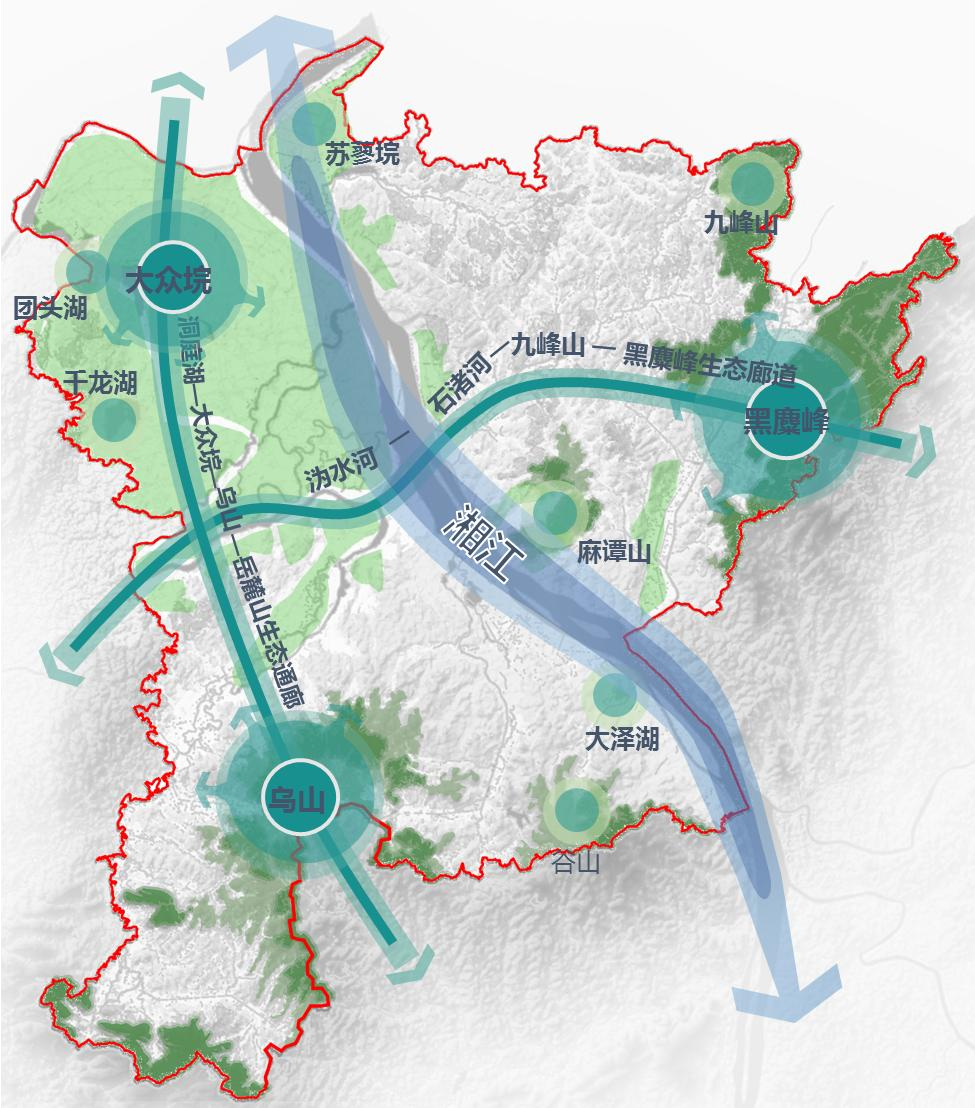 图8   “十四五”时期望城区生态安全格局第二节  提升生态系统质量和稳定性1.加强湘江水生态保护。以湘江为主体、河湖水库为脉络，开展水生态保护与修复，推进“一江七河两湖库”河道疏通及整治，加强湿地涵养区保护与建设，做好大众垸、苏蓼垸片区湿地生态修复，打造水清河畅、岸绿景美的生态碧道。加强集中式饮用水源地保护，完善饮用水源水质监测体系，确保全区饮用水水源地水质达标率稳定在100%。加大重要水生生物产卵场、索饵场和洄游通道等关键生境保护力度，持续开展“洞庭清波”行动，落实中央长江十年“禁渔令”，推进洞庭湖水域退捕禁捕，实现禁渔区内“四清”（清船、清网、清湖、清江）、“四无”（无捕捞渔船、无捕捞网具、无捕捞渔民、无捕捞生产），保护水生生物多样性。2.加强生态保护修复。持续开展国土绿化行动，加强乌山、九峰山、黑麋峰、谷山等山体群森林系统保护，加快推进湘江、国省干道、铁路、乡村公路等生态廊道建设，凸显“一江绿水、两岸青山”本色。加强千龙湖国家湿地公园、团头湖国家湿地公园、黑麋峰国家森林公园、乌山省级森林公园等关键生态节点保护力度，完善保护区基础设施，积极推进黑麋峰环保主题公园建设。探索试行林长制，加强水土保持监测站网、水土保持信息化建设，强化生物物种、自然植物群落和生态群落的保护，严惩非法捕杀和交易野生动物行为。到2025年，全区森林覆盖率达到34.3%。第三节  加快推动绿色低碳发展践行绿色发展，坚持节约优先，树立节约集约循环利用的资源观，协同推进生态保护和经济发展，积极融入长江经济带建设，争当长江经济带绿色发展示范先行区。1.积极推进节能降耗行动。以降低碳排放强度为主要目标，深入实施节能降耗行动，实行产业发展“负面清单”管理，推进电力、食品、建材、化工等重点行业和企业节能降耗，严禁耗能高、无排污总量指标的项目上马。对既有老旧建筑实行节能化改造，大力发展装配式建筑，提高新建绿色建筑比例。主动适应智慧能源发展新趋势，构建“互联网+节能”平台，实时监测分析重点用能单位能耗数据，建立基于信息化的节能管理、节能监察和节能服务新机制。支持高效节能技术和产品的推广、重点行业重大节能技术的改造创新，实施节能降耗产品惠民行动。2.大力发展循环经济。优化调整能源结构和产业结构，推动传统产业智能化、清洁化改造，加快风能、浅层地热能、太阳能等新能源应用推广，全面推行清洁生产。贯彻落实国省绿色园区、绿色示范体系建设要求，积极推进铜官工业园循环化改造，打造区域绿色工业产业集群。培育精致高效型农业，推动秸秆综合利用、禽畜粪便生产有机肥、“种、养、加”循环农业建设等技术开发与应用，积极发展绿色物流、低碳信贷、绿色流通和绿色商务等绿色循环型现代服务业，着力构建以精致高效农业、先进绿色工业和循环型现代服务产业为核心的绿色现代产业体系。3.促进资源节约集约利用。实行最严格的节约用地制度，严守耕地保护红线，健全耕地休耕轮作制度，合理控制新增建设用地规模，着力盘活存量建设用地，推进城镇低效用地再开发、建设用地多功能开发、地上地下立体开发利用。实行最严格的水资源管理制度，持续推进国家节水行动，加快工业生产和城镇生活节水改造，大力推广高效节水农业，推进海绵城市建设，实施雨洪资源利用、再生水利用等工程，提高城市用水节约效率。提升居民垃圾分类意识，加强环卫基础设施建设，应用智能化垃圾分拣处理系统，建立高效便捷的垃圾分类回收利用体系，着力提高建筑垃圾、餐厨垃圾、纺织品等废弃物资源化利用水平。4.推广绿色低碳生活方式。推广利用清洁低碳产品，健全政府绿色采购制度，扩大绿色采购比例，提高办公设备和资产使用效率，推行绿色办公。倡导合理消费，鼓励消费者购买绿色产品，针对快递、外卖等时下流行行业，深入开展反过度包装、反食品浪费、反过度消费行动。鼓励共享交通、自行车交通等绿色出行方式，加快自行车道、充电站（桩）、加气站等基础设施建设，推广绿色节能的交通工具，积极打造以步行、自行车为主的便捷慢行交通系统。开展绿色学校、绿色机关、绿色社区、绿色家庭、绿色企业等形式多样的绿色创建活动，塑造绿色城区。第四节  推动环境质量持续改善科学高效推进大气污染防治、水污染防治、土壤污染防治、噪声污染防治，改善生态环境质量，防范生态环境风险，着力打造天蓝、水清、地绿、音静的美丽望城。1.深入实施城市蓝天工程。推进臭氧、PM2.5协同治理，加强对挥发性有机物（VOCs）监管，实施建筑施工、道路运输、环卫作业等扬尘污染综合整治，抓好秸秆焚烧、垃圾焚烧、餐饮油烟、露天烧烤、烟花爆竹等生活面源防治，全面淘汰老旧柴油机车，强化机动车及非道路移动源排气整治，推进大气污染监督常态化、精准化。建立健全区域联防联控联动机制。到2025年，空气质量优良率达88%以上。2.强化水环境综合治理。严格落实河、湖长制，深入推进湘江保护治理省“一号重点工程”，落实第三个“三年行动计划”，巩固提升“一江七河两湖库”污染整治成效，确保水质稳定达标。实施城区污水管网提质增效“三年行动”计划，推进望城污水处理厂四期工程，加快截污排污、雨污分流、污水管网设施建设，全面理清排口、泵站、乡镇污水处理厂管理职责。强化船舶港口污染防治，严格船舶环保准入，完善船舶污染物上岸接收处理设施，规范危化品运输。到2025年，城镇污水集中处理率达100%，国、省控地表水质量达到或好于III类水体比例达100%。3.扎实开展土壤清洁行动。立足第二次污染源普查成果，全面开展土壤污染加密详查，对全区土壤环境质量进行评价。以乔口镇、新康集镇社区为示范点，持续开展重金属污染耕地修复及农作物种植结构调整试点工程，推行“治理+开发”模式，积极引入社会资本，争取形成可复制推广的耕地污染治理经验。推广农业清洁生产，实施农田化肥减量增效示范工程、畜禽污染综合治理工程，逐步控制农业面源污染。建设无废城市，全面实现医疗废物、危险废物安全处置，加快补齐一般工业固体废物处置短板。加强黑麋峰垃圾填埋场垃圾渗滤液、污泥综合治理，促进生活垃圾、污泥清洁焚烧与资源化利用。到2025年，受污染耕地安全利用率达85%。4.持续实施城市降噪行动。强化噪声污染源管控，严格划分声环境功能分区，合理安排工业、公共服务设施和居住用地布局，完善居住区绿化隔声带建设，着力防治交通噪声污染、建筑噪声污染、工业噪声污染、社会生活噪声污染。开展城市降噪行动联合执法，健全噪声达标区长效管理工作机制，全面改善城市声环境质量。到2025年，城市建成区声环境质量达标率达100%。第五节  健全生态文明制度体系1.完善生态环境治理体制机制。树立“绿水青山就是金山银山”的发展理念，制定“两山”基地创建规划，健全环境治理领导责任制度，建立科学、合理、明确的非均衡考核体系，将“两山指数”评估纳入工作考核重点。加强环境宣教能力建设，以“共享一片蓝天、共饮一江碧水”为主旨，打造一批具有全国影响力的生态环保科普教育实践基地，创建洞庭湖生态经济圈环境教育示范区。积极调动全社会参与环境治理的积极性，建立生态环境部门与民间环保组织之间沟通、协调及合作机制，构建相关部门各司其职、街道和园区齐抓共管、人民群众共同参与的“大环保”工作格局，真正形成生态文明建设的强大合力。2.推进生态价值转换和绿色金融。探索建立“绿水青山”与“金山银山”转化通道，制定资源有偿使用、生态补偿等支持政策和激励措施，提升生态产品的生产能力，建立多机制多渠道生产的生态产品供给体系，创新多元化、市场化的生态产品价值实现模式，提高“两山”理论实践水平。积极发展绿色金融，健全环保融资机制，推进排污权、用能权、用水权、碳排放权市场化改革，加快发展节能环保产业，培育一批专业化环保骨干企业，提升绿色发展能力。3.提高环保监管能力。加强资源整合和科技成果转化力度，搭建环保科技成果及产品全面推广体系。建设智慧环保平台，强化物联网、前端感知设备、大数据等信息技术支撑，构建全方位、多层次、全覆盖的生态环境监测网络，实现环境管理精细化、动态化。加强环境保护党政人才、专业技术人才、技能人才、基层环保人才和经营管理人才队伍建设，为环保事业发展提供坚实的人才保障和智力支撑。第十章  持续增进民生福祉，改善人民生活品质坚持共享发展理念，促进基本公共服务均等化、普惠化、便捷化，实现幼有所育、学有所教、劳有所得、病有所医、老有所养、住有所居、弱有所扶，全面增进人民群众获得感、幸福感、安全感。第一节  实现更高质量的就业1.健全就业服务体系。坚持实施就业优先战略和更加积极的就业政策，加强对灵活就业、新就业形态的政策支持，完善人力资源市场功能，建成覆盖城乡的公共就业和人才服务体系。依托望城经济开发区，深入开展春风行动等专项招聘活动，大力推广“互联网+就业服务”模式，擦亮“相约雷锋家乡”人才招聘品牌。大力开展多种形式的职业技能竞赛和技能岗位练兵比武活动，全面提升企业在岗职工的职业素质和专业技能。到2025年，全区城镇新增就业3.9万人，城镇登记失业率控制在3.5%以内，零就业家庭动态清零。2.推动产业带动就业。聚焦新技术、新产业、新业态、新模式，推动产业智慧化、智慧产业化、跨界融合化、品牌高端化，积极培育新的就业增长点。注重发展资本、技术和知识密集的先进制造业、战略性新兴产业，创造更多高质量的就业岗位。支持吸纳就业能力强的服务业、中小微企业、民营企业加快发展，稳步发展劳动密集型产业。发展壮大“互联网+”、平台经济、云经济，创造更多就业岗位。充分挖掘养老、托育、家政等公共服务领域吸纳就业潜力，增强带动就业效应的长效性和持续性。3.促进以创业带动就业。健全创新创业扶持政策，落实好创业担保贷款政策，提高创业培训质量，提升创业成功率。建立健全创业指导服务，提质升级创业服务平台，深入开展创新创业活动，落实“三降一补”和创业优惠政策，大力弘扬创业精神，鼓励各街镇、园区、大中型企业和民间资本利用空置场地、废旧厂房等兴办创业孵化基地。到2025年，力争新增2-3个在省市范围内有影响力的创业孵化基地和创业园区（含1个退役军人创业孵化基地），争创一批创新创业带动就业示范街镇、示范社区（村）。4.统筹做好重点群体就业。深入实施高校毕业生就业促进计划和大学生创业引领计划，引导和鼓励高校毕业生到城乡社区就业创业。统筹城乡就业，健全完善城乡劳动者平等就业制度，促进农村劳动力转移就业和外出务工人员返乡创业。积极做好退役军人就业工作，建立退役军人就业创业信息数据库和智能化平台，保障供需信息有效对接，着力推动退役军人充分就业。加强对就业困难人员的就业援助，规范公益岗位开发和管理，对就业困难人员实行实名制动态管理和分类帮扶。健全就业需求调查和失业监测预警机制，完善就业援助制度和公益性岗位安置制度，建立失业人员实名制台账和定期联系制度。5.建立终身职业技能培训体系。围绕就业创业重点群体，有效发挥企业职工培训中心的主体作用，以就业技能培训、岗位技能提升培训和创业培训为主要形式，构建终身职业技能培训组织实施体系。完善职业技能补贴政策，大幅提升培训补贴力度。创新技术工人培养模式，加强工学结合，鼓励传统优势产业、战略性新兴产业和现代服务业等重点扶持产业与高等职业院校深度合作，增强劳动者就业创业和职业转换能力。大力开展多种形式的职业技能竞赛和技能岗位练兵比武活动，弘扬工匠精神，全面提升企业在岗职工的职业素质和专业技能。第二节  建设现代化教育强区1.推进学前教育普惠优质发展。逐步建立婴幼儿托育服务体系，探索开展儿童早期发展社区家庭支持（ECD）项目，打造家门口的普惠早教服务圈。建立以公办和普惠性民办幼儿园为主体、优质民办幼儿园为补充的学前教育发展格局，加大公办幼儿园建设力度，扶持民办幼儿园提供普惠性服务。加强住宅小区配套幼儿园统筹管理，推行政府委托办园模式。探索建立捆绑发展、委托管理、结对帮扶、公民办一体等多种集团化办园模式，扩大优质资源在师资、管理、服务等方面的输出，加快新办园发展，缩小城乡差距，整体提升全区学前教育质量，让更多的适龄儿童在家门口接受优质学前教育。积极开展“家庭课堂”系列活动，依托妇女儿童之家、村社家长学校广泛开展家庭教育指导服务。强化幼儿园安全工作，加强对幼儿园安全工作的监督与指导，建立全覆盖的幼儿园安全防护体系。全面规范办园行为，坚决克服和纠正“小学化”倾向。2.推进义务教育优质均衡发展。全面贯彻党的教育方针，坚持立德树人，鼓励教师充分发掘学科德育资源，将德育教育与学科教育有机融合，积极开发校本德育课程。加强推进学位建设，统筹城乡学校资源布局，建设绿涛小学、宝粮小学、谷山学校等一批中小学校，及时稳妥划分、调整公办学校学区，完善入学信息发布和预警机制。建立完善“以名带新、以强带弱、资源共享、城乡一体、优质发展”义务教育发展新机制，加大农村教育投入，完善城乡一体化的义务教育发展机制。全面落实国家课程计划、课程标准，加强地方课程建设和校本课程开发，建立校内外结合的实践课程体系。实施义务教育标准化管理，坚持小学一年级新生“零起点”教学。控制各学科基础性和弹性作业总量，体现新的育人理念和课堂教学改革思想，聚焦提升学生核心素养，加强和改进学校美术、体育、劳动、科技等教育，加强劳动教育、科技教育，推进“五走进”综合实践和研学旅行。争创国家级义务教育优质均衡发展区。3.推进特殊教育优质融合发展。推进全纳教育，全面提高残疾儿童少年学前教育、义务教育普及水平，注重残疾学生潜能开发和缺陷补偿，培养残疾学生积极面对人生、全面融入社会的意识和自尊、自信、自立、自强的精神。建立一所特殊教育学校，建立特殊教育研训和资源中心。支持区特殊教育研究培训中心配备1名以上专职特殊教育教研员，统筹全区特殊教育的研究、培训和指导等工作。建立一支数量充足、结构合理、素质优良、富有爱心的特殊教育教师队伍。通过建立特殊儿童信息共享平台，在卫健、教育、民政、残联等部门之间实现数据互通，为区域资源配置和融合教育奠定基础。加强对特殊教育信息化教学研究的支持工作。支持已招收残疾学生5人以上的普通学校逐步建立特殊教育资源教室。4.推进普高教育优质特色发展。加快转变普通高中发展方式，实现普通高中教育内涵发展，在更大范围、更高水平普及高中阶段教育，到2025年高中阶段教育毛入学率稳定在98%以上。正确处理高考升学率和学生全面、个性发展之间的关系，引导和鼓励普通高中学校开展教育教学改革和人才培养模式改革。全面对接高考改革，深化普通高中课程改革，鼓励学校开设各种选修课程，增强课程的多样性和选择性，满足不同潜能学生发展需求。积极开展研究性学习、社区服务和社会实践，培养普通高中学生的创新能力和实践能力。努力创造宽松环境，在办学模式、育人模式、课程设置等方面赋予学校更多的办学自主权。鼓励支持普通高中学校立足学校传统优势，发展特色课程，开展特色办学改革实验。建立健全科学合理的教育质量评价体系，全面实施高中学业水平考试和综合素质评价。建立学生发展指导制度，加强对学生的理想、心理、学业等多方面指导。5.推进职业教育产教融合发展。推动大学城建设，支持湖南信息职业技术学院新校区建设。深化职业教育供给侧结构性改革，研制职业教育产教对接谱系图，指导职业学校布局调整和专业结构优化，重点服务智能制造业、现代服务业。实施产教融合发展工程，推进现代学徒制和企业新型学徒制，推行任务式多样化订单培养。鼓励企业利用资本、技术、知识、设施、设备和管理等要素参与校企合作，打造一批高水平的实习实训基地，加快形成适应发展需求、产教深度融合、中职高职衔接、职业教育与普通教育相互沟通的现代职业教育体系。6.推进民办教育规范健康发展。规范民办学校办学行为，把民办学校全面纳入教育督导评估范围，加强民办学校学籍管理，规范招生范围。鼓励民办学校加大人才引进力度，支持民办学校合理定位、提升水平、办出特色，努力满足人民群众多样化、优质化、国际化的教育需求。支持新世博、金海、郡维等民办学校品牌建设。通过“名校+新校”“名校+弱校”等模式，提升办学品质。7.完善终身教育服务体系。完善全民终身学习推进机制，建立健全职业教育与普通教育、学历教育与非学历教育、职前教育与职后教育沟通衔接机制，推进学习型社会建设。发展在线教育、远程教育、老年教育，健全惠及全民的终身教育培训体系。健全社区教育机制，加快推进社区教育发展，扩大社区教育资源供给，构建以望城社区学院为龙头、街道社区学校、社区学习中心为主体的三级社区教育培训网络。面向广大社区居民免费开放学校、图书馆、爱国主义教育基地，推进职业学校进一步开放办学，开展技能培训服务。调动各种社会力量广泛开展老年教育、妇女教育和外来务工人员教育。8.打造优质教师队伍。坚持把师德师风建设摆在教师队伍建设首位，大力弘扬“爱心、责任、奉献”的教师共同价值观。贯彻落实新时代教师职业行为准则，加强在职中小学教师有偿补课专项整治，规范师德考核，建立健全教师诚信档案，加大师德失范行为惩处力度。拓宽高层次、紧缺学科教师招聘渠道，引进部属师范、“双一流”高校优秀毕业生到中小学校应聘任教，完善符合教育行业特点的教师招聘办法。畅通教师职业发展通道。优化教师资源配置，健全校长教师交流轮岗机制，切实解决教师结构性矛盾。积极开展全体教师心理知识技能培训，常态化开展学生心理疏导工作。大力实施“名校长”“名教师”工程，均衡配置全区师资力量，建立区级名师库。加快职业院校“双师型”教师队伍建设。构建教师培训培养体系，每年培训不少于5000人次。9.提升教育信息化水平。加快推进“智慧教育示范区”建设。完善教育信息化公共服务体系，实施智慧教育创新工程，探索信息技术在教育教学中的创新应用，利用人工智能、大数据、区块链等技术提升教育现代化水平。以“智慧校园”建设与应用为抓手，建设“智慧教室”，打造“智慧课堂”，实施智慧教育创新工程。深入推进教师信息技术应用能力提升工程，培养教师运用信息技术进行专业发展、教学创新和学生学习指导的能力。积极发挥在线教育优势，建设学习型城市。到2025年，实现智慧校园全覆盖，全区教育信息化整体水平进入全省先进行列，具有望城特色的教育现代化体系基本形成。第三节  打造高品质健康望城1.加快提升医疗服务能力。贯彻实施“健康望城”行动，加强居民健康教育引导，提升群众健康意识和素养。建立覆盖全区的医疗卫生服务体系，健全“三医联动”机制，深入推进医联体建设和分级诊疗，积极推进望城区人民医院建设项目搬迁使用，支持和引导病人优先到基层医疗卫生机构就诊。逐步探索按病种制定诊疗流程和转诊标准，建立有序转诊机制。加快基层医疗卫生机构规范化建设，推进镇卫生院提质改造、街道社区卫生服务中心、村卫生室、社区卫生服务站标准化建设。完善医疗急救网点布局，健全突发公共事件卫生应急体系和救治体系，确保建立城市10分钟、乡镇20分钟的医疗急救圈。推动全科医生、家庭医生责任制，逐步实现全面签约服务。到2025年，每千常住人口医疗机构床位数达6.57张。2.全面提升公共卫生服务。积极对接全省“一网三中心一基地”重大疫情防控救治能力建设，加强区疾病预防控制中心能力建设，完善重大疫情预警、救治和应急处置机制，强化重要物资储备，切实提高应对突发重大公共卫生事件的能力和水平，坚决守住公共卫生安全底线。加强传染性疾病、慢性病的监测与防控，科学有序地开展手足口病、艾滋病、结核病等重大传染病的监测、控制与疫情处置，扩大癌症筛查和早诊早治覆盖面。加强对突发公共卫生事件监测、风险评估和预警能力建设，强化基层卫生人员知识储备和培训演练，深入开展卫生应急知识宣传教育，推进应急救护知识进农村、进社区、进机关、进学校、进企业，提高人民群众对突发公共卫生事件认知水平和预防自救互救能力。到2025年，应急救护知识普及率达到30%以上。3.强化卫生健康信息化应用。大力推进卫生健康信息化建设，以推进公共卫生、医疗、医保、药品、财务监管信息化为着力点，整合各类医疗卫生信息资源，建立统一高效、互联互通的信息平台，充分发挥信息化在降低医疗成本、提高服务水平、合理使用医疗卫生资源、提高科学决策能力中的重要作用。深入推进“智慧医疗”健康信息平台建设，发展“互联网+医疗健康”服务，推动数字医院建设，普及应用居民健康卡，实现居民健康数据和诊疗数据的互联互通。建立面向基层医疗卫生机构的远程会诊系统，完善“互联网+”家庭医生签约服务，加快提升基层医疗服务能力。4.支持发展中医药事业。坚持中西医并重方针，做好中医医疗服务资源配置。发展中医特色康复服务，建立中医馆、国医堂等中医综合服务区，开设老年养生保健区，做好老年护理、康复疗养工作。支持大型连锁药店及中医药名家开设中医坐堂医诊所，鼓励有资质的中医专业技术人员特别是名老中医开办中医诊所。实施中医药传承创新工程，引进、培养中医专业人才，扩大中医药对外交流与合作。继续实施基层中医药服务能力提升工程，力争在“十四五”期间所有乡镇（街道）卫生院和村卫生室具备与其功能相适应的中医药服务能力。5.深入开展爱国卫生运动。做好疫情常态化防控，深入推进新时代爱国卫生运动。坚定不移贯彻预防为主方针，坚持防治结合、联防联控、群防群控，建立稳定的爱国卫生运动投入机制，加大疾病预防控制体系改革力度。大力开展环境卫生整治和卫生创建活动，重点对农贸市场、餐饮场所、商场超市等人群聚集的公共场所进行清洁、消毒和通风。深入开展除害防病活动，减少和消除老鼠、苍蝇、蚊子、蟑螂等病媒生物疾病的传播，控制血吸虫病、肠道病的发生和流行，不断改善城乡生产生活环境，从源头上预防和控制重大疾病。第四节  积极应对人口老龄化1.完善幼有善育儿童服务体系。全面推进儿童友好型城市建设，落实各项福利待遇、计划生育基本技术免费服务和残疾儿童康复服务，进一步健全托育服务的政策体系，加快推动托幼服务事业向“幼有善育”提升。逐步完善残疾儿童康复救助制度，着力保障残疾儿童基本康复服务需求，改善康复状况，促进全面发展。拓展普惠性托育资源，积极推进托幼一体化，鼓励有条件的公办幼儿园开办托班，鼓励民办幼儿园托班提供普惠性托额，支持和引导社会力量依托社区提供普惠托幼服务，支持和鼓励用人单位在工作场所为职工提供福利性幼儿照护服务，促进0-3岁儿童早期综合发展。尊重幼儿身心发展规律，保护好孩子们的好奇心和探究兴趣，防止学前教育“学科化”“小学化”倾向。鼓励引导学校在确保安全的前提下，积极引入社区教育资源、社会公益性机构和志愿者，推动小学生校内课后服务实现从“有人看护”向“看护得好”转变。2.扩大多层次养老服务供给。建立健全社会保障体系和社会化老龄服务体系，积极转变养老观念和方式，大力推进“社会化养老”模式。实施健康化老龄工程，优化公办养老机构托底保障功能，全面优化养老服务供给。依托社区养老服务设施，建设具备全托、日托、上门服务、对下指导等综合功能的社区养老服务机构。积极培育居家养老服务，支持和引导基层组织、社会组织等重点面向独居、空巢、留守、失能、计划生育特殊家庭等特殊困难老年人开展探访与帮扶服务，全力推动“均衡+优质”的社区居家养老服务。探索设立“家庭照护床位”，健全上门照护的服务标准与合同范本，让居家老年人享受连续、稳定、专业的养老服务。推进社会养老公共服务信息化建设，升级“互联网+社会化养老”，发展智慧养老服务新业态，为老年人提供“点菜式”就近便捷养老服务，全面提升养老服务质量。加强养老服务设施建设，提升护理型床位占比，加大公办敬老院建设力度，加快敬老院提质改造和转型升级，推进居家养老服务中心建设，打造居家养老“15分钟服务圈”，持续扩大普惠性养老服务有效供给，实现城乡社区养老服务设施覆盖率达100%。3.推进医养结合创新发展。深入推进医养结合试点工作，发现、总结、推广医养结合工作典型经验和创新举措，推动全区医养结合工作的开展。推进医疗卫生和养老机构融合发展，为老年人提供治疗期住院、康复期护理、稳定期生活照料、安宁疗护一体化的服务。鼓励社会力量和团队参与医养结合服务，实现医养服务的品牌化、规模化、连锁化。基层医疗卫生机构为辖区内65周岁以上的老年人建立健康档案，开展健康管理服务。大力推行家庭医生签约服务，为辖区内居家老年人提供健康教育、家庭病床、康复护理和医疗服务。通过实施老年人心理关爱项目、开展安宁疗护工作等，进一步健全老年健康服务体系。第五节  织牢社会民生保障网1.健全社会保障体系。巩固全民参保计划成果，扩大社会保险覆盖面，把扩面重点放在农村和城市就业市场的弱势群体，做到应保尽保。稳步提高社会保险待遇水平，构建多元化社会保障基金筹资渠道，不断扩大保障服务范围。构建多层次养老保险体系，逐步提高城乡居民养老保险基础养老金标准。继续推行城乡居民大病保险制度，进一步完善重特大疾病医疗救助和疾病应急救助制度。全面落实保障农民工工资支付各项制度，健全预防、补偿、康复相结合的工伤保险制度和被征地农民社保制度。全面落实保障农民工工资支付各项制度。到2025年，城乡基本养老保险参保覆盖率达到100%，基本医疗保险参保覆盖率达到95%以上。2.完善社会救助体系。健全社会救助和福利体系，进一步提升社会救助水平，适时调整最低生活保障标准。深化社会救助综合改革，加大社会救助政府购买服务力度，创新“物质+服务”救助方式。加快发展社会福利事业，健全农村留守儿童关爱保护和困境儿童保障体系，加大社会救助兜底保障对象和特困人员保障力度，着力解决因残致贫家庭突出困难。加强重特大疾病医疗救助政策与大病保险、慈善救助有效衔接，完善重特大疾病医疗救助体系。鼓励慈善协会、社会团体及爱心人士参与帮扶救助，提升社会组织公益服务水平，确保社会救助水平超过全国平均水平。3.优化妇女儿童发展环境。完善促进男女平等、妇女全面发展的制度机制。加大对适龄妇女常见病筛查的投入，全面实施宫颈癌、乳腺癌免费筛查。建立覆盖城乡居民，涵盖婚前、孕前、孕期、新生儿各阶段的出生缺陷防治服务制度，全面落实三级预防措施，有效降低出生缺陷发生率，提高妇女儿童健康水平。加强反家暴学习培训，增强全社会自觉抵制家庭暴力的意识和能力，提高受家庭暴力侵害妇女儿童的自我保护能力。推广公共场所母婴设施服务，提高设施利用率和服务可及性。到2025年，妇女及儿童发展水平达到国内一线城市平均水平。4.提高全民科学素质。深入贯彻落实《全民科学素质行动计划纲要实施方案》，以促进科普信息化、实施“基层科普行动计划”、完善科普基础设施、创建“科普示范区”等为抓手，大力实施科普惠民工程，健全联合协作的全社会科普大格局，形成公民科学素质建设的长效机制。着力推进青少年、农民、城镇劳动者、领导干部和公务员等重点人群科学素质提升行动工作计划，创新科普方法，推进科学文化进万家。建设望城区科技传播服务平台，推进社区、农村、学校科普e站建设，畅通服务公众科普的“最后一公里”。以学会为主要支撑，以各领域各行业专家为主体，建设一批权威、有影响力的科学传播团队和科普志愿者队伍，为公众提供立体、多元化的不间断科普公共服务。建设望城区科普主题公园，推进实体科技馆、流动科技馆、科普大篷车、数字科技馆发展，构建“互联网+科教服务”现代科技馆体系。完善望城“科普地图”，推进望城科普旅游。5.构建多元化住房体系。坚持“房子是用来住的，不是用来炒的”定位，坚持以住房供给侧结构性改革为主线，构建多主体供给、多渠道保障、租购并举的住房供应与保障体系。全面落实“长沙人才新政22条”，加大货币补贴力度，鼓励支持人才通过市场方式解决居住问题。优化空间布局，实现合理的公交通勤圈内的职住均衡，促进产城融合。优化市场商品住房供应户型结构，加大中小户型普通商品住房供应，正确引导居民住房消费观念，保障合理自住需求，抑制投资投机性行为，促进房地产市场平稳健康发展。加快推进城区老旧小区提质改造，实施公租房动态管理技术研究及应用示范，推行公租房小区智能化管理建设。强化住房租赁信用管理和市场监测，引导市场合理定价，逐步实现租赁房源全覆盖、租赁环节全打通、公共服务全纳入。第六节  提升公共文体服务水平1.健全公共文化服务体系。坚持以人民为中心，促进基本公共文化服务均等化，努力建设高效便捷的十五分钟文化圈，不断提升广大人民群众对文化生活的满意度。实施文化惠民工程，推进建设“三馆两中心”（文化馆、图书馆、博物馆、全民健身中心、演艺中心）“两宫一中心一大学”（工人文化宫、青少年宫、妇女儿童活动中心、老年干部大学），推动优质公共文化资源向农村地区下沉，按照“十个一的基本标准”推进村（社区）综合文化服务中心建设，优化基层公共文化服务网络，基本实现公共文化设施网络全面覆盖、互联互通。加强5G、大数据、AR/VR等新一代信息技术应用，建设三级公共文化服务数字化平台，实现公共文化服务供给“计划配送”。建强用好区融媒体中心，打造自主可控、覆盖面广、传播力强的移动传播平台，构建“新闻+政务服务商务”运营模式，加快建成面向基层的主流舆论阵地、综合服务平台和社区信息枢纽。加强对全区文艺团队骨干人才的培训，培养一批基层群众文艺领军人才，持续开展“欢乐潇湘”、“送戏下乡”等公共文艺活动，有效对接群众精神文明需求。依法开展修志编鉴工作。2.传承弘扬传统优秀文化。按照“开发红色资源、传承红色基因、打造红色品牌”的目标，大力推进全区革命文物资源调查研究、保护和展示利用工作，建立全区红色文化资源大数据库。深入实施红色阵地建设，推进湖南雷锋学院二期建设，实施和平解放秘密电台旧址、雷锋纪念馆提质改造工程，加强中共湖南省委旧址、郭亮纪念园、周以栗故居等红色资源的保护利用，打造红色旅游精品线路，充分发挥红色旅游景点的宣传教育功能。健全非物质文化遗产保护工作机制，积极挖掘非遗项目，加快推进汉长沙国考古遗址公园建设，实施桃花岭墓园保护和配套设施、汉长沙国历史博物馆、桃花岭陪葬墓群保护展示等工程，推动长沙铜官窑遗址“海上丝绸之路”申遗工作，提升遗址的挖掘、研究及文化推广水平，开展非遗传承人群研习培训。3.创建全国运动健康城市先行区。按照“体育强国”的战略目标，广泛开展全民健身活动。加强体育设施建设，积极探索社区足球场地设施建设工作机制和管理模式，既有社区因地制宜配建社区足球场地设施，新建居住社区均配建非标准足球场地设施。健全“三级联动”体育健身组织，落实全民健身进社区（村），建成城区10分钟健身圈和农村30分钟健身圈。整合青少年体育发展资源，完善体育后备人才基地、体育传统项目学校、青少年俱乐部等多元化培养体系，加强体育后备人才培养输送。打造高标准的品牌赛事，支持“长沙市望城区全民健身节”、“红土网球赛”、“百村篮球争霸赛”等健身赛事，创建望城赛事品牌。建设大型体育设施，加强青少年业余体育训练基地的建设，重点推进雷锋体育运动中心建设，打造黑麋峰户外运动基地。到2025年，经常参加体育锻炼人口比例达65%以上。第七节  提高社会文明程度1.推进文明望城创建。围绕社会主义核心价值观基本要求，大力宣讲习近平总书记系列重要讲话精神，广泛开展爱国主义、集体主义宣传教育。积极开展社会热点难点问题解读，把社会主义核心价值观融入法治建设，彰显社会主流价值，增强群众的价值认同。倡导现代家庭文明观念，加大家教家风宣传引导力度，推动形成爱国爱家、相亲相爱、向上向善、共建共享的社会主义家庭文明新风尚。充分发挥“时代楷模”望城消防大队等先进典型的示范引领作用，引导和推动全体人民树立文明观念、争当文明公民、展示文明形象，大力推进文明交通、文明旅游、文明餐桌、文明网络等活动，加强社会主义精神文明建设。2.建设全国“志愿者之城”。大力传承和弘扬雷锋精神，普及“奉献、友爱、互助、进步”志愿服务理念，建立覆盖全区的志愿服务组织体系，使“我为人人、人人为我”蔚然成风。发挥乡土文化人才、科技能人、“五老”人员、先进人物、社会贤达、创业返乡人员等带头人的效应，推进基层志愿服务队伍建设，做好注册志愿者的建档立库、服务记录及星级认证工作，加强规范管理。整合全区现有公共服务阵地、综合服务设施等资源，广泛设立“雷锋580”、望城消防学雷锋志愿服务队和雷锋驿站，在城区、集镇构建点多面广、功能完备的志愿者“15分钟服务圈”。加快推进新时代文明实践中心建设，积极推动习近平新时代中国特色社会主义思想落地生根，传承和弘扬雷锋精神，常态化深入开展“雷锋家乡学雷锋活动”，力争到2025年全区志愿者注册人数超过常住人口的15%，志愿服务成为望城城市精神和时代风尚重要标志，建成全国最具影响力的“志愿者之城”。3.持续推进诚信望城建设。弘扬与社会主义市场经济相适应的诚信理念、诚信文化、契约精神，推动各行业各领域制定诚信公约，切实营造守信者荣、失信者耻、无信者忧的诚信社会环境。健全“政府承诺+社会监督+失信问责”机制，开展政府部门违约失信专项整治，开展政务诚信建设，以政务诚信引领全社会诚信建设。全面建立市场主体信用记录，大力培育诚信市场和信用中介组织，建立守信激励机制和失信惩戒机制，加大重点领域、重点人群诚信缺失突出问题专项治理力度。深入推进中小微企业信用体系建设和农村信用体系建设，加快推进信用体系信息网络平台建设，提升信用信息管理水平。加强诚信宣传教育，开展创建诚信单位、诚信示范街区、诚信经营示范店主题活动，宣传推介诚信先进集体，全力打造诚信望城。第十一章  提高社会治理水平，共建共享平安望城加强和创新社会治理，高水平推进治理体系和治理能力现代化，建设平安、法治望城，构建全民共建共治共享的社会治理格局，确保人民安居乐业、社会安定有序。第一节  创新社会治理方式1.发展社会主义民主政治。进一步加强党对人大工作的领导，健全“一府一委两院”由人大产生、对人大负责、受人大监督制度，健全人大讨论、决定重大事项制度。健全人大代表直接选举制度，健全人大代表联络群众制度，充分发挥人民代表的作用。健全民主协商制度，围绕经济社会发展重大问题和涉及群众切身利益的实际问题，开展政党协商、人大协商、政府协商、政协协商、人民团体协商、基层协商、社会组织协商。坚持和完善中国共产党领导的多党合作和政治协商制度，加强人民政协专门协商机构建设，发挥社会主义协商民主独特优势，提高建言资证和凝聚共识水平。发挥统一战线在协商民主中的重要作用，坚持大统战工作格局，畅通民主渠道，健全基层选举、议事、公开、述职、问责等机制，建立健全居民、村民监督机制，促进群众在社区（村）治理、公共事务和公益事务中依法自我管理、自我服务、自我教育、自我监督。健全以职工代表大会为基本形式的企事业单位民主管理制度，保障职工的民主权力。2.夯实社会基层治理。健全党组织领导的自治、法治、德治相结合的城乡基层治理体系，推动城市政府向服务型转变、治理方式向精细化转型、配套资源向街道社区下沉，推动城市社区“选聘结合、三位一体”的治理模式逐步向农村覆盖，优化村（社区）党组织书记备案管理，优化女性村（社区）党组织书记比例，强化支委会、村委会、村级自治组织建设，引导社会组织、社会工作者和志愿者等参与社区（村）治理，健全和创新党组织领导的充满活力的村民自治机制。健全村（社区）协商议事会议制度，深化村（社区）监督委员会建设，建立社区公共服务准入制度和社区协助服务事项。加强农村社区居委会基础设施建设，加快推进“一门式办理”“一站式服务”村级服务平台建设，完善农村基本公共服务体系。推广月亮岛街道治理模式，成立街道社会治理服务中心，归口社会治理工作职能，实行网格化管理，推行“全岗通”工作模式，推进党支部、业委会、物业公司深度融合，让居民幸福感满意度在家门口升级。3.大力推进数字社会治理。加快构建服务型高效政府，充分利用人工智能、云计算、大数据等先进技术，加快完善信息化基础设施和政务服务中心服务功能，打造安全高效数字政府。加快智慧社区（村）综合管理服务平台建设，形成“数据高效采集、过程透明监管、处置协同联动”的社会治理新局面。依托“智慧城市”建设，完善和优化线下服务网点及相关配套设施，加快功能升级，推进与政务服务平台深度融合，逐步打破信息壁垒，实现跨层级、跨系统、跨部门、跨业务的数据联通共享。强化社会民生服务建设，建成医疗、养老、育幼和健康的社会化信息服务平台和管理体系。持续推进档案信息化及信息安全建设，完成80%馆藏档案数字化，实现各类档案室的纸质档案和电子档案同步移交，推进全区档案治理体系和治理能力现代化。第二节  推进平安望城建设1.完善治安防控体系。推进雪亮工程、天网工程和平安乡村智慧视频系统建设，不断延伸安防触角，扫清治安盲点，提升社会治安控制力。推进群防群治组织体系和智慧安防体系建设，以“星城快警”为平台，健全完善“巡、防、查、打”一体化的城区巡防体系，打造城区“1、3、5分钟”快速反应圈，确保实现“快防、快处、快侦、快服”。推进公安分局及派出所业务技术用房提质改造升级，构建重点部位军警武装巡逻，城区主干道交巡警联勤巡逻，农村社区派出所常态巡逻的“点线面”立体化治安防控模式。扎实开展新时代县域警务工作，坚持发展新时代“枫桥经验”，落实市局“互联网+群防群治”，深入推进“一村一辅警”、“万人红袖章，千人大巡防”等工作机制。组织开展形式多样、主题突出的严打整治活动，持续推进扫黑除恶专项行动，严厉打击社会丑恶现象，提升人民群众安全感和满意度。持续开展信访“三无”创建活动，进一步拓展网上信访，充分发挥“12345”、“雷锋580”、“区长信箱”和“随手拍”等载体的交流沟通作用，努力构建多渠道、多方式、多元化的接访新格局。加强综合治理，认真落实对社区矫正对象的各项监督管理、教育帮扶措施，持续加大走访摸排力度，完善三调联动制度，建立健全高效、便捷的社会矛盾化解机制。加强社会心理服务体系建设，健全社会心理服务体系和危机干预机制。2.防范化解重大风险。坚持“安全第一、预防为主、综合治理”方针，以防范化解政治安全和社会稳定重大风险为主线，提升防范化解重大安全风险能力。健全社会舆情引导机制，落实意识形态工作责任制，确保意识形态领域绝对安全。建立突发公共卫生安全事件应急管理体系，加强突发公共卫生事件信息系统建设，全力防范和化解重大公共卫生安全风险。贯彻落实食药监管“四个最严”要求，推动食品药品供给侧结构性改革，落实食品安全党政同责，健全食品药品安全治理和监管体系，保障食品药品质量安全。突出防范债务风险，规范政府融资行为，按计划完成债务本息偿还，守住隐性债务不新增、“三保”资金不断链的底线。积极防范化解涉众型非法经营活动，认真落实属地管理责任和行业主监管部门一线监管责任，着力化解存量风险，严控增量风险，依法保护人民群众合法权益，切实维护全区经济安全和社会秩序稳定。深化整治突出毒品问题三年行动，强化打击经济领域突出问题以及涉众型违法犯罪机制建设。3.维护安全生产稳定局势。积极推进安全生产专项整治三年行动，开展交通问题顽瘴痼疾集中整治和铁路沿线安全环境整治，积极探索“互联网+监管”模式。聚焦重点行业专项整治和隐患排查，加快建立安全隐患排查和安全预防体系。严格落实安全生产和消防安全责任制，深入推进安全生产执法检查、火灾隐患排查行动。健全消防管理网格，完成长沙市消防支队特勤三中队培训基地、铜官特勤消防站及桂芳消防站建设，加快推进高铁西城片区，滨水新城片区消防站建设，不断完善群防群治体系建设和消防应急救援力量建设，筑牢防灾减灾救灾的人民防线。实施智慧气象建设，提高人工影响天气的现代化水平，建立气象现代防灾减灾救灾体系，提高气象灾害的防治能力。加强应急队伍技能培训与应急演练，深入推进长沙应急救援基地（湖南危险化学品应急救援基地）建设，完善“大应急”体系。加强交通安全管理，减少交通安全事故，做好地质灾害防治、防汛抗旱、消防安全、应急救援、道路交通、森林防火、动物疫病防控等工作。第三节  打造依法治区典范1.建设法治政府。深入贯彻习近平总书记全面依法治国新理念新思想新战略，以维护国家法制统一为前提，以依法执政为核心，以依法行政和公正执法为重点，加强党对全面依法治区的领导，积极开展法治政府建设示范创建活动，全面推进科学立法、严格执法、公正司法，为经济社会发展和营商环境优化提供坚实的法治保障。严格执行行政决策法定程序，扎实推进政府法律顾问制度，建立重大决策终身责任追究制及责任倒查机制。严格落实重大行政决策法制审查制度，有序推进行政执法体制改革，全面落实“行政执法公示、执法全过程记录、重大执法决定法制审核”三项制度。强化对行政权力的制约监督，完善纠错问责机制。加大政务公开力度，做好政府信息公开。2.推进法治社会建设。将全民普法教育纳入社会主义精神文明创建活动。加快公共法律服务实体、网络、热线平台融合发展，健全“一村（社区）、学校一法律顾问”制度，基本建成覆盖城乡、便捷高效、均等普惠的现代公共法律服务体系。广泛开展“八五”普法活动，全面落实“谁执法谁普法”责任制，深入推进多层次多形式法治创建，积极推广“自治、法治、德治”基层社会治理经验，大力推动法治乡村建设。扎实推进分区分类层进式溯源治理工作，积极采取措施将司法触角延伸到社区、到农村、到基层。积极引导社会公益力量，助力法治社会建设。深入实施中国好网民工程和网络公益工程，发展积极健康网络文化，引导网民文明上网、理性表达，营造清朗的网络空间。坚持发展“枫桥经验”，完善“四级三调”机制，健全行业性专业性调解网络，将矛盾纠纷化解在萌芽状态。坚持把非诉讼纠纷解决机制挺在前面，推进多元化纠纷解决机制和现代化诉讼服务体系建设，进一步加强基层多元解纷的能力，降低“万人起诉率”，进一步增强践行司法为民宗旨的责任感使命感。加强特殊人群监管教育，做好刑满释放人员安置帮教工作，推进基层社会治理体系和治理能力现代化。积极开展法治城市、法治乡镇（街道）、法治单位、法治学校、法治示范村（社区）创建活动，提升全民法治意识。3.严格公正司法。健全行政机关依法出庭应诉和执行裁判制度，维护司法权威，保证裁判执行。强化阳光警务，公开受案立案、公开执法过程、公开案件结果，推进警务公开。落实国家赔偿制度和司法救助制度。细化执法督导，全面提升办案质效。推进以审判为中心的诉讼制度改革，落实办案质量终身负责制和错案责任倒查问责制。规范司法行为，优化内外监管，全面落实自我监督、主动接受群众监督、严格兑现责任追究，保障人民群众参与司法，加强对司法活动的监督，提高司法公信力。第十二章  保障规划全面实施，奋力谱写精彩华章为落实上述各项任务，实现“十四五”规划目标，要加强党的领导，凝聚发展合力，优化资源配置，实施项目带动，强化评估考核，为规划实施提供强大的动力支撑和制度保障。第一节  加强党的全面领导1.发挥党的核心领导作用。贯彻党把方向、谋大局、定政策、促改革的要求，推动全区各级党组织和广大党员干部深入学习贯彻习近平新时代中国特色社会主义思想，增强“四个意识”、坚定“四个自信”、做到“两个维护”，坚定不移贯彻落实党的路线方针和决策部署。坚持党对经济社会发展的全面领导，完善党委研究经济社会发展战略、定期分析经济形势、研究重大方针政策的工作机制。贯彻落实新时代党的组织路线，落实好干部标准，深化拓展政治建设考察，提高各级领导班子和干部适应新时代新要求抓改革、促发展、保稳定水平和专业化能力。以推进党支部“五化”提质工程为抓手，加强基层党组织和基层政权建设，增强基层党组织政治功能和组织功能，推动基层建设全面进步、全面过硬。强化党员队伍健康管理，坚持以“八度”为标准严肃党内政治生活，着力提升党员队伍的发展力、创新力、执行力，充分发挥党员在望城基本实现现代化征程中的先锋模范作用。2.推进建设清廉望城。坚持全面从严治党，强化党委主体责任和纪委监督责任，全力营造干部清正、政府清廉、政治清明、社会清朗的政治生态和良好发展环境。健全党统一领导、全面覆盖、权威高效的监督体系，形成决策科学、执行坚决、监督有力的权力运行机制。加强作风建设，完善权力配置和运行制约机制，推进党风廉政建设和反腐败斗争，树立重实干、重实绩的用人导向，建立容错纠错机制，营造想干事、能干事、依法依规干事的政治生态。3.切实履行政府职责。明确各级政府主体责任，创新管理理念和方式，着力提高政府效能和治理水平，增强执行力和公信力。全面加强经济社会运行的监测调控和政策的统筹协调，切实履行政府在规划执行、经济调节、市场引导、公共服务、社会管理等方面的职责，大力增强科学发展、改革创新、驾驭风险、保障安全、依法行政和群众工作能力，推动规划落实落地。4.充分发挥各方力量。全面落实党的民族、宗教、侨务等政策，切实加强与民主党派、工商联和无党派人士团结协作，巩固和发展最广泛的爱国统一战线。注重发挥工会、共青团、妇联、科协等群团组织的作用，尊重群众首创精神，最大限度凝聚全社会共识、智慧和力量，充分调动各行各业及全区人民的积极性、主动性和创造性。第二节  加强规划实施保障1.强化规划协调衔接。坚持专项规划服务总体规划、下位规划服从上位规划，确保各类规划在总体上指向一致、空间配置上互相协调、时序安排上科学有序，形成以国民经济和社会发展总体规划为统领，以国土空间规划为基础，以专项规划、片区规划和年底计划为支撑，各类规划定位清晰、功能互补、统一衔接的规划体系。2.强化资源要素保障。加强土地供给、能源供给、资金供给、人才供给，为规划实施提供资源要素保障。健全投融资服务体系，满足规划实施建设资金需求。注重短期政策与长期政策衔接配合，协调落实各项政策支持措施，推动规划各项重大工程和战略任务有序推进。3.突出重大项目支撑。坚持以规划确定项目、以项目落实规划，紧跟投资导向和宏观环境变化，重点围绕补短板、破瓶颈、增后劲、上水平、促发展、惠民生，精心谋划重点项目库建设，形成竣工一批、启动一批、储备一批的年度项目滚动实施机制，推进重点工作项目化、项目推进台账化、台账管理机制化，确保重大项目和重大工程建设有效推进。第三节  健全规划落实机制1.强化规划落实责任。统一思想认识，把保障规划顺利实施放在全区工作的重要位置。成立由区主要领导亲自挂帅，区直各部门、各乡镇（街道）共同参与的工作专班，按照“统筹协调、分工负责”的原则，加强对规划实施的总体指导和统筹协调，及时解决规划实施过程中的关键问题，及时对接相关建设计划、各类行动计划和年度计划，确保规划目标任务有计划、按步骤得到落实。2.加强规划监督评估。自觉接受区人大、区政协和社会各界对规划实施情况的监督。完善规划实施的公众参与和民主监督机制，接受全社会监督。委托第三方评估机构开展规划实施中期评估和总结评估，加强对规划确定目标的监测预警和对重大改革、重大政策落实情况跟踪检查，及时发现问题并进行工作调整。3.健全公众参与机制。加大规划宣传力度，着力推进规划实施信息公开，健全政府与企业、社会的信息沟通和交流机制，自觉接受社会监督，回应社会关切，搭建全过程、全方位的公众参与平台，激发市民参与建设现代化新望城的积极性、自觉性和创造性，广泛凝聚社会各界智慧和力量，形成实施规划的强大合力。名词解释1.“两个一百年”奋斗目标：在中国共产党成立一百年时全面建成小康社会，在中华人民共和国成立一百年时建成社会主义现代化国家。2.一带一路：2013年9月和10月，习近平总书记分别在访问哈萨克斯坦和印度尼西亚时，提出共同建设“丝绸之路经济带”和“21世纪海上丝绸之路”倡议。3.一带一部：2013年11月，习近平总书记在我省考察时指出，希望湖南发挥作为东部沿海地区和中西部地区过渡带、长江开放经济带和沿海开放经济带结合部的区位优势。4.五位一体：统筹推进经济建设、政治建设、文化建设、社会建设、生态文明建设的“五位一体”总体布局。5.四个全面：协调推进全面建设社会主义现代化国家、全面深化改革、全面依法治国、全面从严治党的“四个全面”战略布局。6.三个高地、四新使命任务、五项重点任务：2020年9月16日，习近平总书记在湖南考察调研时明确提出了湖南发展的指导思想和目标任务，包括“三个高地”，即着力打造国际重要先进制造业、具有核心竞争力的科技创新、内陆地区改革开放的高地，“四新”使命任务，即在推动高质量发展上闯出新路子、在构建新发展格局中展现新作为、在推动中部地区崛起和长江经济带发展中彰显新担当、奋力谱写新时代坚持和发展中国特色社会主义的湖南新篇章；五项重点任务：即推动经济高质量发展、推进农业农村现代化、加强生态文明建设、推进民生改善和社会稳定、全面从严治党。7.一核两副三带四区：省委十一届十二次全会提出的区域经济发展格局。“一核”：即大力推进长株潭区域一体化，打造中部地区崛起核心增长极，带动“3+5”城市群发展；“两副”：即建设岳阳、衡阳两个省域副中心城市，支持岳阳建设长江经济带绿色发展示范区，支持衡阳建设现代产业强市；“三带”：即建设沿京广、沪昆、渝长厦通道的三大经济发展带；“四区”：即推动长株潭、洞庭湖、湘南、湘西四大区域板块协调联动发展。8.长沙内五区：开福区、芙蓉区、岳麓区、天心区、雨花区。9.海绵城市：比喻城市像海绵一样，遇到有降雨时能够就地或者就近吸收、存蓄、渗透、净化雨水，补充地下水、调节水循环；在干旱缺水时有条件将蓄存的水释放出来，并加以利用，从而让水在城市中的迁移活动更加自然。10.四好农村路：即建好、管好、护好、运营好农村公路。11.科技创新“四个面向”：由习近平总书记于2020年9月11日在科学家座谈会上提出，即坚持面向世界科技前沿、面向经济主战场、面向国家重大需求、面向人民生命健康。12.一江七河两湖库：“一江”即湘江；“七河”：沩水河、老沩水河、沙河、八曲河、马桥河、石渚河、乔口撇洪河；“两湖库”：团头湖、格塘水库。13.三馆两中心：文化馆、图书馆、博物馆、全民健身中心、演艺中心。14.两宫一中心一大学：工人文化宫、青少年宫、妇女儿童活动中心、老年干部大学。15.红土网球赛：国际网球公开赛事。16.三个中心：国家智能制造中心、国家创新创意中心、国家交通物流中心。17.“六稳”、“六保”：“六稳”指的是稳就业、稳金融、稳外贸、稳外资、稳投资、稳预期；“六保”指的是保居民就业、保基本民生、保市场主体、保粮食能源安全、保产业链供应链稳定、保基层运转。18.四精五有：“四精”指的是精准规划、精美建设、精致管理、精明增长；“五有”指的是更加有颜值、有气质、有内涵、有格调、有品位。19.退二优二：是指在产业结构调整中，逐步将科技含量低、土地利用率低、产值低、占用资源多的“落后”企业清退，让更多的要素资源倾向高科技、高产值、高质量企业。20.退二进三：指上个世纪90年代，为加快经济结构调整，鼓励一些产品没有市场，或者濒于破产的中小型国有企业从第二产业中退出来，从事第三产业的一种做法。21.“洞天福地”文化：洞天福地是道教各级仙真仙居、游憩之乐园，也是道门士从奉道、弘道、修道及通灵接真之圣地。“洞天”意指通天之山洞，居此修道可以通天仙；“福地”则指受福之胜地，居此修炼可以成地仙。22.五优联动：优粮优产、优粮优购、优粮优储、优粮优加、优粮优销。长沙市望城区人民政府办公室  　　 2021年11月24日印发序号指标名称单位2015年（规划基期）2020年（规划目标）2020年完成情况指标属性1GDP总值（亿元）5201000857.04预期性1GDP年均增速（%）11.911.58.8预期性2人均GDP元93000140000左右99743预期性3城镇居民人均可支配收入元372005600053876预期性4农村居民人均可支配收入元258004000037738预期性5财政总收入总值（亿元）63.9120以上115预期性5财政总收入年均增长（%）--1512.5预期性6税收占财政总收入比重（%）80.98587.06预期性7二、三产业占GDP比重（%）92.69593.4预期性8工业增加值年均增长（%）--1310.3预期性9社会消费品零售总额年均增长（%）--17左右15.5预期性10固定资产投资年均增长（%）--1512.9预期性11高新技术产业增加值占GDP的比重（%）29.53519.1（统计口径调整）预期性12研发经费支出占GDP比重（%）1.92.52.9预期性13科技进步对经济增长的贡献率（%）505560预期性14专利授权量年均增长（%）--1515预期性15城镇空间占比（%）1020-2516.63预期性16生态空间占比（%）35.535以上37.3预期性17全区总人口万人56.875以上89.14预期性18城市建成区面积k㎡5280以上69.66预期性19常住人口城镇化率（%）56.865以上已完成预期性20户籍人口城镇化率（%）16.94058.44预期性21城乡居民收入比--1.441.40以内1.43预期性22城市污水处理率（%）9410096.8约束性23乡镇污水处理率（%）8210091.97约束性24城市生活垃圾无害化处理率（%）100100100约束性25农村饮水安全比例（%）70100100约束性26高中阶段毛入学率（%）96.198以上100预期性27新增城镇就业人数人--8063已完成预期性28城镇登记失业率（%）3.543.04约束性29城乡基本养老保险覆盖率（%）90100100约束性30城乡基本医疗保险覆盖率（%）98100已完成约束性31居民文教娱乐服务消费支出占消费总支出比重（%）15.420以上因统计口径调整，现不具可比性预期性32社会安全指数（%）--100100预期性33单位GDP能耗降低（五年累计）（%）超过20达到市里要求达到市里要求约束性34单位GDP二氧化碳排放降低（%）--达到市里要求达到市里要求约束性35主要污染物排放累计化学需氧量20%达到市里要求达到市里要求约束性35主要污染物排放累计二氧化硫3.20%达到市里要求达到市里要求约束性35主要污染物排放累计氨氮20.10%达到市里要求达到市里要求约束性35主要污染物排放累计氮氧化物13.50%达到市里要求达到市里要求约束性35主要污染物排放累计PM2.5下降--达到市里要求达到市里要求约束性36空气质量优良率（%）97.285以上84（统计口径调整，按新标准已完成）已完成）约束性37地表水质达标率（%）100100100约束性38建成区绿化覆盖率（%）24.24040.07预期性类别序号指标名称单  位2020年2025年属性经济发展1地区生产总值总值（亿元）857.041400预期性经济发展1地区生产总值年均增长（%）8.88预期性经济发展2财政总收入总值（亿元）115180预期性经济发展2财政总收入年均增长（%）12.59.5预期性经济发展3规模工业增加值年均增长（%）10.88.5预期性经济发展4固定资产投资年均增长（%）12.99预期性经济发展5社会消费品零售总额年均增长（%）15.59预期性经济发展6制造业增加值占GDP比重（%）22.230预期性经济发展7产业投资占固定资产投资比重（%）47.640预期性经济发展8进出口总额占GDP比重（%）11.2712.6预期性经济发展9税收占GDP比重（%）11.812预期性经济发展10地方一般公共预算收入占GDP比重（%）9.210预期性经济发展11常住人口城镇化率（%）-70预期性创新驱动12研发经费投入年均增长（%）11.310.5预期性创新驱动13高新技术产业增加值占GDP比重（%）19.135预期性创新驱动14每万人口有效发明专利拥有量件8.918预期性创新驱动15数字经济核心产业增加值占GDP比重（%）-15预期性民生福祉16居民人均可支配收入城镇居民人均可支配收入（元）5387673810预期性民生福祉16居民人均可支配收入农村居民人均可支配收入（元）3773852930预期性民生福祉16居民人均可支配收入城镇居民人均可支配收入年均增长（%）7.756.5预期性民生福祉16居民人均可支配收入农村居民人均可支配收入年均增长（%）8.037预期性民生福祉17城镇登记失业率（%）3.043.5预期性民生福祉18劳动年龄人口平均受教育年限年13.513.8约束性民生福祉19每千人口拥有执业（助理）医师数人2.973.45约束性民生福祉20基本养老保险参保率（%）100100预期性民生福祉21每千人口拥有三岁以下婴幼儿托位数个0.683预期性民生福祉22人均预期寿命岁80>80预期性绿色转型23单位GDP能源消耗降幅（%）2（达市要求）完成市里下达任务约束性绿色转型24单位GDP二氧化碳排放降幅（%）20（达市要求）完成市里下达任务约束性绿色转型25空气质量优良天数比重（%）8488约束性绿色转型26地表水达到或优于Ⅲ类水体比例（%）100100约束性绿色转型27森林覆盖率（%）34.2234.3约束性安全保障28粮食综合生产能力万吨31.1完成市里下达任务约束性安全保障29亿元GDP生产安全事故死亡率（%）0.0190.015约束性专栏3   望城区综合交通体系布局交通枢纽：长沙西站、铜官港。干线路网：九纵：岳临高速、黄桥大道+S210桥汨公路、S216郭亮路、望城大道、S101雷锋大道、金星大道、潇湘大道、湘江大道、S102芙蓉北路；九横：G319、金洲大道、长张高速、黄金大道、长益复线高速+银星路、望京大道、普瑞大道、S324北横线、G240+旺旺路；两环：铜官大道+书堂大道+香炉洲大桥+腾飞路、绕城高速。轨道+中运量：石长城际、长岳城际、长宁快线、河西快线、地铁1号线北延二期、2号线北延、4号线北延、丁字镇至铜官古镇旅游线（L2线）、白马巷至铜官古镇旅游专线（L1线）。专栏4   望城经开区重点工程先进制造强园工程。积极推进亿达智能制造产业小镇、智能终端产业园、半导体产业园等智能终端集聚区建设，积极参与湘江新区智能网联汽车产业建设，加快形成千亿智能终端产业集群，打造扬名全国的“智能终端”产业名片。筹建有色金属产业联盟和新材料研究院，推动有色金属新材料产业向高附加值、高智能化、产业数字化方向转型，全面提升产业发展水平和核心竞争力。鼓励和扶持龙头企业扩产增效，实施机器替代人工程，推进食品产业数字化转型。推动制药产业链高端化发展，加快向成药、品牌药升级迭代。产业招商培育工程。围绕新材料、食品医药、智能终端三大产业，大力开展产业链精准招商、龙头企业以商招商，推动上市企业数量、骨干企业数量实现倍增，到2025年力争15亿元以上企业达20家。实施“专精特新”中小企业培育行动，构建大中小企业协作配套、协同发展的生态体系，到2025年力争培育瞪羚企业、独角兽企业5家以上。基础要素提质工程。重点实施望城区第二污水处理厂（二期）、6万吨铜官自来水厂、黄金变原佳变、长常次高压燃气管道迁改、集中供冷供热工程、生活垃圾无害化高温汽化中心等项目。新基建前瞻布局工程。高水平建设5G和固网“双千兆”宽带网络，搭建新一代高性能计算设施和科学数据中心，积极打造工业互联网体系，发展人工智能，建立涵盖工业设计、定制化制造、供应链管理、远程运维等功能的智能云平台。科学合理布置新能源汽车充电桩。科技金融提效工程。高水平建设科技金融物理承载空间，引导科技金融创新资源聚集，鼓励科技金融产品创新，鼓励支持科技型企业在主板、中小板、创业板、新三板挂牌上市，力争到2025年上市企业达到15家，产业基金规模达到50亿元。国土空间拓展工程。深化西扩片控规，到2025年储备4平方公里土地，打造成具有国际视野、全国领先的智能制造产业区、创新协调发展示范区和产城融合新城区。加强铜官片区规划，到2025年储备2平方公里土地，建立主导功能明晰的多组团单元空间结构。优化中心片用地布局，科学规划南北片用地，盘活存量空间。专栏5   滨水新城片区重点工程湘江海归小镇建设工程。选址于滨水新城大泽湖片区，小镇以山水洲岛为绿色基底，以望城经开区、长沙高新区等国家级产业平台为支撑，充分挖掘大泽湖片区文化、教育、医疗、科研人才资源，推动构建全生命周期、全产业链闭环的生产生活生态系统，打造以高端人才集聚为源动力，以智能制造产业为主导，宜居宜业、产城融合、生态友好、合作开放的国际化小镇范本，建设海内外人才安居乐业的家园。湘江体育小镇建设工程。位于滨水新城月亮岛。建设足球文化、卡丁车赛场、露营公园、搏击体育文化园等项目，加强体育场馆及配套设施建设，积极引入参与性广、群众喜爱、独具特色的大众体育项目，打造特色体育公园。现代基础设施配套工程。加快推进香炉洲大桥、湘江东岸堤防综合治理工程、大泽湖污水提升泵站及大泽湖片区范围内24米以上的市政主、次干道（兴湖路、银杉路、雅湖路、栖贤路、望湖路、春江路、大湖路、振兴路）等重点项目建设，提质升级洪渠水利设施，探索中水回用，优化海绵城市体系，全力推进地下综合管廊试点，创建浅层地热能建筑示范区。公共服务设施配套工程。加快推进城市建设展示中心、规划馆、白石湖中学（雅礼）、白石湖公园、人民医院门诊综合楼、长沙市第四医院、黄金河水环境综合整治、月亮岛中心消防站、大泽湖片区学校建设等重点项目建设。生态滨水公园群建设工程。加快推进黄金河水系（大泽湖湿地公园、净化湿地、重阳湖湿地公园、黄金港、马桥河湿地公园、张家湖湿地公园、斑马湖东湖湿地、斑马溪）城市湿地公园群建设、新建3个综合性市民公园（滨江绿带、白沙湖城市客厅、银星湾公园）、新建3个体育专类公园（小湖河游艇体育公园、先锋滩运动公园、三环线市民健身公园）、新建2个休闲类公园（南塘湖温泉养生公园、婚庆公园），打造以黄金河水系河湖为纽带的“中部最美滨江生态公园群”。专栏6   高铁西城片区重点工程高铁西站综合枢纽集疏运工程。配合常益长高铁线路及高铁西站站房站场建设，构建上层高架道路（东、西高架匝道）、地面市政道路（站前东、南、西、北路、郭亮路、金岭路、金山路、金河路）、地下轨道交通（地铁2号线、9号线、10号线及机场快线）的立体化交通系统，配套建设长途车蓄车场、出租车蓄车场及社会停车场，构建包括长途客运、旅游大巴、常规公交在内的全方位、零距离便捷枢纽换乘系统。高铁西城道路交通系统工程。建成“两纵一横”（望城大道、马桥河路、黄金大道）交通型干道路网，构建“四横三纵”（黄金河北路、沿河路、黄金河南路、祺瑞路、金岭路、金山路、金河路）生活型干道骨架。现代基础设施配套工程。初步形成长沙高铁西城海绵城市体系，加快新基建、智慧城市基础设施建设，构建包含电力、燃气、浅层地热能等形式多样、节约优先、绿色低碳、创新驱动的综合能源体系。公共服务设施配套工程。新增2所品牌中小学（小学1所、初中1所），提供学位3690个；配置2个农贸市场、净菜超市、社区卫生服务中心等综合邻里中心；建设黄金河以南的标志性城市活力绿轴中央公园轴；新增2个绿色生态、舒适宜人、步行300米可达的社区公园；建设集文化展览、戏曲展示、公共图书馆及艺术讲堂于一体的市民艺术文化活动中心；建设国际医院，提供1000床位；新增1个望雷加油加气站；打造设施多元、功能复合的完整社区，构建15分钟生活圈。专栏7   铜官片区重点工程重点片区开发工程。加快铜官老镇区、云母山片区建设改造，加快铜官窑遗址公园建设，稳步推进长沙铜官窑文化旅游区建设，逐步开展太丰垸农业公园建设，重点推进新华联铜官窑国际文化旅游度假区、铜官陶城、铜官窑国家考古遗址公园等项目建设。“快达慢游”交通系统工程。构建“四纵九横”主次干道网络，四纵：书堂大道、铜麻路、湘江大道、湘江大道景观道，九横：兰丁路、书环路、黄桥大道、彩塘路、彩陶西路、铜官路、北横线、白杨路、黄龙路。规划5条城际快速公交线、14条组团内部公交线、5条旅游公交主线、1条乡村公交主线，配套建设26处公共停车场、4处公交首末站、1处客运站，构建完整公共交通体系。设置“1+2”（1条时光小火车+2条小运量旅游专线）旅游专线网络。打造彩陶路、书堂大道、兰丁公路滨江大道等7条特色景观路。规划3条水上游线，设置8个游船码头，达到游船通行标准，形成水上交通体系。生态景观配套工程。以道路绿廊、溪水河道绿带为网络连接公园绿地、森林公园、郊野公园、农业观光园等，构建一环（美丽乡村环）、两带（湘江、彩陶溪）、三园（太丰垸农业公园、彩陶溪创意田园、英烈观光花卉园）、四山（麻潭山森林公园、书堂山、云母山、太丰山）的生态绿地景观系统。专栏8   现代物流业“两大枢纽六大园区”长沙大河西物流枢纽。依托长沙高铁西站、长沙西货站和京东、苏宁、唯品会、宝湾、国美、宝能等六大电商企业，以及华为、比亚迪等智能终端企业，打造长沙西的电商物流通道和智能终端物流通道，建成长沙城市交通的西枢纽、对外开放的西中心、信息物流的西高地。河东物流枢纽：依托铜官港、铜官何桥货运站、铜官港水运物流园、湾田国际专业市场等，打造集商贸物流、铁路、公路、水路于一体的综合交通物流枢纽。六大物流产业园区：积极推进高星物流园、普洛斯望城经开区物流园、金桥国际商贸仓储物流城、湾田国际物流园、红星北盛冷链物流园、铜官港水运物流园等物流产业园区建设和提档升级。专栏9   应用场景示范工程智能终端应用场景示范工程。依托望城经开区智慧园区建设，充分利用华为公司在云计算、大数据等领域的技术优势，基于5G通讯网络，集成基础组件、软件开发、智能终端设备制造，积极开展智能终端产业链精准科技招商，着力打造亿达智造小镇。建设科技文旅应用场景示范工程。把握文旅业数字化、智能化发展趋势，将5G、VR/AR、AI、大数据、人工智能等数字技术应用于望城文旅，促进5G技术和智慧文旅在提升体验游、保护与传播传统文化、提升服务水平方面的创新应用，促进新业态发展，进一步发挥望城文旅业的资源禀赋和地理优势，助力望城智慧文旅产业创新发展，着力打造铜官窑古镇、月亮岛、特色乡镇群等示范应用场景。创建数字乡村应用场景示范工程。以实施乡村振兴战略为统领，以现代农业发展需求为导向，有序推进乡村各领域数字化应用，坚持数字化转型与乡村经济社会生态相匹配，以数字技术应用带动产业发展，以产业发展促进数字化转型，充分发挥数字化赋能乡村发展的作用，创新城乡数字化融合发展机制，引领全区乡村建设和管理向数字化、标准化转型，保障数字乡村健康可持续发展。专栏10   城市管理大提质专项行动“蓝绿空间”整治行动。持续推进黑臭水体整治，开展清河行动，维护水域生态。推进“洞庭清波”行动，实现禁渔区内“四清”“四无”。保持对非法采砂船高压打击态势。加强城市公园、道路绿化建设管理，推进雷锋公园、斑马湖公园等提质增色，重点实施普瑞路、望城大道绿化提质工程。“城市空间”整治行动。畅通优化交通停车，建立城管交警联动处罚平台，建设智慧停车系统，落实电动自行车投放联管机制，在人流密集区合理增设人行天桥。合理利用空坪隙地，鼓励将空坪隙地改造为停车场、健身休闲场所等，对未利用的空坪隙地全部植绿，提升城市环境品质。精细养护市政设施，开展主次干道罩面翻新整治，推进“多杆合一”“多箱合一”试点，开展城市家具提升工程，加快电力、通讯、燃气、给排水等老旧管线维修、更换和升级改造。“街美景靓”专项行动。推进主次干道路面、人行道、绿化、照明、立面、管网等“六位一体”整体提质，加强主次干道市容秩序管控。清洗、翻新、整治重点道路两厢建筑外立面，规整道路两厢建筑主体外部轮廓。督促临街建构筑物单位、沿街门店业主落实“门前三包”主体责任。优化提质夜景照明，优先保障功能性照明，保障照明设施完整率和亮灯率达到100%，打造人文、自然协调灵动的景观亮化工程，建立城市照明智慧监控系统，升级公共路灯智能控制终端。“街净巷洁”专项行动。高标准建设垃圾分收分运体系，探索建立垃圾分类投放诚信机制，建设垃圾分类减量管理工作信息平台。打造垃圾分类培训观摩基地，完善生活垃圾分类设施及站点布局，规范处置装修垃圾，推进建筑垃圾资源化利用。开展“清洁望城”行动，落实环卫保洁“八无、八净、三亮”精细化作业标准和要求，逐步提升市政道路及重点门户区域清扫保洁等级。增量提标公共站厕，统筹优化站厕布局，规划新建、改造一批站厕。设置特殊群体第三空间，拓展公厕服务驿站，提升公厕服务质量水平，完善公厕保洁服务流程，开展“文明公厕”创建。“治乱拆违”专项行动。加强金星大道、雷锋大道等两厢广告招牌清理整顿，强化户外广告招牌设计指引，打造户外广告招牌示范路。开展流动摊贩与店外经营专项治理，做好流动摊贩统筹规划设计。推进市场标准化建设，规范市场经营秩序，解决市场环境脏乱差问题，加强农贸市场周边乱象整治力度。强力推进控违拆违，推动建筑施工工地规范化管理，严格落实建筑施工工地扬尘防治8个100%。严格防控渣土扬尘，加强道路扬尘污染防治，全面推行新型智能环保渣土车运输，逐步推广新能源纯电动智能渣土车，建设智慧渣土平台。专栏11   壮大新型村级集体经济专项行动计划“土地合作型”经济。由村集体引导农户以组为单位签订协议书，以承包地、林地等经营权入股土地合作社。有条件的地方，可由村级集体经济组织、土地合作社和村民、农业经营主体共同入股组建经营实体，依托土地合作经营发展一二三产业融合项目。“资源开发型”经济。以土地资源、旅游资源开发为重点，充分盘活农村闲置资源，增加集体资源开发经营收益。“乡村服务型”经济。鼓励村级集体经济组织领办、参办农业服务组织，支持具有相应资质的村级集体经济组织承担道路养护、商贸物流等经营服务。鼓励搭建劳务服务平台，为村内劳动力提供信息咨询等有偿服务。“物业经营型”经济。支持村级集体经济组织与企业、园区、城镇开展多方位的物业经营合作，建立持续稳定的收益来源。“产业带动型”经济。支持村级集体经济组织围绕蔬菜、水产、旅游等产业链创办项目，发展农产品分拣中心、冷链仓库等农业设施，通过对外承包或入股经营等方式，增加收入。“农房合作型”经济。结合旅游发展，探索“闲置农房激活”模式，引进社会资本合作，采取租赁、参股等形式开发作为季节性养老、民宿等用途，带动农户时令蔬果等销售。专栏12   乡村人才引进培育专项行动计划引才入乡计划。引进农业产业领军人才，鼓励产业领军人才及团队开展农业科技成果转化、产业化投资、创新创业技术投资项目。摸清乡村振兴紧缺急需人才岗位需求底数，着力集聚紧缺急需人才。支持建设1-2家农业农村就业见习基地，对于成效显著、留用率高的给予奖励补贴。创建望城农业农村智库，凝聚一批懂农业、爱农村、爱农民的青年、贤达、专家。本土人才培育计划。实施乡村治理人才队伍提升工程，对村社“两委”成员集中轮训，高质量举办村社党组织书记培训班，建立村级后备力量库，稳定基层应急管理队伍。实施乡村技能人才队伍培养工程，通过政府购买服务方式，大力培育农村人居环境整治工匠等队伍。实施乡村产业人才队伍培育工程，积极组织开展农村中高级人才、新型职业农民培训。实施乡村社会事业人才保障工程，组织开展街镇卫生院、卫生服务中心全科医生转岗培训，开展基层医疗结构适宜技术推广培训，加强街镇敬老院护理员队伍建设，组织开展养老护理员培训。城乡人才互动计划。加强城乡管理人才队伍交流，开展文化科技卫生“三下乡”集中示范活动，引导多种形式的人才服务乡村振兴，对接大中专院校、中小学校、科研院所、医院等单位人员与乡村、企业进行项目合作。专栏13   科技创新强核引领工程建设产业创新研究院。依托中科院、中南大学、湖南大学、国防科大等科研院所和大学，建立一批公共技术研究院，以五矿为主导的新能源新材料研究院、澳优为主导的食品研究科学院、新一代半导体研究院、长沙创新药物工业技术研究院、以晟通集团和金龙铜业为主的有色金属研究院、智能装备与制造先进技术研究院、移动互联网产业技术研究院、新媒体技术研究院等产业创新研究院。核心技术攻关工程。突破一批“卡脖子”技术项目。加速推进高铁刹车系统配件钢背国产化批量生产制备技术、高端锯切工具用特殊钢基材关键技术及产业化等项目建设。谋划布局一批引领产业创新发展“制高点”技术项目，积极建设飞机起落架关键部件超耐候重防腐的技术、益生菌资源挖掘及产业化等项目。攻关一批“杀手锏”技术项目，大力实施高性能低成本动力三元正极材料关键技术、潜孔冲击器钻头的制造技术及产业化等项目。建立完善企业创新平台。巩固培育一批科技型中小企业、高新技术企业。鼓励企业升级工程实验室、企业技术中心等各类研发平台及关键技术共性技术平台。积极推动国家轻质高强结构材料技术创新中心、车轮先进制造技术与装备工程技术研究中心、湖南省茶油营养研究重点实验室、欧比佳营养食品湖南省企业技术中心、长沙市高档环保涂料创新中心等项目建设。科技成果转移转化平台。以岳麓山大学城的科技成果为引擎，打造“众创空间-孵化器-加速器”科创企业全链条孵化体系，建设孵化“初创企业-瞪羚企业-独角兽企业-新兴产业”的摇篮。以科技成果创新-孵化-加速-产业化为主线，营造创新创业氛围，全力构建新型产业生态圈，努力打造20个左右的国家级和省级双创平台。创新人才引聚工程。引进和培养国家重点人才计划青年入选者、“优秀青年科学基金”获得者、“青年长江学者”、“万人计划青年拔尖人才”等“四青”人才100名以上，引进培育高端技术转移转化服务人才500名以上。专栏14   “十四五”重大投资工程项目“十四五”期间，重点聚焦产业发展、基础设施、生态环保、社会民生等领域，充分考量望城作为长沙市主城区，全面提升城市发展能级的近期所需和远期所谋，努力提高投资效益，共谋划重大投资项目138个，预计投资金额1293.64亿元。产业发展重大工程项目。投资345.15亿元。推进新材料、电子信息、现代物流、文化旅游等产业发展，着力发展养殖业，推动农村一二三产业融合。建设新一代半导体科创中心、湾田·中南(国际)商贸物流园、长沙黑麋峰环保主题公园、望城区新型智慧城市建设、高标准农田等8个重大工程项目。基础设施重大工程项目。投资735.1亿元。建设新型基础设施，发展5G、工业互联网，加快推进交通、能源、水利、物流、市政、产业园区等领域重大项目工程项目建设，建设长沙市地铁1号和4号线北沿线、长沙高铁西站市政综合配套工程、香炉洲大桥、长沙铜官港水运物流园等96个重大工程项目。生态环保重大工程项目。投资117.81亿元，推进水、土壤污染防治，加强生态环境修复，建设城乡环境基础设施，促进资源节约循环利用，建设黄金河水环境综合整治（大泽湖生态湿地、张家湖生态湿地）、望城区生活垃圾转运站、长沙市污水处理厂污泥与生活垃圾清洁焚烧协同处置二期工程等6个重大工程项目，持续提升全区生态环境质量。社会民生重大工程项目。投资95.58亿元，建设湖南信息职业技术学院新校区、长沙市望城区人民医院、长沙国王陵考古遗址公园、城区老旧小区改造等28个重大工程项目，推进教育、卫生健康、文化事业、养老、保障性住房等社会民生事业、加快发展，持续增强人民群众的获得感、幸福感、安全感。专栏15   重点生态功能区划分——重点开发区。遵循“发展、治污、循环、节能、绿色、高效”的原则，以建成区、未利用地和其他区域为主，主要包括望城经开区、滨水新城片区、高铁西城片区、铜官片区等基础设施建设用地，交通用地，未利用地以及其他城市功能区。——限制开发区。主要包括乌山生态旅游功能区、黑麋峰生态旅游功能区和九峰山、书堂山等森林公园，以及斑马湖、千龙湖、大泽湖等湿地资源，在不危及区域生态系统安全的基础上，引入适度的开发，发展生态产业。——禁止开发区。以维护生物多样性、保护和修复生态环境、提供生态产品为首要任务，包括各级自然保护区、一二级水源保护区、世界文化遗产等。严格控制人为因素对自然生态和文化自然遗产原真性、完整性的干扰，禁止任何破坏生态环境保护的建设项目和活动，防止城市建设无序蔓延。专栏16   望城区生态安全格局基于望城区区域生态系统的特点及其空间分布特征，构建“一江两带三心多点”的生态安全格局。“一江”；一江指湘江以及其支流水域（包含八曲河、沩水河、沙河、石渚等）。“两带”：即西部生态走廊（连通洞庭湖—大众垸—乌山—岳麓山的生态通廊），北部生态走廊（连通沩水河—石渚河—九峰山—黑麋峰生态廊道）。“三心”：即大众垸湿地绿心、乌山生态绿心、黑麋峰生态绿心。“多点”：指望城全域需要重点保护与控制的生态斑块，包含一垸、三湖、三山。一垸指苏蓼垸湿地公园；三湖指千龙湖、团头湖、大泽湖；三山指九峰山、麻潭山、谷山。专栏17   绿色发展“四大”重点工程大力发展绿色循环经济。积极推进三次产业绿色化进程，重点实施区生活垃圾转运站建设、污水处理厂污泥与生活垃圾清洁焚烧协同处置二期工程、长沙市固体废弃物处理场灰渣填埋场工程等项目，健全再制造旧件回收体系，促进生活垃圾回收利用、雨洪资源利用、再生水利用，打造绿色循环型产业体系。推行绿色低碳生活方式。深入推进绿色交通发展。推广利用清洁低碳产品，鼓励消费者购买绿色节能产品，践行绿色低碳用能方式和政府绿色采购模式，推行绿色办公，在全社会形成文明、健康的生活方式。持续改善环境质量。推进城市“煤改气”“煤改电”工程，开展大气污染综合防治及PM2.5监测工作，依托长株潭及其大气传输通道城市大气污染治理（望城部分）、重点行业大气污染治理及绿色改造项目（望城部分）等重点项目，推进多种污染物综合控制，降低颗粒物平均浓度；推进城市、工业、农业水环境治理，落实湘江保护与治理第三个“三年行动计划”，通过实施望城第一污水处理厂四期扩建工程、中线干管迁改、杨峰撇洪渠和白石湖前渠以及荷塘撇洪渠流域系统治理及大排查、郭亮路雨污分流改造工程、高塘岭大道（旺旺路-雷锋东路）污水管道工程、各街道及乡镇2021年污水整治、黄金河水生态环境综合整治系列工程、污水管网提质增效“三年行动”等项目，全面推进湘江干流及主要支流沿岸污染治理，完成城区污水处理厂提质扩容，疏浚连通黄金河水系，确保“一江七河两湖库”水质全达标；加强土壤污染防治，依托受污染地块安全利用及农用地污染源头管控望城试点、长沙市望城区2021年长江经济带农业面源污染治理（含彩陶溪整治等）等项目，筛选污染耕地安全利用技术及模式，严格管控重度污染耕地。建立有效的固体废弃物收运体系，形成集约化、规模化的收运模式，基本实现固体废物减量化、资源化、无害化。生态系统修复与建设工程。重点实施湘江洲岛中央公园群、城乡集中式饮用水源地水质安全保障工程（望城区）、望城区三十个节点提质改造等项目。聚焦“山水林田洲垸”自然资源特征，提质优化河流、山体、湿地生态系统，妥善保护修复湘江饮用水源地、洞庭湖湿地生态环境。开展大规模国土绿化行动，加快推进湘江、国省干道、铁路、乡村公路等生态廊道建设，加大千龙湖国家湿地公园、团头湖国家湿地公园、黑麋峰国家森林公园、乌山省级森林公园保护力度，着力打造环湖生态宜居首善区。专栏18   教育现代化重点工程学前教育固本提升工程。加大政府对普惠性民办幼儿园的扶持力度，鼓励社会力量举办优质民办普惠性幼儿园，全面推进幼儿园课程改革，引导幼儿园课程游戏化、生活化、园本化，到2025年，学前三年入园率达到98%以上，公办园和公办园在园幼儿占比力争达到50%，普惠性幼儿园比例达到87%以上。义务教育优质均衡工程。完善义务教育学校布局规划，重点加大外来人口集中地区、招生入学矛盾地区的学校建设力度，及时稳妥划分、调整公办学校学区，完善入学信息发布和预警机制。普职协调特色发展工程。适应新高考改革形势，深入推进高中课程改革，建设一批较高质量的选修课程。研制职业教育产教对接谱系图，提升职业教育办学质量，推动普职教育资源共享，提高普通高中职业技能课程比例，提升中职学生文化素养，探索师资共享、课程互通、生涯指导等方面多样互通共享模式改革。特殊教育提升工程。推进全纳教育，扩大特殊教育资源，大力发展残疾儿童学前教育，提高适龄残疾儿童义务教育入学率，全面提高残疾儿童少年学前教育、义务教育普及水平，加强以职业教育为主的残疾人高中阶段教育。积极探索特殊教育“医教结合”，加强教育与卫健、民政、残联等行业联动发展，促进医疗康复与教育的紧密结合。教师质量提升工程。建立完善超常规的教师招聘制度和优惠政策，把好新教师“入口关”。健全教师教育体系，重点加大名校长、名班主任、名教师培养力度，培养更多特级教师、高层次拔尖人才等各级骨干教师，发挥引领示范作用。保障增量和盘活存量并举，加大对中小学教师编制保障的倾斜力度，确保教育现代化建设需要。完善绩效工资分配机制，加大对一线骨干教师、班主任的倾斜力度，加大对农村教师的倾斜力度。培育20名以上市级卓越校长、300名以上市级卓越教师。专栏19   全民健康保障行动医疗卫生基础设施建设工程。加快完成望城区人民医院门诊综合楼建设，提升城市医疗服务水平。加强区疾控中心实验能力建设，大力推进望城区基层医疗卫生机构标准化，提升基层医疗服务能力，实现社区卫生服务机构设置覆盖率达100%，实现每个街镇办好一所标准化的卫生院（社区服务中心）。智慧医疗建设工程。加快推进医疗卫生信息化进程，建设健康大数据指挥监控大屏系统、居民健康卡管理平台、智慧医疗综合服务平台、基本药物集采流通与监管服务平台、居民健康综合服务平台、医疗卫生决策分析平台，推动健康医疗大数据、人工智能等的应用发展，加快医疗卫生信息基础设施建设，实现优质医疗卫生资源的普及与共享。全科医生培育计划。健全完善以政府为主导，支持全科医生继续医学教育，加强全科医生培训基地和实践基地建设。